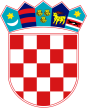 Vlada Republike HrvatskeNACRTNACIONALNI AKCIJSKI PLAN SUZBIJANJA ZLOUPORABE DROGA U REPUBLICI HRVATSKOJ ZA RAZDOBLJE OD 2015. DO 2017. Prosinac, 2014.SADRŽAJ                                                    								STR.1. UVOD  - ANALIZA STANJA          								  3 2. CILJEVI I SVRHE AKCIJSKOG PLANA								  5 3. SADRŽAJ AKCIJSKOG PLANA   								  6 4. MJERE I AKTIVNOSTI  						  			  7 4.1. Smanjenje potražnje droga				  			 	 	  74.1.1. Prevencija ovisnosti djece i mladih 				 			  	  7 4.1.2. Prevencija ovisnosti na radnom mjestu			            				 19 4.1.3.Liječenje i psiho- socijalni tretman 		                  					 22 4.1.3.1. Programi rješavanja socijalne problematike							 26 4.1.3.2. Tretman ovisnika u zatvorskom sustavu							28 4.1.3.3. Rad s ovisnicima u sklopu probacijskog sustava  	 					29 4.1.4. Programi smanjenja štete nastale uporabom droge						32 4.1.5. Resocijalizacija i društvena reintegracija ovisnika						354.2. Smanjenje ponude droga									42 4.2.1. Suzbijanje ponude i dostupnosti droga i tvari zabranjenih u sportu   				42 4.2.2. Kaznena politika 							   			474.3. Edukacija					 				 		48 4.4. Nacionalni informacijski sustav							 	544.4.1. Praćenje											 544.4.2.  Sustav ranog upozoravanja u slučaju pojave novih psihoaktivnih tvari u Republici Hrvatskoj 	 574.5. Istraživanja						 					 584.6. Evaluacija						  					60 4.7.  Koordinacija					 					62 4.8.  Međunarodna suradnja									705.  FINANCIJSKA SREDSTVA POTREBNA ZA PROVEDBU AKCIJSKOG PLANA   			 736. POKAZATELJI REZULTATA I ISHODA ZA PRAĆENJE PROVEDBE AKCIJSKOG PLANA 		74 7. ZAKLJUČAK 											74 1. UVOD - ANALIZA STANJAPrema istraživanjima i epidemiološkim podacima, broj osoba ovisnih o drogama u Republici Hrvatskoj nakon 1990-ih u stalnom je porastu u odnosu na prijeratne godine. Konstanto je među liječenim osobama najviše opijatskih ovisnika (80 posto). Prema podacima Hrvatskog zavoda za javno zdravstvo, u Registru liječenih zbog uzimanja i/ili ovisnosti o psihoaktivnim drogama koji se od 1978. vodi pri Hrvatskom zavodu za javno zdravstvo sveukupno je do kraja 2013. godine zabilježeno oko 34.000 živih osoba. Broj svih osoba u tretmanu u sustavu zdravstva relativno je stabilan.

U 2013. godini ukupno je u zdravstvenom sustavu liječeno 7.858 osoba (2012.: 7.855), od kojih je 1.126 osoba bilo prvi put na liječenju (udio 14,3 %) što predstavlja najmanji udio novoliječenih osoba u proteklih 13 godina. Nakon višegodišnjeg uzastopnog smanjenja, broj novih korisnika na istoj je razini kao i prethodne godine, (2008:22,6%; 2009:18,9%, 2010: 15,6%, 2011.:15,0%, 2012.:14,3%, 2013.:14,3%). Najviše osoba je liječeno u izvanbolničkom tretmanu Službi za zaštitu mentalnog zdravlja, prevenciju i izvanbolničko liječenje ovisnosti, bilo ih je 7.194 ili 91,5% svih liječenih osoba. Udio opijatskih ovisnika u ukupnom broju liječenih je sličan kao i prijašnjih godina i iznosi 80,4%, odnosno 6.315 osoba. Broj opijatskih ovisnika koji se u nekoj godini prvi put javljaju na liječenje smanjuje se tijekom godina, te je u 2013. zabilježen dosad najmanji broj takvih ovisnika (270), što je za 13,7% manje nego u 2012. godini kada je bilo 313 novih opijatskih ovisnika.Udio neopijatskih ovisnika je 19,6% ili 1.543 osobe. Udio prvi put liječenih zbog neopijatske ovisnosti tijekom godina je stabilan i proteklih 10 godina kreće se od 54-65%, a u 2013. iznosio je 55,4% (2012.:54%). U 2013. kao i godinu prije, najveći udio osoba (80,4%) liječen je zbog zlouporabe opijata kao glavnog sredstva, slijede osobe liječene zbog zlouporabe kanabinoida (13,3%) te hipnotika i sedativa (2,0%). Zlouporaba kokaina se spominje kao razlog liječenja kod 1,5% osoba i u laganom je padu u odnosu na godinu prije. Prema glavnom sredstvu, kod opijatskih ovisnika prevladava ovisnost o heroinu (6.029 osoba ili 95,5% svih opijatskih ovisnika) dok kod neopijatskih ovisnika prevladava ovisnost o kanabisu (1.047 osoba ili 67,8%). Raspodjela liječenih osoba prema spolu nije se značajnije promijenila u 2013. godini u usporedbi s prijašnjim godinama. Prema podacima o spolu liječenih ovisnika, većinu čine muškarci. Od 7.858 ukupno liječenih, 82,3% ili 6.467 je muškaraca, dok je u protekloj godini zbog problema sa zlouporabom psihoaktivnih sredstava bilo liječeno 17,7% ili 1.391 žena. Omjer liječenih muškaraca i žena iznosi 4,6 :1. I kod muškaraca i kod žena prevladava opijatska ovisnost (muškarci 80,8%, žene 78,3%). Za razliku od muškaraca, kod žena je značajno češća ovisnost o sedativima (5,6% žene, 1,2% muškarci). Ovisnička populacija u Hrvatskoj sve više stari. Prosječna dob i muškaraca i žena u sustavu liječenja pokazuje uzlazni trend, a od 2008. godine prosječna dob prelazi 30 godina te je u 2013. ta dob bila 34 godine za muškarce i 32,9 za žene.Kao i prijašnjih godina, gotovo polovica (45%) liječenih živi s roditeljima što je manje u odnosu prema prethodnom izvještajnom razdoblju kada je s roditeljima živjelo 48,8%. Udio onih koji žive s partnerom i djetetom je sličan kao i godinu prije 27,2% (2012.:24,5%). Udio onih koji žive sami je identičan kao i godinu prije i iznosi 14,9%.Među liječenim osobama, kao i prijašnjih godina, najveći broj liječenih (5.301) osoba, odnosno 67,5% ima završenu srednju školu. Završenu osnovnu školu ima gotovo četvrtina liječenih osoba - 1.877 ili 23,9%, dok 116 osoba ili 1,5% njih nema ni završenu osnovnu školu. 423 osobe (5,4%) imaju završenu višu školu ili fakultet. Među liječenim osobama u odnosu prema 2012. znatno se smanjio broj osoba koje imaju redovito zaposlenje. Njih je ukupno 1.402 ili 17,8% što je smanjenje za čak 56,9% u odnosu prema 2012. godinu kada su redovito zaposlenje imale 3.254 osobe. Više od polovice liječenih osoba (51,2%) je nezaposleno ili ekonomski neaktivno (8,3%) te se može reći da su se posljedice gospodarske krize značajno odrazile i na ovu populaciju. Slično kao i godinu prije među liječenima u 2013. godini 8,2% je učenika, odnosno studenata. Prema podacima koje je prikupio Ured u 2013. godini, terapijske zajednice su pružile tretman za ukupno 732 osobe i to 576 muškaraca (78,7%) i 156 žena (21,3%) od kojih je 337 ili 46 posto novopridošlih osoba. U odnosu prema 2012. kada je udio novopridošlih iznosio 47,7%, može se reći da se broj novopridošlih osoba neznatno smanjio, ali se ukupan broj ovisnika u usporedbi s 2012. godinom u tretmanu povećao za 6,7%. Tijekom 2013. godine u zatvorskom sustavu boravilo je ukupno 1.958 zatvorenika ovisnika o drogama (svi kaznenopravni statusi), što čini 12,4% ukupne zatvoreničke populacije u toj godini. U 2012. u zatvorskom sustavu boravilo je više zatvorenika ovisnika (2. 261) te je i udio ovisnika među svim zatvorenicima bio viši (13,5%). Od 6.819 zatvorenika (što ne uključuje sve kaznenopravne statuse) koji su tijekom 2013. godine izdržavali kaznu zatvora izrečenu u kaznenom postupku, njih 19% su bili ovisnici o drogama. Od navedenog broja 43,8% zatvorenika je uz kaznu zatvora imalo izrečenu sigurnosnu mjeru obveznog liječenja od ovisnosti, dok je kod 56,2% zatvorenika ovisnost o drogama i/ili poremećaje uzrokovane upotrebom psihoaktivnih tvari utvrdio stručni tim Centra za dijagnostiku u Zagrebu, odnosno stručni tim kaznenog tijela, u čijem je sastavu i liječnik. Kao i kod ukupne populacije ovisnika u zatvorskom sustavu, i u slučaju ovisnika koji izdržavaju kaznu zatvora uočen je pad njihovog ukupnog broja u usporedbi s prethodnom godinom, no kod zatvorenika koji izdržavaju kaznu zatvora taj pad je vrlo izražen i iznosi čak 40,8%. Osim pada ukupnog broja zatvorenika, procjenjuje se da je na smanjeni broj zatvorenika ovisnika o drogama utjecao i početak primjene novog Kaznenog zakona.U razdoblju od 2011. godine do 2013. godine s radom je započelo svih dvanaest probacijskih ureda,  te je na taj način omogućeno obavljanje probacijskih poslova na području cijele države.  Od 4908 osuđenika s kojima je probacijska služba radila tijekom 2013. godine, njih 11% bili su ovisnici o drogama.Stopa recidivizma kod ovisničke populacije iznosi čak 73%, dok je udio recidivista u populaciji svih zatvorenika koji su tijekom 2013. godine zaprimljeni na izdržavanje kazne 32%.Uz terapijske zajednice, različite oblike pomoći i psihosocijalnog tretmana ovisnicima pružile su i udruge. Iz navedenih podataka može se zaključiti da je u Hrvatskoj sustav za liječenje stabilan te da dobro funkcionira, što pokazuje i činjenica da se ovisnicima nudi više različitih programa te da se oni sve duže zadržavaju u tretmanu. Broj liječenih ovisnika u pojedinim županijama u odnosu prema broju stanovnika te županije (100.000 stanovnika dobne skupine od 15-65 godine) pokazuje kako je stopa za cijelu Hrvatsku iznosila 272,1/100.000 stanovnika u dobi od 15-64 godine za ukupan broj liječenih te za opijatne ovisnike 218,7/100.000 stanovnika.(2012.: 220,2) U sedam županija broj ovisnika na 100.000 stanovnika je viši od prosjeka Hrvatske. To su: Istarska županija (567,3), zatim Zadarska (513,2), Grad Zagreb (419,2), Šibensko-kninska (456,8), Primorsko-goranska (377,4), Dubrovačko-neretvanska (331,7) i Splitsko-dalmatinska (342,4) županija. Ostale županije su imale stope niže od hrvatskog prosjeka.Prosječni udio kriminaliteta na području zlouporabe droga u sveukupnom kriminalitetu na području Republike Hrvatske tijekom 2013. godine iznosio je 4,3 posto. Prethodnih godina udio kriminaliteta droga u ukupnom broju iznosio je oko 10% (2012.: 7.295), no bez stavka 1., udio bi 2012. iznosio 2,9%, što znači da je u 2013. došlo do porasta od 1,4%. Budući da je promijenjena zakonska regulativa čime je najblaži modalitet kaznenog djela zlouporabe droga prebačen u prekršajna kažnjiva ponašanja, za 2013. promatran je broj kaznenih djela počinjenih u 2012. vezanih uz zlouporabu droga bez posjedovanja. U 2013. godini nastavljen je trend porasta broja kaznenih djela kriminaliteta droga iz mjerodavnosti Ureda za suzbijanje korupcije i organiziranog kriminaliteta. Ukupno je kaznenih djela vezanih uz zlouporabu droga i prekršaja vezanih uz posjedovanje droga u 2013. bilo 8.229.U odnosu na počinitelje prekršaja u 2013. prijavljeno je znatno više osoba (5.663) nego u 2012. kad su prijavljene 2.664 osobe, što je 112,6% više nego 2012. Za usporedbu, tijekom 2011. godine na temelju odredbi istog zakona podneseno je 2.195 prekršajnih prijava protiv ukupno 2.295 osoba. Od navedena 5.663 počinitelja, 4.843 su osobe muškog spola (85,5%), a 820 osoba je ženskog spola (14,5%). Treba istaknuti da iako u Hrvatskoj ne postoji epidemija ovisnosti i zlouporabe droga, stanje vezano uz kriminalitet i zlouporabu droga puno je složenije nego prije. Međunarodni kriminalitet droga povezan s proizvodnjom i međunarodnim krijumčarenjem droga poprimio je goleme globalne razmjere. Na europskom i hrvatskom tržištu sve je prisutniji kokain, a ponuda sintetičkih droga i različitih psihoaktivnih tvari putem interneta nikad nije bila raširenija. Zamijećeno da je broj novih opijatskih ovisnika relativno stabilan, dok se povećava broj konzumenata ostalih droga, posebice sintetičkih. Stoga, iako je postignut značajan napredak u provedbi programa i izgradnji sustava suzbijanja zlouporabe droga, još uvijek postoje mnoge mogućnosti i prostor za nove izazove i za razvoj novih programa smanjenja potražnje i smanjenja ponude droga, ali i mogućnosti za povezivanje i suradnju na području droga na nacionalnoj, regionalnoj i međunarodnoj razini.2. CILJEVI I SVRHA AKCIJSKOG PLANAOsnovni cilj ovog akcijskog plana je osigurati odgovornost za provedbu sveukupne nacionalne politike borbe protiv ovisnosti te omogućiti uspostavu multidisciplinarnog, integriranog i učinkovitog pristupa suzbijanju zlouporabe droga na nacionalnoj i lokalnoj razini. Akcijski plan temelji se na tematskim područjima iz Nacionalne strategije suzbijanja zlouporabe droga za 2012.-2017. godinu i njenim glavnim ciljevima i prioritetima, a to su:Smanjenje potražnje, što uključuje mjerljivo smanjenje uporabe droga, ovisnosti i vezanih zdravstvenih i socijalnih posljedica razvijanjem i unaprjeđenjem učinkovitog i integriranog sveobuhvatnog, znanstveno utemeljenog sustava smanjenja potražnje, uključujući mjere prevencije, rane intervencije, liječenja, smanjenja štete, rehabilitacije i društvene reintegracije ovisnika. Prevencija ovisnosti u sklopu ovog dokumenta podrazumijeva i uključuje aktivnosti i programe usmjerene prema (1) ovisnosti o supstancama (alkohol, cigarete, droge) i (2) ovisnosti koje nisu povezane sa supstancama nego s navikama i ponašanjima kao što su ovisnost o kockanju/klađenju, ovisnost o internetu, računalnim igricama, društvenim mrežama i slično.Smanjenje ponude, što uključuje mjerljivo smanjenje ponude i dostupnosti droga putem unaprjeđenja uspješne, djelotvorne i znanstveno utemeljene primjenjivosti zakona u vezi s proizvodnjom, prometom droga i prekursora te organiziranim kriminalom, uličnom redukcijom i pranjem novca povezanog s organiziranim narko-kriminalom. Mjere smanjenja potražnje moraju obuhvatiti i zdravstvene i društvene probleme uzrokovane psihoaktivnim tvarima te poliuporabu povezanu s uzimanjem alkohola, lijekova i pušenjem cigareta, dok mjere za smanjenje ponude droga trebaju biti usmjerene na aktivnosti za suzbijanje organiziranog narko-kriminala s naglaskom na regionalnu ili ciljanu interakciju i preventivne aktivnosti u vezi s narko-kriminalom.Akcijski plan suzbijanja zlouporabe droga za 2012.-2014. godinu sadržava konkretne mjere i aktivnosti kojima će se osigurati djelotvorna i učinkovita provedba Nacionalne strategije suzbijanja zlouporabe droga na svim razinama, uključujući i mjere usmjerene na pronalaženje učinkovitog odgovora društva na nove modalitete i nove trendove pojavnosti konzumiranja i zlouporabe droga. Polazeći od osnovnih načela Nacionalne strategije, posebice načela decentralizacije, Akcijskim planom težilo se osigurati jednakomjernu dostupnost različitih programa i sadržaja u cijeloj Republici Hrvatskoj sukladno stvarnim potrebama pojedinih lokalnih zajednica (županija). Stoga su posebni ciljevi Akcijskog plana sljedeći:Unaprijediti koordinaciju i suradnju među tijelima državne uprave, između tijela državne uprave i lokalne i područne (regionalne) samouprave te među državnim institucijama i organizacijama civilnog društva.Povećati odgovornost županijskih povjerenstava za provedbu mjera na lokalnoj razini te poboljšati kvalitetu programa kroz korištenje nadzora i učinkovite evaluacije te primjera dobre prakse.Povećati dostupnost preventivnih intervencija djeci i mladima i unaprijediti kvalitetu i održivost preventivnih programa za djecu i mlade.Povećati dostupnost i unaprijediti programe prevencije za rizične skupine djece i mladih.Unaprijediti mjere liječenja, tretmana i resocijalizacije ovisnika Razvijati multidisciplinarni rad u području tretmana i skrbi o ovisnicima, specifične oblike tretmana za posebne skupine ovisnika (maloljetnici, dvojne dijagnoze i sl.).Razvijati smjernice i standarde kvalitete u različitim područjima i osigurati provedbu tih smjernica.Provoditi specifične edukacije i treninge sukladno potrebama.Osigurati stabilno financiranje organizacija civilnog društva te kontinuirano razvijati kriterije za procjenu kvalitete programa organizacija civilnog društva i koristiti ih pri dodjeli financijskih sredstava projektima udruga. Pojačati mjere represivnog aparata u sprječavanju dostupnosti droga i suzbijanju zlouporabe droga. Unaprijediti kaznenu politiku u području suzbijanja zlouporabe droga i organiziranog kriminala.Provoditi analizu kaznene politike i uskladiti zakonske propise u području zlouporabe droga. Razvijati zdravstvene programe i programe socijalne zaštite za postupanje s počiniteljima kaznenih djela.Poticati, provoditi i financijski podržati znanstvena istraživanja problematike ovisnosti.Ugraditi i provoditi evaluaciju i superviziju programa/projekata koji proizlaze iz Nacionalne strategije i Akcijskog plana. Izdvojiti veća financijska sredstva za provedbu programa na državnoj razini i stručno ekipirati timove u državnim institucijama za provođenje svih mjera iz Akcijskog plana.Koordinativnu ulogu u provedbi Akcijskog plana na razini jedinica lokalne i područne (regionalne) samouprave imaju županijska povjerenstva za suzbijanje zlouporabe droga, dok je za koordinaciju na nacionalnoj razini zadužen Ured za suzbijanje zlouporabe droga. Na temelju Akcijskog plana donose se provedbeni programi mjera i aktivnosti koje usvaja Povjerenstvo za suzbijanje zlouporabe droga Vlade Republike Hrvatske, dok njihovo provođenje putem suradnje i koordinacije s tijelima državne uprave, jedinicama lokalne i područne (regionalne) samouprave i nevladinim organizacijama prati Ured za suzbijanje zlouporabe droga. 3. SADRŽAJ AKCIJSKOG PLANAAkcijski plan za 2015.-2017. sadržava mjere temeljene na sljedećim područjima iz Nacionalne strategije suzbijanja zlouporabe droga za 2012.-2017.godinu:Smanjenje potražnje, što uključuje:Prevenciju ovisnosti djece i mladih na svim razinama (univerzalnu, selektivnu i indiciranu), ali  i prevenciju ovisnosti na razini lokalne zajednicePrevenciju ovisnosti na radnom mjestuLiječenje i psiho-socijalni tretman uključujući mjere tretmana ovisnika u sklopu kaznenog  sustavaSmanjenje šteteResocijalizaciju i društvenu reintegraciju ovisnika.Smanjenje ponude droga, što uključuje:Suzbijanje ponude i dostupnosti drogaSuzbijanje ilegalne proizvodnje i prometa prekursoraKaznenu politiku u području droga. EdukacijaNacionalni informacijski sustavPraćenjeIstraživanjaSustav ranog upozoravanjaEvaluacijaIstraživanjaKoordinacijaMeđunarodna suradnjaFinancijska sredstva za provedbu Akcijskog plana.U svakom od navedenih područja definirani su ciljevi, mjere, provedbene aktivnosti, nositelji provedbe i suradnici u provedbi, rokovi provedbe, financijska sredstva i pokazatelji provedbe. 4. MJERE I AKTIVNOSTI4.1. SMANJENJE POTRAŽNJE DROGA4.1.1. Prevencija ovisnosti djece i mladihCilj 1. 	Unaprijediti provođenje preventivnih programa primjenjujući tri razine prevencije: univerzalnu, selektivnu i indiciranu i kvalitetu preventivnih programa koji se provode u odgojno-obrazovnim ustanovama i ustanovama socijalne skrbi.Mjera 1. 	Dosljedno i kontinuirano provoditi preventivne programe u odgojno-obrazovnom sustavu i sustavu socijalne skrbi, uspostaviti standarde kvalitete preventivnih programa i evaluacije, planirati i provoditi edukacije o prevenciji ovisnosti te podupirati rad organizacija civilnog društva i drugih stručnih organizacija koje provode programe prevencije ovisnosti.Tablica 1.Cilj 2.	Unaprijediti provedbu preventivnih programa usmjerenih djeci, mladima, obitelji i zajednici te podignuti razinu svijesti cjelokupnog društva o opasnosti zlouporabe droga i drugih sredstava ovisnosti.Mjera 2.	Izraditi i provesti aktivnosti informiranja koja će djelotvornije educirati djecu i mlade, roditelje i cjelokupnu javnost o štetnom utjecaju sredstava ovisnosti i ovisničkih ponašanja, djelovati na promjene stajališta mladih o konzumiranju  sredstava ovisnosti i podizati razinu svijesti javnosti o širini problema ovisnosti te provoditi druge programe i projekte usmjerene obitelji i zajednici.Tablica 2.Mjera 3. 	Provoditi savjetodavni rad s djecom, mladima i roditeljima u institucijama koje se bave obiteljskim savjetovanjem i službama za zaštitu mentalnog zdravlja, prevenciju i izvanbolničko liječenje ovisnosti te službama školske medicine pri zavodima za javno zdravstvo. Tablica 3.4.1.2. Prevencija ovisnosti na radnom mjestuCilj 1. 	Razviti programe sprječavanja zlouporabe ilegalnih i legalnih droga na radnom mjestu, osobito na radnim mjestima s posebnim uvjetima rada i radnim mjestima s povećanim rizikom zloporabe droga, te protokole suradnje između poslodavaca i sustava zdravstva u cilju uključivanja zaposlenika u programe savjetovanja, liječenja i tretmana. Mjera 1.	 Planirati, provoditi i pratiti provedbu mjera i aktivnosti u području prevencije i suzbijanja zlouporabe droga na radnom mjestu, posebice na radnim mjestima s posebnim uvjetima rada. Tablica 1.Liječenje i psiho-socijalni tretmanCilj 1. 	Unaprijediti sustav i programe za liječenje ovisnosti i ovisničkih ponašanja  Mjera 1. 	Poboljšati kvalitetu liječenja bolesti ovisnosti, rada s konzumentima i ovisnicima uključujući nadzor nad provođenjem specifične farmakoterapije, savjetovališni rad s obiteljima ovisnika i konzumenata i primjenjivati znanstveno dokazane (evidence based) kliničke prakse u liječenju ovisnika. Tablica 1.Cilj 2.	Razviti socijalne usluge u skladu sa socijalnim planom i mrežom javne socijalne službe. Mjera 2.	Pratiti i vrednovati programe rada pružatelja usluga za ovisnike, unaprijediti propise koji reguliraju područje socijalne skrbi o ovisnicima, poticati osnivanje terapijskih zajednica te donijeti programe psihosocijalne rehabilitacije u domovima za ovisnike i terapijskim zajednicama i uspostaviti mrežu ustanova za pružanje pomoći ovisnicima. Tablica 2.4.1.3.1. Programi rješavanja socijalne problematikeCilj 1. 	Osigurati pravodobne i učinkovite intervencije u obitelji i poduzimanje mjera zaštite rizične skupine djece i mladih. Mjera 1. 	Poduzimati pravodobne i odgovarajuće mjere obiteljsko-pravne i socijalne zaštite radi osnaživanja obitelji i jačanja roditeljskih kompetencija.Tablica 1.4.1.3.2. Tretman ovisnika u zatvorskom sustavu Liječenje i psihosocijalni tretman ovisnika u zatvorskom sustavu Cilj 1.  Unaprijediti sustav i programe za liječenje i psihosocijalni tretman zatvorenika ovisnika o drogama  Mjera 1.   Poboljšati kvalitetu liječenja i psihosocijalnog tretmana zatvorenika ovisnika o drogama kroz provođenje odgovarajućih smjernica te nadzor i superviziju nad njihovom primjenom.Tablica 1.4.1.3.3. Rad s ovisnicima u sklopu probacijskog sustavaCilj 1.  Unaprjeđivanje neposrednog rada probacijskih službenika s ovisnicima u okviru probacijske službeMjera 1.  Jačanje kompetencija probacijskih službenika za rad s ovisnicimaTablica 1.Cilj 2.  Unaprjeđivanje  cjelokupnog rada s ovisnicima u okviru probacijskih mjera i sankcija u zajedniciMjera 2.  Jačanje prepoznatljivosti uloge i značaja rada probacijske službe u okviru socijalne reintegracije ovisnikaTablica 2.Mjera 3.  Unaprjeđivanje  suradnje probacijske službe s drugim sustavima i službamaTablica 3.Cilj 3.  Prikupljanje i sustavna analiza podataka vezanih  uz ovisničko ponašanje u okviru probacijskih mjera i sankcija Mjera 4.  Unaprjeđivanje postojećeg Probacijskog informacijskog sustava (PIS-a) i prikupljanja informacija vezano uz suradnju probacijskih ureda u lokalnoj zajednici.Tablica 4.Programi smanjenja štete nastale zlouporabom drogaCilj 1.	Unaprijediti programe smanjenja štete i kontinuirano provoditi postojeće programe smanjenja štete. Mjera 1. 	Razvijati nove pristupe i programe smanjenja štete, njegovati integrativni pristup u pružanju usluga te poticati suradnju svih relevantnih partnera u provedbi programa. Tablica 1.4.1.5. Resocijalizacija i društvena reintegracija ovisnika Cilj 1. Unaprijediti integraciju  bivših ovisnika u društvo na svim područjima, a posebno s naglaskom na razvoj radno-socijalnih vještina te poticanje obrazovanja i zapošljavanja i uključivanja u različite kulturne, sportske i edukativne aktivnosti.Mjera 1. 	Provoditi Projekt resocijalizacije ovisnika o drogama koji su završili neki od programa rehabilitacije i odvikavanja od ovisnosti u terapijskoj zajednici ili zatvorskom sustavu te ovisnika koji su u izvanbolničkom tretmanu i duže vrijeme stabilno održavaju apstinenciju i pridržavaju se propisanog načina liječenja u svim županijama u Republici Hrvatskoj i osmišljavati i provoditi druge programe za resocijalizaciju ovisnika i konzumenata droga. Tablica 1.4.2. SMANJENJE PONUDE DROGA I TVARI ZABRANJENIH U SPORTU4.2.1. Suzbijanje ponude i dostupnosti droga i tvari zabranjenih u sportu Cilj 1. 	Suzbijati neovlaštenu proizvodnju i promet drogama, prekursorima i tvarima zabranjenim u sportu te poboljšati učinkovitost postupaka i metoda usmjerenih suzbijanju neovlaštene proizvodnje, prijenosa, prodaje i zlouporabe droga te tvari zabranjenih u sportu i s tim povezanom sprječavanju pranja novca.Mjera 1. 	Poduzimati propisane mjere i aktivnosti iz djelokruga rada Ministarstva unutarnjih poslova i Ministarstva financija Carinske uprave sukladno Nacionalnoj strategiji u svrhu smanjenja ponude droga na hrvatskom ilegalnom narko tržištu, sprječavanje međunarodnog krijumčarenja droga i tvari zabranjenih u sportu, otkrivanje krijumčarenja i pokušaja nezakonite uporabe prekursora te suradnja s drugim ovlaštenim nacionalnim i međunarodnim tijelima i agencijama. Tablica 1.4.2.2. Kaznena politikaCilj 1. 	Jačati integrirani pristup u provedbi kaznene politike na području suzbijanja zlouporabe droga i razvijati odgovarajuće programe i intervencije za postupanje s počiniteljima kaznenih djela i prekršaja na području zlouporabe droga.Mjera 1. 	Provoditi analizu učinkovitosti kaznene politike i razviti smjernice postupanja i suradnje između represivnog i zdravstvenog sustava u provođenju programa za počinitelje kaznenih djela i prekršaja na području suzbijanja zlouporabe droge.Tablica 1.4.3. EDUKACIJACilj 1. 	Unaprijediti stručno znanje i vještine svih stručnjaka koji su na nacionalnoj i lokalnoj razini uključeni u planiranje i provedbu mjera iz Nacionalne strategije i Akcijskog plana te samim tim unaprijediti provedbu cjelokupne nacionalne politike u tom području.Mjera 1.	Organizirati konferencije o prevenciji, liječenju, socijalnom tretmanu i drugim područjima iz Nacionalne strategije i Akcijskog plana, te interdisciplinarne edukacije, seminare, edukacije edukatora i dodiplomske i/ili poslijediplomske studije iz područja ovisnosti o drogama.Tablica 1.4.4. NACIONALNI INFORMACIJSKI SUSTAV4.4.1. Praćenje Cilj 1. Osigurati kontinuirano praćenje trendova i stanja problematike droga u zemlji radi kreiranja pravodobnih i učinkovitih odgovora.Mjera 1. Dosljedno i kontinuirano provoditi mjere i provedbene aktivnosti Akcijskog plana o Nacionalnom informacijskom sustavu za droge.Tablica 1.Cilj 2. 	Integrirati hrvatske podatke o stanju problematike droga u širu europsku sliku.Mjera 2.	Ostvariti punu i održivu suradnju s Europskim centrom za praćenje droga i ovisnosti o drogama (EMCDDA).Tablica 2.4.4.2. Sustav ranog upozoravanja u slučaju pojave novih psihoaktivnih tvari u Republici HrvatskojCilj 1. Zaštititi zdravlje populacije od ugroze novih psihoaktivnih tvari.Mjera 1. Osigurati kontinuirano praćenje pojavnost i rizika povezanih s novim psihoaktivnim tvarima u Republici Hrvatskoj sukladno kojima će se poduzeti adekvatne mjere prevencije, zaštite javnog zdravlja i zakonske kontrole.Tablica 1.4.5. ISTRAŽIVANJACilj 1. 	Podići razinu svijesti o važnosti istraživanja na području droga koja nisu pokrivena rutinskim prikupljanjem podataka radi boljeg razumijevanja fenomena te koristiti se spoznajama istraživanja u kreiranju učinkovitih politika droga.Mjera 1. 	Provesti istraživanja na prioritetnim područjima problematike droga i ovisnosti o drogama, kockanja i drugih ovisničkih ponašanja. Tablica 1.4.6. EVALUACIJACilj 1. 	Povećati učinkovitost programa u području suzbijanja zlouporabe droga kroz provedbu evaluacije i supervizije programa/projekata koji proizlaze iz Nacionalne strategije i Akcijskog plana.Mjera 1. 	Ugraditi i provoditi evaluaciju i superviziju programa/projekata koji proizlaze iz Nacionalne strategije uključujući i samu Nacionalnu strategiju te provoditi edukacije za sve nositelje provedbe mjera iz Nacionalne strategije o temi evaluacije i izrade programa. Tablica 1.4.7. KOORDINACIJACilj 1. 	Unaprijediti koordinaciju i suradnju među mjerodavnim ministarstvima i tijelima državne uprave te institucijama na lokalnoj razini, kako bi se pridonijelo učinkovitoj i kontinuiranoj provedbi svih mjera iz Nacionalne strategije i Akcijskog plana, te osigurao uravnotežen, integriran pristup problematici droga.Mjera 1. 	Pratiti provedbu mjera i aktivnosti iz Akcijskog plana i Nacionalne strategije kroz kontinuiranu koordinaciju i suradnju s mjerodavnim tijelima državne uprave i jedinica lokalne i područne (regionalne) samouprave, te drugim institucijama na državnoj i lokalnoj razini, kao i nevladinim organizacijama.Tablica 1.Cilj 2. 	Unaprijediti koordinaciju i praćenje provedbe mjera na lokalnoj razini te kvalitetu i učinkovitost provedbe mjera na lokalnoj razini.Mjera 2. Trajno, sustavno i koordinirano planiranje i praćenje provedbe svih aktivnosti i mjera za suzbijanje zlouporabe droga, posebice u pogledu prevencije ovisnosti, na razini jedinica lokalne i područne (regionalne) samouprave.Tablica 2.4.8. MEĐUNARODNA SURADNJACilj 1. 	Omogućiti punopravno sudjelovanje Republike Hrvatske u kreiranju politike droga na razini Europske unije.Mjera 1. 	Jačati nacionalne mehanizme i kapacitete za ispunjavanje obveza prema radnim tijelima i agencijama EU-a mjerodavnim na području droga, te redovito aktivno sudjelovati u njihovu radu.Tablica 1.Cilj 2. Afirmacija Republike Hrvatske na globalnom planu kao aktivnog dionika regionalnih i međunarodnih napora u suzbijanju problematike droga.Mjera 1. Poticanje implementacije hrvatskih iskustava i primjera dobre prakse u provedbi politika suzbijanja problematike droga na regionalnom i međunarodnom planu te sudjelovanje u međunarodnim projektima s ciljem daljnjeg unaprjeđenja nacionalnog sustava.Tablica 2.5. FINANCIJSKA SREDSTVA POTREBNA ZA PROVEDBU AKCIJSKOG PLANAZa provedbu Akcijskog plana nužno je unutar Državnog proračuna na stavkama pojedinih ministarstava osigurati financijska sredstva koja će omogućiti kvalitetnu implementaciju mjera sukladno djelokrugu rada i obvezama pojedinih nositelja uključenih u provedbu. Nositelji koji nemaju proračunske pozicije za aktivnosti suzbijanja zlouporabe droga, već se one financiraju u sklopu redovite djelatnosti, trebaju osigurati transparentnost financiranja mjera i aktivnosti proizašlih iz Akcijskog plana. Po načelu podijeljene odgovornosti između države i lokalne zajednice, potrebno je poticati izdvajanje većih sredstava u županijskim, gradskim i općinskim proračunima za djelovanje županijskih povjerenstava za suzbijanje zlouporabe droga, provedbu preventivnih mjera na lokalnoj razini te ostalih aktivnosti čija kvalitetna implementacija ovisi o inicijativama lokalne uprave. U sklopu sredstava državnog proračuna, lutrijskih sredstava i proračuna lokalne zajednice potrebno je osigurati sredstva za financiranje kvalitetnih i znanstveno utemeljenih programa smanjenja potražnje droga koje provode organizacije civilnog društva. Kao dodatnim financijskim izvorima treba se koristiti sredstvima od igara na sreću i sredstvima međunarodnih organizacija (Ujedinjeni narodi (UNODC), Europska unija, Vijeće Europe). Financijska sredstva potrebna za provedbu Akcijskog plana za 2015. godinu osigurana su u sklopu sredstava Državnog proračuna na pozicijama pojedinih ministarstava u ukupnom iznosu od 15.488.397,25 kuna, a za 2016. i 2017. godinu izrađena je procjena financijskih sredstava koja će biti potrebno osigurati na pozicijama pojedinih ministarstava i ostalih mjerodavnih državnih tijela za provedbu mjera iz Akcijskog plana. Pored navedenih specificiranih sredstava, prikazana su i nespecificirana sredstava koja nisu iskazana na proračunskim pozicijama za aktivnosti suzbijanja zlouporabe droga, već je njihov iznos procijenjen iz  ukupnog iznosu sredstava u sklopu redovite djelatnosti pojedinih nositelja, a ista za 2015. iznose 3.474.020,00 kuna. 6. POKAZATELJI REZULTATA I ISHODA ZA PRAĆENJE PROVEDBE AKCIJSKOG PLANANacionalnim akcijskim planom suzbijanja zlouporabe droga u Republici Hrvatskoj za razdoblje od 2012. do 2014. godine je za svaku mjeru u okviru pojedinog cilja bio utvrđen niz pokazatelja za praćenje provedbe aktivnosti za ostvarivanje ciljeva (ukupno 200 pokazatelja). Utvrđeni pokazatelji u ovom obliku nisu pogodni za praćenje učinkovitosti javnih rashoda u području suzbijanja zlouporabe droga, te za uspostavu sustava za ocjenu ostvarenih rezultata usmjerenom prema mjerljivim postignutim rezultatima u području suzbijanja zlouporabe droga i ovisnosti o drogama. Stoga je za mjerenje uspješnosti ostvarivanja ciljeva u području suzbijanja zlouporabe droga i ovisnosti o drogama u Republici Hrvatskoj, u okviru istraživanja „Ocjena učinkovitosti javnih rashoda u području suzbijanja zlouporabe droga  u Republici Hrvatskoj“  koje je 2013. proveo Ured za suzbijanje zlouporabe droga u suradnji s Ekonomskim institutom, Zagreb definiran novi skup pokazatelja kojima se mogu kvantificirati postignuti rezultati i ishodi, te koje je moguće pratiti na godišnjoj razini. Konačna lista pokazatelja se sastoji od  ukupno 26 pokazatelja rezultata, od čega: 5 pokazatelja rezultata za aktivnost prevencije,7 pokazatelja rezultata za aktivnost tretmana,6 pokazatelja rezultata za aktivnost socijalne reintegracije,4 pokazatelja rezultata za aktivnost smanjenja štete nastale uporabom droga,4 pokazatelja rezultata za aktivnost kazneno-represivnog sustava, te 5 pokazatelja ishoda:3 pokazatelja ishoda ostvarivanja cilja smanjenja potražnje droga2 pokazatelja ishoda ostvarivanja cilja smanjenja ponude i prevencija ilegalne proizvodnje drogaZa pokazatelje koje nositelji mjera nisu bili u mogućnosti odrediti u kvantitativnom obliku, ciljane vrijednosti određene se u smjeru smanjenje/povećanje. 7. ZAKLJUČAKAkcijski plan suzbijanja zlouporabe droga za razdoblje od 2015. do 2017. godine, na prijedlog Ureda za suzbijanje  zlouporabe droga i uz prethodno mišljenje Povjerenstva za suzbijanje zlouporabe droga, donosi Vlada Republike Hrvatske. Ured za suzbijanje zlouporabe droga Vlade RH zadužen je za koordinaciju provedbe i pripremu izvješća o provedbi Akcijskog plana, koje jednom na godinu podnosi Povjerenstvu za suzbijanje zlouporabe droga Vlade RH.   Na temelju Akcijskog plana donose se provedbeni programi mjera i aktivnosti koje usvaja Povjerenstvo za suzbijanje zlouporabe droga Vlade Republike Hrvatske, dok njihovo provođenje putem suradnje i koordinacije s tijelima državne uprave, jedinicama lokalne i područne (regionalne) samouprave i nevladinim organizacijama prati Ured za suzbijanje zlouporabe droga. Provedbene aktivnostiRokoviizvršenjaNositeljISuradnici u provedbiFinancijskasredstva1. Osigurati kontinuiranu i dosljednu provedbu programa prevencije ovisnosti usmjerenih na sve vrste ovisnosti uključujući konzumiranje legalnih sredstava kao što su duhan i alkohol, konzumiranje ilegalnih droga i neprimjereno uzimanje legalnih supstanci (inhalanti) i lijekova koji se dobivaju na recept te druge ovisnosti kao što su klađenje, ovisnost o internetu i slično u svim odgojno - obrazovnim ustanovama tijekom školske godine sukladno Nacionalnom programu prevencije ovisnosti za djecu i mlade u odgojno-obrazovnom sustavu te djecu i mlade u sustavu socijalne skrbi za 2010.-2014. godinu.Kontinuiranood 2015. do 31. prosinca 2017.Ministarstvo znanosti, obrazovanja i sportaUred za suzbijanje zlouporabe droga, Ministarstvo zdravlja, Ministarstvo socijalne politike i mladih, Agencija za odgoj i obrazovanje, Hrvatski zavod za javno zdravstvo, organizacije civilnog društva Sredstva Državnog proračuna RH za rad Ministarstva i ostalih mjerodavnih državnih tijela prema godišnjem proračunu 2. Osigurati kontinuiranu i sustavnu provedbu programa obaveznog Zdravstvenog odgoja (Modul: Prevencija ovisnosti) u osnovnim i srednjim školamaKontinuiranood 3.rujna 2015. do 31. prosinca 2017.- u trajanju do 3 sata u školskoj godiniMinistarstvo znanosti, obrazovanja i sportaAgencija za odgoj i obrazovanje, osnovne i srednje škole (učitelji, predmetni nastavnici, stručni suradnici, razrednici), službe školske medicine (liječnici školske medicine), stručnjaciSredstva Državnog proračuna RH za rad Ministarstva i i ostalih mjerodavnih državnih tijela prema godišnjem proračunu3. Planirati i provoditi sustavnu edukaciju odgajatelja, učitelja, nastavnika, stručnih suradnika i ostalih stručnjaka u odgojno obrazovnim ustanovama za rad na prevenciji ovisnosti i suzbijanju zlouporabe droga i implementaciju kurikuluma Zdravstveno i Građanskog odgoja u osnovnim i srednjim školama. U programe stručnih skupova o preventivnim programima u odgojno - obrazovnim ustanovama obvezno uvrstiti i dio koji se odnosi na prevenciju svih vrsta ovisnosti.Kontinuirano od 2015. do 31. prosinca 2017.Agencija za odgoj i obrazovanjeMinistarstvo znanosti, obrazovanja i sporta,Ured za suzbijanje zlouporabe droga, Ministarstvo zdravlja, Ministarstvo socijalne politike i mladih, Ministarstvo unutarnjih poslova, Hrvatski zavod za javno zdravstvo, timovi za zaštitu mentalnog zdravlja, prevenciju i izvanbolničko liječenje ovisnosti županijskih zavoda za javno zdravstvo,službe školske medicine,stručne i znanstvene institucije, nezavisni stručnjaci, organizacije civilnog društvaSredstva Državnog proračuna RH za rad Agencije i i ostalih mjerodavnih državnih tijela prema godišnjem proračunu, proračuni jedinica lokalne i područne (regionalne) samouprave4. Preporučiti sveobuhvatni pristup usmjeren na sve vrste ovisnosti u provedbi programa prevencije ovisnosti u svim odgojno – obrazovnim ustanovama tijekom školske godine, kao i provedbu evaluacije programa prevencije ovisnosti i pružiti potrebnu podršku.Kontinuirano od 2015. do 31. prosinca 2017.Agencija za odgoj i obrazovanjeMinistarstvo znanosti, obrazovanja i sporta, Ured za suzbijanje zlouporabe droga, Ministarstvo zdravlja, Ministarstvo socijalne politike i mladih, Hrvatski zavod za javno zdravstvo, timovi za zaštitu mentalnog zdravlja, prevenciju i izvanbolničko liječenje ovisnosti županijskih zavoda za javno zdravstvo,  stručne i znanstvene institucije, nezavisni stručnjaci,organizacije civilnog društva, Ministarstvo unutarnjih poslova Republike HrvatskeSredstva Državnog proračuna RH za rad Agencije i i ostalih mjerodavnih državnih tijela prema godišnjem proračunu, proračuni jedinica lokalne i područne (regionalne) samouprave5. Na temelju novih spoznaja i znanstvenih dostignuća integrirati sadržaje o ovisnostima u redoviti i izborni školski program, dodatni rad te izvannastavne aktivnosti sukladno Nacionalnom i školskom kurikulumu. Kontinuirano od 2015. do prosinca 2017.Agencija za odgoj i obrazovanjeMinistarstvo znanosti obrazovanja i sporta, Ured za suzbijanje zlouporabe droga, Hrvatski zavod za javno zdravstvo, odgojno-obrazovne ustanove, stručne institucije, stručnjaci i organizacije civilnog društva, Ministarstvo unutarnjih poslova Republike HrvatskeSredstva Državnog proračuna RH za rad Agencije i i ostalih mjerodavnih državnih tijela prema godišnjem proračunu6. Izraditi minimalne standarde programa prevencije ovisnosti za djecu predškolske i djecu i mlade školske dobi te iste  predstaviti na stručnim skupovima za voditelje Školskih preventivnih programa i objaviti na stranicama Agencije za odgoj i obrazovanje.Do početka školske godine 2015./2016.Agencija za odgoj i obrazovanjeMinistarstvo znanosti obrazovanja i sporta, Ured za suzbijanje zlouporabe droga, Hrvatski zavod za javno zdravstvo, odgojno-obrazovne ustanove, stručne institucije, stručnjaci i organizacije civilnog društvaSredstva Državnog proračuna RH za rad Agencije i i ostalih mjerodavnih državnih tijela prema godišnjem proračunu7. Uvrstiti pružanje informacija o drogama i sredstvima ovisnosti u programe prevencije ovisnosti, uz naznaku da informacije trebaju biti prikladne dobi djeteta, s naglaskom na negativnim učincima droga i utemeljene na znanstvenim istraživanjima. Sukladno novim spoznajama i znanstvenim dostignućima izraditi plan edukacije edukatora, organizirati stručne skupove o prevenciji ovisnosti i evaluaciji. Isto realizirati kroz edukaciju voditelja Školskih preventivnih programa, stručnih suradnika i ravnatelja odgojno-obrazovnih ustanova.Kontinuirano od 2015. do prosinca 2017.Agencija za odgoj i obrazovanjeMinistarstvo znanosti,obrazovanja i sporta,Ured za suzbijanjezlouporabe droga,Ministarstvo zdravlja, Ministarstvo socijalne politike i mladih, Hrvatski zavod za javno zdravstvo, timovi za zaštitu mentalnog zdravlja, prevenciju i izvanbolničko liječenje ovisnosti županijskih zavoda za javno zdravstvo, stručneI znanstvene institucije, nezavisni stručnjaci, organizacije civilnog društva,Ministarstvo unutarnjih poslova Sredstva Državnog proračuna RH za rad Agencije i i ostalih mjerodavnih državnih tijela prema godišnjem proračunu, proračuni jedinica lokalne i područne (regionalne) samouprave8. Podržati rad županijskih stručnih vijeća za Školske preventivne programe za osnovne i srednje škole (imenovanje voditelja županijskih stručnih vijeća za Školske preventivne, financijska naknada za rada vijeća, stručna podrška u realizaciji programa, vrednovanje rada vijeća) Kontinuirano od 2015. do 31.prosinca 2017.(imenovanja svake dvije godine ili po potrebi)Agencija za odgoj i obrazovanjeMinistarstvo znanosti,obrazovanja i sporta,Ured za suzbijanjezlouporabe droga,županijska povjerenstva Sredstva Državnog proračuna RH za rad Agencije i ostalih mjerodavnih državnih tijela prema godišnjem proračunu i proračuni jedinica lokalne i područne (regionalne) samouprave9. Surađivati s jedinicama lokalne i područne samouprave posebice županijskim povjerenstvom za suzbijanje zlouporabe droga u planiranju stručnih skupova za odgojno-obrazovne radnike kako bi se školski programi prevencije ovisnostipovezali s programima prevencije koji se provode u lokalnoj zajednici.Kontinuirano od 2015. do 31.prosinca 2017.Agencija za odgoj i obrazovanjeMinistarstvo znanosti, obrazovanja i sporta, Ured za suzbijanje zlouporabe droga, Ministarstvo zdravlja, Ministarstvo socijalne politike i mladih, Hrvatski zavod za javno zdravstvo,  timovi za zaštitu mentalnog zdravlja, prevenciju i izvanbolničko liječenje ovisnosti županijskih zavoda za javno zdravstvo, stručne i znanstvene institucije, nezavisni stručnjaci, organizacije civilnog društva, Ministarstvo unutarnjih poslova Sredstva Državnog proračuna RH za rad Agencije i i ostalih mjerodavnih državnih tijela prema godišnjem proračunu i proračuni jedinica lokalne i područne (regionalne) samouprave10. Jačati ulogu zdravstvenog sustava pri otkrivanju i tretmanu rizičnih skupina djece i mladihKontinuirano od 2015. do 31. prosinca 2017.Ministarstvo zdravljaUred za suzbijanjezlouporabe droga, Hrvatski zavod za javno zdravstvo, timovi za zaštitu mentalnog zdravlja, prevenciju i izvanbolničko liječenje ovisnosti županijskih zavoda za javno zdravstvo, Službe za školsku medicinuSredstva Državnog proračuna RH za rad Ministarstva i ostalih mjerodavnih državnih tijela prema godišnjem proračunu, proračuni jedinica lokalne i područne (regionalne) samouprave, prihodi od igara na sreću11. Sukladno novim spoznajama i znanstvenim dostignućima, organizirati seminare i konferencije o prevenciji ovisnosti i evaluaciji programa prevencije za sve stručnjake uključene u provedbu programa prevencije ovisnosti, posebice za županijske koordinatore programa prevencije ovisnosti u odgojno - obrazovnom sustavu i županijske koordinatore programa prevencije ovisnosti za djecu i mlade u sustavu socijalne skrbi.Kontinuirano od 2015. do 31. prosinca 2017.Ured za suzbijanje zlouporabe drogaMinistarstvo znanosti, obrazovanja i sporta, Ministarstvo zdravlja, Ministarstvo socijalne politike i mladih, Agencija za odgoj i obrazovanje, Hrvatski zavod za javno zdravstvo, timovi za zaštitu mentalnog zdravlja, prevenciju i izvanbolničko liječenje ovisnosti županijskih zavoda za javno zdravstvo, službe školske medicine, stručne institucije, hrvatski i europski stručnjaci i organizacije civilnog društvaSredstva Državnog proračuna RH za rad Ureda i ostalih mjerodavnih državnih tijela prema godišnjem proračunu, proračuni jedinica lokalne i područne (regionalne) samouprave sredstva fondova Europske unije12. Izraditi minimalne programske standarde prevencije ovisnosti za djecu koja su u sustavu socijalne skrbi i koja su na smještaju i/ili na školovanju u odgojnoj ustanovi, dječjim domovima ili specijaliziranim ustanovama za djecu i mlade, te obvezati sve ovlaštene ustanove socijalne skrbi na njihovu provedbu.Do 31. srpnja  2015.Ministarstvo socijalne politike i mladih, Povjerenstvo za praćenje i koordinaciju programa prevencije ovisnosti za djecu i mlade u sustavu socijalne skrbiUred za suzbijanje zlouporabe droga, Ministarstvo znanosti, obrazovanja i sporta, Agencija za odgoj i obrazovanje, županijski zavodi za socijalnu skrb, timovi za zaštitu mentalnog zdravlja, prevenciju i izvanbolničko liječenje ovisnosti županijskih zavoda za javno zdravstvo, službe školske medicine, odgojne ustanove, đački domovi, specijalne ustanove za djecu i mladeSredstva Državnog proračuna RH za rad Ministarstva socijalne skrbi  i mladih i i ostalih mjerodavnih državnih tijela prema godišnjem proračunu,proračuni jedinica lokalne i područne (regionalne) samouprave13. Davati suglasnosti za programe prevencije ovisnosti za djecu i mlade u sustavu socijalne skrbi na razini županija i smjernice za unaprjeđenje navedenih programa. Kontinuiranood 2015. do 31. prosinca 2017.Ministarstvo socijalne politike i mladihČlanovi Povjerenstva za praćenje i koordinaciju programa prevencije ovisnosti za djecu i mlade u sustavu socijalne skrbiSredstva Državnog proračuna RH za rad Ministarstva i ostalih mjerodavnih državnih tijela prema godišnjem proračunu 14. Promicati i razvijati kriterije kvalitete projekata prevencije ovisnosti u odgojno-obrazovnom sustavu i sustavu socijalne skrbi s posebnim naglaskom na razvijanje metoda evaluacije preventivnih programa.Kontinuirano od 2015. do 31. prosinca  2017.Ured za suzbijanje zlouporabe droga,Agencija za odgoj i obrazovanje, Povjerenstvo za praćenje i koordinaciju programa prevencije ovisnosti za djecu i mlade u sustavu socijalne skrbiMinistarstvo znanosti, obrazovanja i sporta, Ministarstvo zdravlja, Ministarstvo socijalne politike i mladih, stručnjaci i organizacije civilnog društvaSredstva Državnog proračuna RH za rad Ureda i ostalih mjerodavnih državnih tijela prema godišnjem proračunu15. Poticati suradnju nositelja mjera i programa prevencije ovisnosti sa županijskim povjerenstvima za suzbijanje zlouporabe droga. Kontinuirano od 2015. do 31. prosinca 2017.Županijska povjerenstva za suzbijanje zlouporabe droga,Ured za suzbijanje zlouporabe drogaMinistarstvo znanosti, obrazovanja i sporta, Agencija za odgoj i obrazovanje,Ministarstvo zdravlja, Ministarstvo socijalne politike i mladih, centri za socijalnu skrb u županiji, timovi za zaštitu mentalnog zdravlja, prevenciju i izvanbolničko liječenje ovisnosti županijskih zavoda za javno zdravstvo, službe školske medicine, stručnjaci i organizacije civilnog društva Sredstva Državnog proračuna RH za rad Ureda i ostalih mjerodavnih državnih tijela prema godišnjem proračunu i proračuni jedinica lokalne i područne (regionalne) samouprave16. Promicati diseminaciju programa dobre prakse i znanstveno utemeljenih programa / projekata prevencije ovisnosti na lokalnom, regionalnom i nacionalnoj razini te predstavljati navedene programe u okviru aktivnosti koje će se održavati tijekom Međunarodnog dana i Mjeseca borbe protiv ovisnosti Kontinuirano od 2015. do 31. prosinca 2017.Županijska povjerenstva za suzbijanje zlouporabe droga,Ured za suzbijanje zlouporabe drogaMinistarstvo znanosti, obrazovanja i sporta, Agencija za odgoj i obrazovanje,Ministarstvo zdravlja, Ministarstvo socijalne politike i mladih, centri za socijalnu skrb u županiji, timovi za zaštitu mentalnog zdravlja, prevenciju i izvanbolničko liječenje ovisnosti županijskih zavoda za javno zdravstvo, službe školske medicine, stručnjaci i organizacije civilnog društva Sredstva Državnog proračuna RH za rad Ureda i ostalih mjerodavnih državnih tijela prema godišnjem proračunu i proračuni jedinica lokalne i područne (regionalne) samouprave17. Provoditi objedinjene natječaje za dodjelu financijskih sredstava programima/projektima prevencije ovisnosti poštujući tri razine prevencije (univerzalnu, selektivnu i indiciranu) te znanstveno utemeljene programe/projekte u ovom području koji pridonose prevenciji svih oblika ovisnosti te pratiti i evaluirati te programe.Kontinuirano od 2015. do 31. prosinca 2017.Ured za suzbijanje zlouporabe drogaUred za udruge, Ministarstvo znanosti, obrazovanja i sporta, Ministarstvo zdravlja, Ministarstvo socijalne politike i mladih, organizacije civilnog društva, škole i druge odgojno-obrazovne ustanove, visoka učilišta, jedinice lokalne i područne (regionalne) samouprave, Županijsko povjerenstvo za suzbijanje zlouporabe droga, Nacionalna zaklada i regionalne zaklade za razvoj civilnog društvaSredstva Državnog proračuna RH za rad Ureda i ostalih mjerodavnih državnih tijela prema godišnjem proračunu i proračuni jedinica lokalne i područne (regionalne) samouprave, prihodi od igara na sreću18. Financijski podupirati programe studentskih udruga i drugih organizacija koje promiču i unaprjeđuju zdrav stil života kod studenata te pridonose borbi protiv svih oblika ovisnosti.Kontinuirano od 2015. do 31. prosinca 2017.Ministarstvo znanosti, obrazovanja i sportaSveučilišta i visoka učilišta, Ured za suzbijanje zlouporabe droga, Ministarstvo zdravlja, Ministarstvo socijalne politike i mladih, Hrvatski zavod za javno zdravstvo, timovi za zaštitu mentalnog zdravlja, prevenciju i izvanbolničko liječenje ovisnosti županijskih zavoda za javno zdravstvo, službe školske medicine, studentski centri,jedinice lokalne i područne (regionalne) samouprave,zdravstvene i socijalne ustanove, studentske udruge, organizacije civilnog društva,stručne institucije i nezavisni stručnjaciSredstva Državnog proračuna RH za rad Ministarstva i ostalih mjerodavnih državnih tijela prema godišnjem proračunu, proračuni jedinica lokalne i područne (regionalne) samouprave19. Postojeće službe, povjerenstva, savjetovališta, koja su osnovana na sveučilištima i visokim učilištima s ciljem zdravstvene i psihosocijalne dobrobiti studenata, potaknuti da u svoje djelatnosti uvrste osmišljavanje i integriranje programa za prevenciju ovisnosti među studentskom populacijom.Kontinuirano od 2015. do 31. prosinca 2017.Sveučilišta i visoka učilištaMinistarstvo znanosti, obrazovanja i sporta, studentski centri,jedinice lokalne i područne (regionalne) samouprave, timovi za zaštitu mentalnog zdravlja, prevenciju i izvanbolničko liječenje ovisnosti županijskih zavoda za javno zdravstvo, službe školske medicine, studentske udruge,organizacije civilnog društva, stručne institucije i nezavisni stručnjaciSredstva Državnog proračuna RH za rad Ministarstva i ostalih mjerodavnih državnih tijela prema godišnjem proračunu i proračuni jedinica lokalne i područne (regionalne) samouprave20. Osnovati Povjerenstvo za procjenu kvalitete projekata sukladno EDDRA kriterijima Europskog centra za praćenje droga i ovisnosti o drogamaLipanj 2015.Ured za suzbijanje zlouporabe droga Sveučilišta, Hrvatski zavod za javno zdravstvo, Agencija za odgoj i obrazovanjeSredstva Državnog proračuna RH za rad Ureda i ostalih mjerodavnih državnih tijela prema godišnjem proračunu21. Intenzivirati suradnju nositelja mjera programa prevencije ovisnosti sa županijskim povjerenstvima za suzbijanje zlouporabe droga kako bi se programi prevencije u sustavu školstva i sustavu socijalne skrbi povezali s programima koji se već provode u lokalnoj zajedniciKontinuiranood 2015. do 31. prosinca 2017.Županijska povjerenstva za suzbijanje zlouporabe droga,Ured za suzbijanje zlouporabe drogaMinistarstvo znanosti, obrazovanja i sporta, Agencija za odgoj i obrazovanje,Ministarstvo zdravlja, Ministarstvo socijalne politike i mladih, centri za socijalnu skrb u županiji, timovi za zaštitu mentalnog zdravlja, prevenciju i izvanbolničko liječenje ovisnosti županijskih zavoda za javno zdravstvo, službe školske medicine, stručnjaci i organizacije civilnog društvaSredstva Državnog proračuna RH za rad Ureda i ostalih mjerodavnih državnih tijela prema godišnjem proračunu i proračuni jedinica lokalne i područne (regionalne) samouprave22. Na temelju provedenog natječaja za dodjelu bespovratnih sredstava projektima udruga u području izvaninstitucionalnog odgoja i obrazovanja djece i mladih financirati najbolje projekte udruga koji doprinose prevenciji ovisnosti o drogama, te promiču zdrave stilove života djece i mladihKontinuirano od 2015.do 31.prosinca 2017.Ministarstvo znanosti, obrazovanja i sportaMinistarstvo unutarnjih poslova, Ministarstvo zdravlja, Ured za suzbijanje zlouporabe droga, Ministarstvo socijalne politike i mladih, Ured za udrugeSredstva Državnog proračuna RH za rad Ministarstva i ostalih mjerodavnih državnih tijela prema godišnjem proračunu, prihodi od igara na srećuProvedbene aktivnostiRokoviizvršenjaNositeljISuradnici u provedbiFinancijska sredstva1. Izraditi program aktivnosti informiranja s posebnim naglaskom na osmišljavanje poruka upućenih mladima, putem internetskih portala, spotova, plakata, organiziranja edukacija, javnih manifestacija, tribina i drugih aktivnosti. 30. travnja 2015. i kontinuirano do 31. prosinca 2017.Ured za suzbijanje zlouporabe drogaMinistarstvo znanosti, obrazovanja i sporta, Ministarstvo socijalne politike i mladih, Agencija za odgoj i obrazovanje, Hrvatski zavod za javno zdravstvo, županijska povjerenstva za suzbijanje zlouporabe droga, predstavnici organizacija civilnog društva i ostalih relevantnih institucija, nezavisni stručnjaciSredstva Državnog proračuna RH za rad Ureda i ostalih mjerodavnih državnih tijela prema godišnjem proračunu i proračuni jedinica lokalne i područne (regionalne) samouprave2. Izraditi promidžbeno-edukativne materijale o štetnosti droga i drugih sredstava ovisnosti te ovisničkih ponašanja koji su namijenjeni djeci, mladima, budućim roditeljima i trudnicima temeljene na suvremenim znanstvenim spoznajama o prevenciji ovisnosti, te publicirati informativne i edukativne letke, brošure i druge materijale za djecu, mlade i roditelje.Kontinuirano od 2015. do 31.prosinca 2017.Ured za suzbijanje zlouporabe droga, Ministarstvo zdravlja Ministarstvo znanosti, obrazovanja i sporta, Ministarstvo zdravlja Ministarstvo socijalne politike i mladih, Agencija za odgoj i obrazovanje, Hrvatski zavod za javno zdravstvo, županijska povjerenstva za suzbijanje zlouporabe droga, predstavnici organizacija civilnog društva i ostalih relevantnih institucija, nezavisni stručnjaciSredstva Državnog proračuna RH za rad Ureda i ostalih mjerodavnih državnih tijela prema godišnjem proračunu, proračuni jedinica lokalne i područne (regionalne) samouprave, prihodi od igara na sreću3. Izraditi preporuke za izradu promidžbenih materijala s ciljem informiranja o učincima droga i štetnim posljedicama konzumiranja sredstava ovisnosti  do 30. lipnja 2015.Ured za suzbijanje zlouporabe droga Ministarstvo znanosti,obrazovanja i sporta, Ministarstvo zdravlja Ministarstvo socijalne politike i mladih, Agencija za odgoj i obrazovanje, Hrvatski zavod za javno zdravstvo, županijska povjerenstva za suzbijanje zlouporabe droga, predstavnici organizacija civilnog društva i ostalih relevantnih institucija, nezavisni stručnjaciSredstva Državnog proračuna RH za rad Ureda i ostalih mjerodavnih državnih tijela prema godišnjem proračunu, proračuni jedinica lokalne i područne (regionalne) samouprave4. U postojećim regionalnim info-centrima za mlade i klubovima za mlade pružati mladima  informacije vezane uz prevenciju i zlouporabu droga te svih vrsta ovisnosti i promicanje zdravih stilova životaKontinuiranood 2015. do 31. prosinca 2017.Ministarstvo socijalne politike i mladihUred za suzbijanje zlouporabe droga, Ministarstvo znanosti, obrazovanja i sporta, Agencija za odgoj i obrazovanje, Hrvatski zavod za javno zdravstvo, predstavnici organizacija civilnog društva i ostalih relevantnih institucijaSredstva Državnog proračuna RH za rad Ministarstva i ostalih mjerodavnih državnih tijela prema godišnjem proračunu5. Emitirati edukativno-informativne emisije s ciljem obrazovanja i informiranja djece, mladih, roditelja i ostalih građana o utjecaju i štetnostima droga i drugih sredstava ovisnosti, te utjecanja na normativna uvjerenja i kritičko procjenjivanje socijalnih utjecaja. Kontinuirano od 2015.do 31.prosinca.2017.Ured za suzbijanje zlouporabe droga, Ministarstvo zdravlja Ministarstvo znanosti, obrazovanja i sporta, Ministarstvo socijalne politike i mladih, Ministarstvo unutarnjih poslova, Agencija za odgoj i obrazovanje, Hrvatski zavod za javno zdravstvo, predstavnici organizacija civilnog društva, timovi za zaštitu mentalnog zdravlja, prevenciju i izvanbolničko liječenje ovisnosti županijskih zavoda za javno zdravstvo i ostalih relevantnih institucija, nezavisni stručnjaci i javni medijiSredstva Državnog proračuna RH za rad Ureda i ostalih mjerodavnih državnih tijela prema godišnjem proračunu, proračuni jedinica lokalne i područne (regionalne) samouprave, prihodi od igara na sreću6. Izraditi program obilježavanja i prigodnim aktivnostima na nacionalnoj razini obilježiti Međunarodni dan borbe protiv zlouporabe droga i nezakonitog prometa drogama i Mjesec borbe protiv ovisnosti.Kontinuirano od 2015. do 31. prosinca  2017.Ured za suzbijanje zlouporabe drogaMinistarstvo znanosti, obrazovanja i sporta, Ministarstvo socijalne politike i mladih, Ministarstvo zdravlja, Ministarstvo unutarnjih poslova, Agencija za odgoj i obrazovanje, Hrvatski zavod za javno zdravstvo, županijska povjerenstva za suzbijanje zlouporabe droga, predstavnici organizacija civilnog društva i ostalih relevantnih institucija, nezavisni stručnjaci i javni mediji Sredstva Državnog proračuna RH za rad Ureda i ostalih mjerodavnih državnih tijela prema godišnjem proračunu, proračuni jedinica lokalne i područne (regionalne) samouprave7. Izraditi i provesti posebne aktivnosti suzbijanja zlouporabe droga i ovisnosti (posebice za vrijeme ljetnih praznika) na mjestima okupljanja mladih, kao što su klubovi, glazbeni festivali i muzička događanja, ljetovališta, kampovi, maturalna putovanja i druga mjesta okupljanja mladih.Do 31. svibnja 2015 godine i kontinuirano do 31. prosinca 2017.Ured za suzbijanje zlouporabe drogaMinistarstvo znanosti, obrazovanja i sporta, Ministarstvo socijalne politike i mladih, Ministarstvo zdravlja, Ministarstvo unutarnjih poslova, Agencija za odgoj i obrazovanje, Hrvatski zavod za javno zdravstvo, županijska povjerenstva za suzbijanje zlouporabe droga, predstavnici organizacija civilnog društva i ostalih relevantnih institucija, županijski zavodi za javno zdravstvo, nezavisni stručnjaci i javni medijiSredstva Državnog proračuna RH za rad Ureda i ostalih mjerodavnih državnih tijela prema godišnjem proračunu i proračuni jedinica lokalne i područne (regionalne) samoupraveProvedbene aktivnostiRokovi izvršenjaNositeljISuradnici u provedbiFinancijska sredstva1. U županijskim zavodima za javno zdravstvo i Centrima za socijalnu skrb provoditi postojeće edukacijske i informativne aktivnosti vezane uz zlouporabu droga s djecom, mladima i roditeljima.Kontinuiranood 2015. do 31. prosinca 2017. Ministarstvo socijalne politike i mladih, Ministarstvo zdravlja, Hrvatski zavod za javno zdravstvoMinistarstvo znanosti, obrazovanja i sporta, Agencija za odgoj i obrazovanje,Hrvatski zavod za javno zdravstvo, županijska povjerenstva za suzbijanje zlouporabe droga, predstavnici organizacija civilnog društva i ostalih relevantnih institucija, timovi za zaštitu mentalnog zdravlja, prevenciju i izvanbolničko liječenje ovisnosti županijskih zavoda za javno zdravstvo, službe školske medicine, institucije koje se bave obiteljskim savjetovanjem, jedinice lokalne i područne (regionalne) samouprave, zavodi za javno zdravstvoSredstva Državnog proračuna RH za rad Ministarstva i ostalih mjerodavnih državnih tijela prema godišnjem proračunu, proračuni jedinica lokalne i područne (regionalne) samouprave, prihodi od igara na sreću 2. Provoditi edukacijske i informativne aktivnosti vezane uz promicanje zdravih stilova života među djecom, mladima, roditeljima i budućim roditeljima, trudnicama.Kontinuirano od  2015. do 31. prosinca 2017. Ministarstvo socijalne politike i mladih, Ministarstvo zdravlja,Ministarstvo znanosti, obrazovanja i sportaMinistarstvo znanosti, obrazovanja i sporta, Agencija za odgoj i obrazovanje, Hrvatski zavod za javno zdravstvo, županijska povjerenstva za suzbijanje zlouporabe droga, predstavnici organizacija civilnog društva i ostalih relevantnih institucija, nezavisni stručnjaci, timovi za zaštitu mentalnog zdravlja, prevenciju i izvanbolničko liječenje ovisnosti županijskih zavoda za javno zdravstvo, službe školske medicine, institucije koje se bave obiteljskim savjetovanjem, jedinice lokalne i područne (regionalne) samouprave, zavodi za javno zdravstvoSredstva Državnog proračuna RH za rad Ministarstva i ostalih mjerodavnih državnih tijela prema godišnjem proračunu, proračuni jedinica lokalne i područne (regionalne) samouprave, prihodi od igara na sreću 3. Provoditi programe prevencije rizičnih ponašanja povezanih s konzumiranjem sredstava ovisnosti  Kontinuirano od 2015. do 31. prosinca 2017.Ministarstvo socijalne politike i mladih, Ministarstvo zdravlja, Hrvatski zavod za javno zdravstvoTimovi za zaštitu mentalnog zdravlja, prevenciju i izvanbolničko liječenje ovisnosti županijskih zavoda za javno zdravstvo, službe školske medicine, centri za socijalnu skrb, jedinice lokalne i područne (regionalne) samouprave, Zavod za javno zdravstvoSredstva Državnog proračuna RH za rad Ministarstva i ostalih mjerodavnih državnih tijela prema godišnjem proračunu, proračuni jedinica lokalne i područne (regionalne) samouprave, prihodi od igara na sreću 4. Provoditi savjetodavne programe i programe modifikacije ponašanja rizičnih skupina djece i mladih.Kontinuirano od 2015.do 31.prosinca.2017.Ministarstvo zdravlja, Ministarstvo socijalne politike i mladihMinistarstvo znanosti, obrazovanja i sporta, timovi za zaštitu mentalnog zdravlja, prevenciju i izvanbolničko liječenje ovisnosti županijskih zavoda za javno zdravstvo, službe školske medicine, institucije koje se bave obiteljskim savjetovanjem, centri za socijalnu skrb, odgojno-obrazovne ustanoveSredstva Državnog proračuna RH za rad Ministarstva i ostalih mjerodavnih državnih tijela prema godišnjem proračunu, proračuni jedinica lokalne i područne (regionalne) samouprave, prihodi od igara na srećuProvedbene aktivnostiRokovi izvršenjaNositeljISuradnici u provedbiFinancijska sredstva1. Osigurati provedbu Zakona o zaštiti na radu i provođenje prikladnih mjera i programa prevencije ovisnosti na radnom mjestuKontinuirano od 2015. do 31. prosinca 2017.Ministarstvo rada i mirovinskoga sustavaMinistarstvo zdravlja, Zavod za zaštitu zdravlja i sigurnosti na radu, Zavod za unapređivanje zaštite na radu, timovi za zaštitu mentalnog zdravlja, prevenciju i izvanbolničko liječenje ovisnosti županijskih zavoda za javno zdravstvoSredstva Državnog proračuna RH za rad Ministarstva i ostalih nadležnih državnih tijela prema godišnjem proračunu, proračuni jedinica lokalne i područne (regionalne) samouprave2. U sklopu programa mjera specifične zdravstvene zaštite provoditi analize rizika u cilju otkrivanja rizičnih ponašanja zaposlenika. Kontinuirano od 2015. do 31. prosinca 2017.Zavod za zaštitu zdravlja i sigurnosti na radu Ministarstvo zdravlja, Ministarstvo rada i mirovinskoga sustavaSredstva Državnog proračuna RH za rad Zavoda i ostalih mjerodavnih državnih tijela prema godišnjem proračunu3. Izraditi protokol suradnje između ovlaštenih službi medicine rada i službi poslodavaca u cilju uključivanja zaposlenika s problemom ovisnosti u programe savjetovanja, liječenja i tretmana.Do prosinca 2015.Ministarstvo rada i mirovinskoga sustava, Ministarstvo zdravljaZavod za zaštitu zdravlja i sigurnosti na radu, Hrvatska udruga poslodavaca, sindikati, timovi za zaštitu mentalnog zdravlja, prevenciju i izvanbolničko liječenje ovisnosti županijskih zavoda za javno zdravstvoSredstva Državnog proračuna RH za rad Ministarstva i ostalih mjerodavnih državnih tijela prema godišnjem proračunu, proračuni jedinica lokalne i područne (regionalne) samouprave4. Osigurati primjenu protokola postupanja poslodavaca, stručnjaka za zaštitu na radu, djelatnika službe medicine rada, povjerenika radnika za zaštitu na radu u provođenju mjera sprječavanja zlouporabe sredstava ovisnosti uključujući i postupovnika provedbe mjera testiranja na droge i drugih sredstava ovisnosti. Kontinuirano od 2015. do 31. prosinca 2017.Zavod za zaštitu zdravlja i sigurnosti na radu Hrvatska udruga poslodavaca, sindikati, Ministarstvo rada i mirovinskoga sustava, Ministarstvo zdravlja, timovi za zaštitu mentalnog zdravlja, prevenciju i izvanbolničko liječenje ovisnosti županijskih zavoda za javno zdravstvoSredstva Državnog proračuna RH za rad Ministarstva i ostalih mjerodavnih državnih tijela prema godišnjem proračunu, proračuni jedinica lokalne i područne (regionalne) samouprave5. Izraditi smjernice za poslodavce poslodavaca, stručnjake za zaštitu na radu, djelatnike službe medicine rada, povjerenika radnika za zaštitu na radu  koje će sadržavati informacije o vrsti i učincima droga, prepoznavanju simptoma konzumacije i možebitnog utjecaja na radnu sposobnost zaposlenikaKontinuirano od 2015. do 31. prosinca 2017.Zavod za zaštitu zdravlja i sigurnosti na raduHrvatska udruga poslodavaca, sindikati, Ministarstvo rada i mirovinskoga sustava, Ministarstvo zdravlja, Ured za suzbijanje zlouporabe droga, timovi za zaštitu mentalnog zdravlja, prevenciju i izvanbolničko liječenje ovisnosti županijskih zavoda za javno zdravstvoSredstva Državnog proračuna RH za rad Zavoda i ostalih mjerodavnih državnih tijela prema godišnjem proračunu i proračuni jedinica lokalne i područne (regionalne) samouprave6. Poticati primjenu modela prevencije ovisnosti na radnom mjestu sukladno EU standardima i Referentnog okvira za prevenciju uporabe alkohola i droga na radnom mjestu Pompidou Grupe Vijeća Europe Kontinuirano od 2015. do 31. prosinca 2017.Ured za suzbijanje zlouporabe drogaZavod za zaštitu zdravlja i sigurnosti na radu, Ministarstvo zdravlja, Ministarstvo rada i mirovinskoga sustava, timovi za zaštitu mentalnog zdravlja, prevenciju i izvanbolničko liječenje ovisnosti županijskih zavoda za javno zdravstvoSredstva Državnog proračuna RH za rad Ureda i ostalih mjerodavnih državnih tijela prema godišnjem proračunu i proračuni jedinica lokalne i područne (regionalne) samouprave7. Provedba redovitih zadaća i aktivnosti zdravstvene službe, psihološke struke, vojne policije, vojnog sudstva i drugih nadležnih subjekata u obrambenom sustavu u praćenju pojavnosti i prevenciji (zlo)uporabe sredstava ovisnosti u najširem smislu.Kontinuirano, od 2015. do 31. prosinca 2017.Ministarstvo obrane Nadležne ustrojstvene jedinice Ministarstva obrane i Oružanih snaga RH te stručno osoblje (liječnici, psiholozi, pravnici i dr.)Sredstva Državnog proračuna RH za rad Ministarstva i ostalih mjerodavnih državnih tijela prema godišnjem proračunu8. Provoditi povremena testiranja na droge službenika i namještenika zaposlenih u kaznenim tijelima.Kontinuirano od  2015. do 31. prosinca 2017. Uprava za zatvorski sustav Ministarstva pravosuđa – kaznena tijelaNadležne ustrojstvene jedinice Ministarstva pravosuđaSredstva Državnog proračuna RH za rad Ministarstva i ostalih mjerodavnih državnih tijela prema godišnjem proračunuPROVEDBENE AKTIVNOSTIROKOVIIZVRŠENJANOSITELJISURADNICI UPROVEDBIFINANCIJSKASREDSTVA1. Osnaživati i stručno ekipirati službe za zaštitu mentalnog zdravlja, prevenciju i izvanbolničko liječenje ovisnosti te sukladno potrebama mijenjati javnozdravstvenu mrežu kako bi se unaprijedila kvaliteta skrbi za ovisnike, konzumente, eksperimentatore, djecu s problemima u ponašanju te drugu rizičnu djecu i njihove obiteljiKontinuiranood 2015. do 31. prosinca 2017.Ministarstvo zdravlja, Referentni centar Ministarstva zdravlja za ovisnosti o drogama, Hrvatski zavod za javno zdravstvoŽupanijskizavodi za javno zdravstvo - timovi za zaštitu mentalnog zdravlja, prevenciju i izvanbolničko liječenje ovisnosti županijskih zavoda za javno zdravstvo, liječnici primarne zdravstvene zaštiteSredstva Državnog proračuna RH za rad Ministarstva i ostalih mjerodavnih državnih tijela prema godišnjem proračunu, proračuni jedinica lokalne i područne (regionalne) samouprave, prihodi od igara na sreću2. Poboljšanje dijagnostike, tretmana i skrbi o maloljetnicima te planiranje i provođenje specifičnih programa liječenja i psiho-socijalnog tretmanaKontinuiranood 2015. do 31. prosinca 2017.Ministarstvo zdravlja, Ministarstvo socijalne politike i mladih, Hrvatski zavod za javno zdravstvo Županijski zavodi za javno zdravstvo – timovi za zaštitu mentalnog zdravlja, prevenciju i izvanbolničko liječenje ovisnosti županijskih zavoda za javno zdravstvo, liječnici, centri za socijalnu skrb, organizacije civilnog društvaSredstva Državnog proračuna RH za rad Ministarstava i ostalih mjerodavnih državnih tijela prema godišnjem proračunu, proračuni jedinica lokalne i područne (regionalne) samouprave, prihodi od igara na sreću3. Osigurati dodatne smještajne i kadrovske kapacitete za bolničko liječenje ovisnika (dječji psihijatri), naročito za djecu i adolescente s problemima zlouporabe sredstava ovisnosti i odjele za liječenje ovisnika s dvojnom dijagnozom. Kontinuirano od 2015. do 31. prosinca 2017.BolničkezdravstveneustanoveMinistarstvo zdravlja, Hrvatski zavod za zdravstveno osiguranje,županijski zavodi za javno zdravstvo, timovi za zaštitu mentalnog zdravlja, prevenciju i izvanbolničko liječenje ovisnosti županijskih zavoda za javno zdravstvo, specijalističko-konzilijarne ustanove i ordinacije, Referentni centar Ministarstva zdravlja za ovisnostio drogamaSredstva Državnog proračuna RH za rad Ministarstva i ostalih mjerodavnih državnih tijela prema godišnjem proračunu, proračuni jedinica lokalne i područne (regionalne) samouprave4. Osmisliti projekt rezidencijalnog  tretmana maloljetnika s problemom ovisnosti u okviru jednog od postojećih domova za odgoj djece i mladeži Do prosinca 2016.Ured za suzbijanje zlouporabe droga, Ministarstvo socijalne politike i mladihMinistarstvo zdravlja, Hrvatski zavod za zdravstveno osiguranje,županijski zavodi za javno zdravstvo, timovi za zaštitu mentalnog zdravlja, prevenciju i izvanbolničko liječenje ovisnosti županijskih zavoda za javno zdravstvo,  specijalističko-konzilijarne ustanove i ordinacije, Referentni centar Ministarstva zdravlja za ovisnostio drogamaSredstva Državnog proračuna RH za rad Ureda i ostalih mjerodavnih državnih tijela prema godišnjem proračunu, proračuni jedinica lokalne i područne (regionalne) samouprave5. Izraditi i donijeti  nove Smjernice za farmakoterapiju ovisnika metadonom i buprenorfinom. Do 31.prosinca2015.Ministarstvo zdravlja,Referentni centar Ministarstva zdravlja  za ovisnosti,Hrvatski zavod za javno zdravstvo, Ured za suzbijanje zlouporabe droga,Ministarstvo pravosuđa-Uprava za zatvorski sustavŽupanijski zavodi za javno zdravstvo, timovi za zaštitu mentalnog zdravlja, prevenciju i izvanbolničko liječenje ovisnosti županijskih zavoda za javno zdravstvo, izabrani liječnici obiteljske medicine, bolničkezdravstvene ustanove, ljekarne, specijalističko-konzilijarna zdravstvena zaštita, Hrvatski zavod za zdravstveno osiguranjeSredstva Državnog proračuna RH za rad Ministarstava i ostalih mjerodavnih državnih tijela prema godišnjem proračunu, proračuni jedinica lokalne i područne (regionalne) samouprave6. Izmijeniti postojeće i/ili donijeti posebne pravilnike s ciljem utvrđivanja zdravstvene i radne sposobnosti ovisnika koji su na supstitucijskoj terapiji, posebice pravilnike za utvrđivanje sposobnosti za upravljanje motornim vozilima. Do 31. prosinca 2015.Ministarstvo zdravlja, Referentni centar za ovisnosti, Hrvatski zavod za javno zdravstvo, Zavod za zaštitu zdravlja i sigurnosti na raduŽupanijski zavodi za javno zdravstvo, timovi za zaštitu mentalnog zdravlja, prevenciju i izvanbolničko liječenje ovisnosti županijskih zavoda za javno zdravstvo, medicina radaSredstva Državnog proračuna RH za rad Ministarstava i ostalih mjerodavnih državnih tijela prema godišnjem proračunu i proračuni jedinica lokalne i područne (regionalne) samouprave7. Izraditi Protokole postupanja ovlaštenih liječnika u slučaju potrebe iniciranja postupka ponovne procjene zdravstvene sposobnosti i sposobnosti upravljanja motornim vozilima.Do 31. prosinca 2015.Ministarstvo zdravlja, Referentni centar Ministarstva zdravlja za ovisnosti, Hrvatski zavod za javno zdravstvoŽupanijski zavodi za javno zdravstvo- timovi za zaštitu mentalnog zdravlja, prevenciju i izvanbolničko liječenje ovisnosti županijskih zavoda za javno zdravstvo, medicina radaSredstva Državnog proračuna RH za rad Ministarstava i ostalih mjerodavnih državnih tijela prema godišnjem proračunu, proračuni jedinica lokalne i područne (regionalne) samouprave8.  Osigurati primjenu  Smjernica za psiho-socijalni tretman ovisnosti o drogama u zdravstvenom, socijalnom i zatvorskom sustavu te organizirati regionalne i druge ciljane edukacije s ciljem unapređenja provedbe istih. Kontinuirano od 2015. do 31. prosinca 2017.Ured za suzbijanje zlouporabe drogaMinistarstvo zdravlja, Ministarstvo socijalne politike i mladih, Ministarstvo pravosuđa-Uprava za zatvorski sustav, Hrvatski zavod za javno zdravstvožupanijski zavodi za javno zdravstvo - timovi za zaštitu mentalnog zdravlja, prevenciju i izvanbolničko liječenje ovisnosti županijskih zavoda za javno zdravstvo, centri za socijalnu skrb, Referentni centarMinistarstva zdravlja za ovisnosti o drogama, terapijske zajednice i domovi za ovisnike, organizacije civilnog društvaSredstva Državnog proračuna RH za rad Ureda i ostalih mjerodavnih državnih tijela prema godišnjem proračunu, proračuni jedinica lokalne i područne (regionalne) samouprave9. Jačati suradnju sa zatvorskim sustavom i probacijom  u dijelu koji se odnosi na izvršavanje posebnih obveza mjera liječenja, probacije i skrbi za vrijeme izdržavanja kazne i uvjetnog otpusta te postpenalnog prihvata. Kontinuirano od 2015. do 31. prosinca 2017. godineMinistarstvo zdravlja, Ministarstvo pravosuđa – Uprava za zatvorski sustav, Uprava za kazneno pravo i probaciju, Ministarstvo socijalne politike i mladih, Hrvatski zavod za javno zdravstvoŽupanijski zavodi za javno zdravstvo – timovi za zaštitu mentalnog zdravlja, prevenciju i izvanbolničko liječenje ovisnosti županijskih zavoda za javno zdravstvo, centri za socijalnu skrb, terapijske zajednice i domovi za ovisnike, organizacije civilnog društvaSredstva Državnog proračuna RH za rad Ministarstava i ostalih mjerodavnih državnih tijela prema godišnjem proračunu, proračuni jedinica lokalne i područne (regionalne) samouprave10. Unapređenje suradnje bolnica i odjela za liječenje ovisnika i odjela za liječenje ovisnika s dvojnom dijagnozom s organizacijama civilnog društva – osiguranje  post hospitalnog tretmana ovisnika radi uspostave potpune apstinencijeKontinuirano od 2015. do 31. prosinca 2017. godineJedinice lokalne i područne (regionalne) samouprave,Ministarstvo zdravljaBolnice i psihijatrijski odjeli koji se bave liječenjem ovisnika, organizacije civilnog društva koje provode post hospitalni tretman ovisnika Sredstva Državnog proračuna RH za rad Ministarstva i ostalih mjerodavnih državnih tijela prema godišnjem proračunu i proračuni jedinica lokalne i područne (regionalne) samouprave11. Razvijanje sustava otkrivanja i tretmana drugih vrsta ovisnosti te posebice inovativnih  intervencije pomoću korištenja modernih tehnologija  za nove droge, kockanje, klađenje, Internet, cyber bullyng i dr.Kontinuirano od 2015. do 31. prosinca 2017. godineMinistarstvo zdravlja, Hrvatski zavod za javno zdravstvoŽupanijski zavodi za javno zdravstvo – timovi za zaštitu mentalnog zdravlja, prevenciju i izvanbolničko liječenje ovisnosti županijskih zavoda za javno zdravstvo, centri za socijalnu skrb, terapijske zajednice i domovi za ovisnike, organizacije civilnog društvaSredstva Državnog proračuna RH za rad Ministarstava i ostalih mjerodavnih državnih tijela prema godišnjem proračunu, proračuni jedinica lokalne i područne (regionalne) samoupravePROVEDBENE AKTIVNOSTIROKOVI IZVRŠENJANOSITELJISURADNICI U PROVEDBIFINANCIJSKA SREDSTVA1. Donijeti  Mrežu javne socijalne službe za područje Republike Hrvatske kojom se utvrđuju potrebni kapaciteti za pružanje pomoći osobama ovisnim o drogama i drugim sredstvima ovisnosti i osigurati financiranje mreže.30. lipnja 2015.Ministarstvo socijalne politike i mladihCentri za socijalnu skrb, timovi za zaštitu mentalnog zdravlja, prevenciju i izvanbolničko liječenje ovisnosti županijskih zavoda za javno zdravstvo, jedinice područne (regionalne) samoupraveSredstva Državnog proračuna RH za rad Ministarstva i ostalih mjerodavnih državnih tijela prema godišnjem proračunu i proračuni jedinica lokalne i područne (regionalne) samouprave2. Osiguravati odgovarajuće oblike pomoći i podrške djeci i mladeži s problemima ovisnosti, posebice eksperimentatorima, putem suradnje sa zdravstvenim i socijalnim ustanovama te organizacijama civilnog društva.Kontinuirano od  2015. do 31. prosinca 2017.Ministarstvo socijalne politike i mladihDomovi socijalne skrbi za djecu i mladež, timovi za zaštitu mentalnog zdravlja, prevenciju i izvanbolničko liječenje ovisnosti županijskih zavoda za javno zdravstvo, organizacije civilnog društvaSredstva Državnog proračuna RH za rad Ministarstva i ostalih mjerodavnih državnih tijela prema godišnjem proračunu, proračuni jedinica lokalne i područne (regionalne) samouprave3. Pratiti rad domova za ovisnike i terapijskih zajednica i evaluirati uspješnost provedenih programa rehabilitacije i resocijalizacije.Kontinuirano od 2015. do 31. prosinca 2017.Ministarstvo socijalne politike i mladihCentri  za socijalnu skrb u županijiSredstva Državnog proračuna RH za rad Ministarstava i ostalih mjerodavnih državnih tijela prema godišnjem proračunu, proračuni jedinica lokalne i područne (regionalne) samouprave Provedbene aktivnostiRokovi izvršenjaNositeljISuradnici u provedbiFinancijska sredstva1. Uključivati rizičnu djecu i roditelje u savjetodavni rad, školu za roditelje i druge programe poboljšanja roditeljskih vještina.Kontinuirano od 2015. do 31. prosinca 2017.Ministarstvo socijalne politike i mladihCentri za socijalnu skrb, institucije koje se bave obiteljskim savjetovanjem, timovi za zaštitu mentalnog zdravlja, prevenciju i izvanbolničko liječenje ovisnosti županijskih zavoda za javno zdravstvo, specijalizirane službe i organizacije civilnog društvaSredstva Državnog proračuna RH za rad Ministarstava i ostalih mjerodavnih državnih tijela prema godišnjem proračunu i proračuni jedinica lokalne i područne (regionalne) samouprave2. Provoditi preventivne grupne programe za djecu, mlade i roditelje (MPPI, Male kreativne skupine, poludnevne stručne tretmane i dr.).Kontinuirano od 2015. do 31. prosinca 2017.Ministarstvo socijalne politike i mladihCentri za socijalnu skrb, škole, domovi za djecu i mlade s poremećajima u ponašanju, timovi za zaštitu mentalnog zdravlja, prevenciju i izvanbolničko liječenje ovisnosti županijskih zavoda za javno zdravstvo, organizacije civilnog društvaSredstva Državnog proračuna RH za rad Ministarstva i ostalih mjerodavnih državnih tijela prema godišnjem proračunu i proračuni jedinica lokalne i područne (regionalne) samouprave3. Izricati i predlagati i provoditi  mjere obiteljsko pravne zaštite u cilju zaštite djece i osnaživanja obitelji.Kontinuirano od 2015. do 31. prosinca 2017.Ministarstvo socijalne politike i mladihCentri za socijalnu skrb Sredstva Državnog proračuna RH za rad Ministarstva i ostalih mjerodavnih državnih tijela prema godišnjem proračunu4. Surađivati s organizacijama civilnog društva te razvijati programe rada u lokalnoj zajednici s mladima u riziku. Kontinuirano od 2015. do 31. prosinca 2017.Ministarstvo socijalne politike i mladihCentri za socijalnu skrb, jedinice lokalne i područne (regionalne) samouprave, organizacije civilnog društvaSredstva Državnog proračuna RH za rad Ministarstva i ostalih mjerodavnih državnih tijela prema godišnjem proračunu, proračuni jedinica lokalne i područne (regionalne) samouprave5. Osigurati podršku te motivirati i uključivati mlade koji su napustili školovanje za nastavak školovanja / osposobljavanja.Kontinuiranood  2015. do 31. prosinca 2017.Ministarstvo znanosti, obrazovanja i sporta, Ministarstvo socijalne politike i mladihMinistarstvo rada i mirovinskog sustava, Hrvatski zavod za zapošljavanjeOdgojno-obrazovne ustanove, Centri za socijalnu skrb, područne službe  Hrvatskoga zavoda za zapošljavanje Sredstva Državnog proračuna RH za rad Ministarstva i ostalih mjerodavnih državnih tijela prema godišnjem proračunu i drugi izvori: Europski socijalni fond6. Provoditi programe resocijalizacije maloljetnih i mlađih punoljetnih počinitelja prekršajnih i kaznenih djela u vezi s zlouporabom droga tijekom provođenja alternativnih mjera s ciljem smanjenja recidiva.Kontinuirano od  2015. do 31. prosinca 2017.Ministarstvo socijalne politike i mladihUred za suzbijanje zlouporabe  droga, Centri za socijalnu skrb, organizacije civilnog društvaSredstva Državnog proračuna RH za rad Ministarstva i ostalih mjerodavnih državnih tijela prema godišnjem proračunu7. Pružati privremeni smještaj djeci čiji su roditelji ovisnici i koji su na liječenju i/ili su u nemogućnosti skrbiti o djeci.Kontinuirano od 2015. do 31. prosinca 2017.Ministarstvo socijalne politike i mladihCentri za socijalnu skrb, udomiteljske obitelji, domovi za djecuSredstva Državnog proračuna RH za rad Ministarstava i ostalih mjerodavnih državnih tijela prema godišnjem proračunuProvedbene aktivnostiRokovi izvršenjaNositeljISuradnici u provedbiFinancijska sredstva1. Provoditi psihosocijalni tretman zatvorenika i maloljetnika ovisnika o drogama, sukladno Smjernicama za psihosocijalni tretman ovisnosti u zdravstvenom, socijalnom i zatvorskom sustavu.Kontinuirano od 2015. do 31. prosinca 2017. godineUprava za zatvorski sustav Ministarstva pravosuđa – kaznena tijelaTimovi za zaštitu mentalnog zdravlja, prevenciju i izvanbolničko liječenje ovisnosti županijskih zavoda za javno zdravstvo, organizacije civilnog društvaSredstva Državnog proračuna RH za rad Ministarstva i ostalih mjerodavnih državnih tijela prema godišnjem proračunu, proračuni jedinica lokalne i područne (regionalne) samouprave2. Provoditi superviziju i nadzor primjene Smjernica za psihosocijalni tretman ovisnosti u zdravstvenom, socijalnom i zatvorskom sustavu u kaznenim tijelima.Kontinuirano od  2015. do 31. prosinca 2017. godineUprava za zatvorski sustav Ministarstva pravosuđa – Središnji uredUred za suzbijanje zlouporabe droga Sredstva Državnog proračuna RH za rad Ministarstva i ostalih mjerodavnih državnih tijela prema godišnjem proračunu3. Primjenjivati Smjernice za farmakoterapiju opijatskih ovisnika metadonom i Smjernice za farmakoterapiju opijatskih ovisnika buprenorfinom u liječenju zatvorenika ovisnika.Kontinuirano od  2015. do 31. prosinca 2017. godineUprava za zatvorski sustav Ministarstva pravosuđa – kaznena tijela i liječnici zaposleni u kaznenim tijelimaMinistarstvo zdravlja, Hrvatski zavod za javno zdravstvo, liječnici zaposleni u ustanovama javnog zdravstva koji pružaju zdravstvene usluge zatvorenicimaSredstva Državnog proračuna RH za rad Ministarstva i ostalih mjerodavnih državnih tijela prema godišnjem proračunu4. Provoditi superviziju primjene Smjernica za farmakoterapiju opijatskih ovisnika metadonom i Smjernica za farmakoterapiju opijatskih ovisnika buprenorfinom u liječenju zatvorenika ovisnika u kaznenim tijelima.Tri puta godišnje u po jednom kaznenom tijelu.Ministarstvo zdravlja,Referentni centar za ovisnosti pri KBC "Sestre milosrdnice"Uprava za zatvorski sustav Ministarstva pravosuđa – Središnji ured i kaznena tijelaSredstva Državnog proračuna RH za rad Ministarstva i ostalih mjerodavnih državnih tijela prema godišnjem proračunuProvedbene aktivnostiRokoviizvršenjaNositeljISuradnici u provedbiFinancijska sredstvaUnaprjeđivanje načina procjene rizika i tretmanskih potreba (ovisnika) kroz unaprjeđivanje  primjene instrumenta procjene – Sustav procjene počinitelja (SPP)Do lipnja 2017. godineMinistarstvo pravosuđa,Uprava za kazneno pravo i probaciju, Sektor za probacijuEdukacijsko rehabilitacijski fakultet,Stručnjaci iz EU projektaSredstva Državnog proračuna RH za rad Ministarstva i ostalih mjerodavnih državnih tijela prema godišnjem proračunuUpoznavanje novih službenika sa Smjernicama za psihosocijalni tretman ovisnosti o drogama u zdravstvenom, socijalnom i zatvorskom sustavu.Kontinuirano od  2015. do 31. prosinca 2017. godine, ovisno o dinamici prijma novih službenikaMinistarstvo pravosuđa,Uprava za kazneno pravo i probaciju, Sektor za probacijuUred za suzbijanje zlouporabe droga SredstvaDržavnog proračuna RH za rad Ministarstva i ostalih mjerodavnih državnih tijela prema godišnjem proračunuNeposredan rad probacijskih službenika s ovisnicima u okviru probacijskih mjera i sankcijaKontinuirano od  2015. do 31. prosinca 2017. Ministarstvo pravosuđa,Uprava za kazneno pravo i probaciju, Sektor za probacijuMinistarstvo zdravlja, Ministarstvo socijalne politike i mladih, Hrvatski zavod za javno zdravstvo, Županijski zavodi za javno zdravstvo, organizacije civilnog društva i drugi, sudoviSredstva Državnog proračuna RH za rad Ministarstva i ostalih mjerodavnih državnih tijela prema godišnjem proračunu, proračuni jedinica lokalne i područne (regionalne) samoupraveProvedbene aktivnostiRokoviizvršenjaNositeljISuradnici u provedbiFinancijska sredstvaSudjelovanje na konferencijama, kongresima, okruglim stolovima i tribinama na temu aktualnih načina rada i mogućnosti unaprjeđivanja rada s ovisnicima u okviru probacije u budućnostiKontinuirano od  2015. do 31. prosinca 2017. Ministarstvo pravosuđa, Uprava za kazneno pravo i probaciju, Sektor za probacijuUred za suzbijanje zlouporabe droga Vlade Republike Hrvatske, Ministarstvo pravosuđa - Uprava za zatvorski sustav, Ministarstvo socijalne politike i mladih, organizacije civilnog društva i drugiSredstvaDržavnog proračuna RH za rad Ministarstva i ostalih mjerodavnih državnih tijela prema godišnjem proračunuUključivanje u prigodne aktivnosti u regionalnoj/lokalnoj zajednici u okviru Mjeseca borbe protiv ovisnostiKontinuirano od 2015. do 31. prosinca 2017., od 15.studenoga do 15. prosincaMinistarstvo pravosuđa, Uprava za kazneno pravo i probaciju, Sektor za probacijuŽupanijski zavodi za javno zdravstvo- timovi za zaštitu mentalnog zdravlja, prevenciju i izvanbolničko liječenje ovisnosti županijskih zavoda za javno zdravstvo, centri za socijalnu skrb, organizacije civilnog društva i drugiSredstva Državnog proračuna RH za rad Ministarstava i ostalih mjerodavnih državnih tijela prema godišnjem proračunu, proračuni jedinica lokalne i područne (regionalne) samouprave Provedbene aktivnostiRokoviizvršenjaNositeljISuradnici u provedbiFinancijska sredstvaKontinuirana suradnja probacijskih službenika s institucijama i organizacijama koje se u zajednici bave liječenjem ovisnosti vezano uz pojedinog počinitelja kaznenog djela u okviru supervizije od strane probacijske službeKontinuirano od  2015. do 31. prosinca 2017. . Ministarstvo pravosuđa, Uprava za kazneno pravo i probaciju, Sektor za probacijuMinistarstvo zdravlja, Ministarstvo socijalne politike i mladih, Hrvatski zavod za javno zdravstvo, Županijski zavodi za javno zdravstvo, organizacije civilnog društva i drugi, zdravstvene i socijalne ustanove.Sredstva Državnog proračuna RH za rad Ministarstva i ostalih mjerodavnih državnih tijela prema godišnjem proračunu, proračuni jedinica lokalne i područne (regionalne) samouprave Suradnja sa zatvorskim sustavom  putem održavanje redovitih radnih  sastanaka sa zatvorskim sustavom vezano uz ovisnike tijekom izvršavanja kazne zatvora i uvjetni otpustKontinuirano od 2015. do 31. prosinca 2017.,dva put godišnjeMinistarstvo pravosuđa, Uprava za kazneno pravo i probaciju, Sektor za probacijuMinistarstvo pravosuđa, Uprava za zatvorski sustav, Služba tretmana SredstvaDržavnog proračuna RH za rad Ministarstva i ostalih mjerodavnih državnih tijela prema godišnjem proračunuProvedbene aktivnostiRokoviizvršenjaNositeljISuradnici u provedbiFinancijska sredstva1. Nadogradnja Probacijskog informacijskog sustava (PIS-a) u smjeru praćenja svih relevantnih podataka o ovisnicima koje nadzire probacijska službeKontinuirano od  2015. do 31. prosinca 2017. Ministarstvo pravosuđa, Uprava za kazneno pravo i probaciju, Sektor za probacijuUred za suzbijanje zlouporabe drogaSredstvaDržavnog proračuna RH za rad Ministarstva i ostalih mjerodavnih državnih tijela prema godišnjem proračunu2. Izrada i primjena standardiziranog upitnika o suradnji probacijskih ureda s drugim subjektima u zajednici vezano uz ovisnička ponašanja za koordinatore u probacijskim uredima Do veljače 2015.Ministarstvo pravosuđa, Uprava za kazneno pravo i probaciju, Sektor za probacijuUred za suzbijanje zlouporabe drogaSredstvaDržavnog proračuna RH za rad Ministarstva i ostalih mjerodavnih državnih tijela prema godišnjem proračunuProvedbene aktivnostiRokoviizvršenjaNositeljISuradnici u provedbiFinancijska sredstva1. Potaknuti kreiranje i provedbu programa namijenjenih konzumentima droga koji posjećuju noćne klubove/velike glazbene festivale.Kontinuirano od 2015. do 31. prosinca 2017.Ured za suzbijanje zlouporabe drogaMinistarstvo zdravlja, organizacije civilnog društva koje se bave programima smanjenja štete SredstvaDržavnog proračuna RH za rad Ureda i ostalih mjerodavnih državnih tijela prema godišnjem proračunu2. Razvijanje integrativnog pristupa u provedbi programa smanjenja šteta( socio-ekonomske intervencije (hrana, odjeća, higijena) intervencije savjetovanja i psihosocijalnog tretmana) i otvaranje prihvatilišta za ovisnike beskućnike.Kontinuiranood  2015. do 31. prosinca 2017.Jedinice lokalne uprave i područne (regionalne) samouprave,organizacije civilnog društva koje se bave programima smanjenja šteta, Hrvatski crveni križMinistarstvo zdravlja,Ministarstvo socijalne politike i mladih,Ured za suzbijanje zlouporabe drogaSredstvaDržavnog proračuna RH za rad Ministarstava i ostalih mjerodavnih državnih tijela prema godišnjem proračunu i proračunu jedinica lokalne uprave i područne (regionalne) samouprave3. Financijski podržati provedbu programa smanjenja štete i unaprijediti suradnju državne uprave i nevladinih organizacija koje se bave programima smanjenja štete. Kontinuiranood 2015. Do 31.prosinca2017.Ministarstvo zdravlja, Ured za suzbijanje zlouporabe drogaOrganizacije civilnog društva koje se bave programima smanjenja štete SredstvaDržavnog proračuna RH za rad Ministarstva i ostalih mjerodavnih državnih tijela prema godišnjem proračunu, prihodi od igara na sreću4. Osigurati primjenu Smjernica za programe smanjenja šteta povezanih s zlouporabom droga te organizirati regionalne i druge ciljane edukacije s ciljem unapređenja provedbe istih. Kontinuirano od 2015. do 31. prosinca 2017.Ured za suzbijanje zlouporabe drogaMinistarstvo zdravlja, Ministarstvo socijalne politike i mladih, Ministarstvo pravosuđa-Uprava za zatvorski sustav, Hrvatski zavod za javno zdravstvo,županijski zavodi za javno zdravstvo, timovi za zaštitu mentalnog zdravlja, prevenciju i izvanbolničko liječenje ovisnosti županijskih zavoda za javno zdravstvo, centri za socijalnu skrb, Referentni centarMinistarstva zdravlja za ovisnosti o drogama,  organizacije civilnog društvaSredstva Državnog proračuna RH za rad Ministarstava i ostalih mjerodavnih državnih tijela prema godišnjem proračunu, proračuni jedinica lokalne i područne (regionalne) samouprave5. Osmisliti i provesti pilot program s ciljem smanjenja smrtnih slučajeva prouzrokovanih predoziranjem opijataDo prosinca 2016.Ured za suzbijanje zlouporabe drogaMinistarstvo zdravlja,Referentni centar Ministarstva zdravlja za ovisnosti o drogama,  Organizacije civilnog društva,Hrvatski Crveni križ,Jedinice lokalne i područne (regionalne) samoupraveSredstva Državnog proračuna RH za rad Ministarstava i ostalih mjerodavnih državnih tijela prema godišnjem proračunu i  proračuni jedinica lokalne i područne (regionalne) samouprave6. Kontinuirano provoditi programe smanjenja štete kao što je podjela čistog pribora intravenoznim ovisnicima, vanjski rad s ovisnicima i savjetovanje te poticati otvaranje drop in centara i provedbu programa usmjerenih na cjelokupni oporavak ovisnika.Kontinuirano od 2015. do 31 prosinca 2017.Organizacije civilnog društva koje se bave programima smanjenja štete, Hrvatski Crveni križMinistarstvo zdravlja, Ministarstvo socijalne politike i mladih,Ured za suzbijanje zlouporabe drogaSredstvaDržavnog proračuna RH za rad Ministarstva i ostalih mjerodavnih državnih tijela prema godišnjem proračunu, prihodi od igara na sreću7. Unaprijediti mjere ranog otkrivanja i liječenja zaraznih bolesti  kod liječenih ovisnika o drogama. Kontinuirano od 2015. do 31.prosinca 2017.Ministarstvo zdravlja, Hrvatski zavod za javno zdravstvoŽupanijski zavodi za javno zdravstvo – timovi za zaštitu mentalnog zdravlja, prevenciju i izvanbolničko liječenje ovisnosti županijskih zavoda za javno zdravstvo, specijalističko-konzilijarne ustanove i ordinacije, Referentni centar Ministarstva zdravlja za ovisnosti o drogamaSredstva Državnog proračuna RH za rad Ministarstva i ostalih mjerodavnih državnih tijela prema godišnjem proračunu, proračuni jedinica lokalne i područne (regionalne) samouprave, prihodi od igara na sreću8. Unaprijediti rad i poticati otvaranje savjetovališta za dobrovoljno, anonimno i besplatno testiranje na HIV, Hepatitis B i CKontinuirano od 2015 do 31. prosinca 2017.Ministarstvo zdravlja, Hrvatski zavod za javno zdravstvo, Hrvatski Crveni križŽupanijski zavodi za javno zdravstvo,  jedinice lokalne i područne (regionalne) samoupraveSredstvaDržavnog proračuna RH za rad Ministarstva i ostalih mjerodavnih državnih tijela prema godišnjem proračunu, proračuni jedinica lokalne i područne (regionalne) samouprave, prihodi od igara na sreću9. Provesti testiranje brzim testovima u zajednici Kontinuirano od 2015. do 31. prosinca 2017.Ministarstvo zdravlja, Hrvatski zavod za javno zdravstvo, Hrvatski Crveni križOrganizacije civilnog društva koje se bave programima smanjenja štete u suradnji sa zdravstvenim ustanovamaSredstvaDržavnog proračuna RH za rad Ministarstva i ostalih mjerodavnih državnih tijela prema godišnjem proračunu, prihodi od igara na sreću10. Izraditi promidžbeno-edukativne materijale za ovisnike s ciljem smanjenja šteta, te publicirati informativne i edukativne letke, brošure i druge materijale za ovisnike.Kontinuirano od 2015. do 31. prosinca 2017.Ured za suzbijanje zlouporabe droga Ministarstvo zdravlja Hrvatski zavod za javno zdravstvo, županijska povjerenstva za suzbijanje zlouporabe droga, predstavnici organizacija civilnog društva i ostalih relevantnih institucija, nezavisni stručnjaciSredstva Državnog proračuna RH za rad Ureda i ostalih mjerodavnih državnih tijela prema godišnjem proračunu i proračuni jedinica lokalne i područne (regionalne) samouprave11. Provoditi dobrovoljna testiranja zatvorenika ovisnika na HIV i hepatitis primjenom brzih testova.Kontinuirano od 2015. do 31. prosinca 2017. godineUprava za zatvorski sustav Ministarstva pravosuđa – kaznena tijelaŽupanijski zavodi za javno zdravstvo, Organizacije civilnog društva, Ministarstvo zdravljaSredstva Državnog proračuna RH za rad Ministarstava i ostalih mjerodavnih državnih tijela prema godišnjem proračunu i proračuni jedinica lokalne i područne (regionalne) samouprave12. Provoditi edukaciju i savjetovanje zatvorenika usmjereno na smanjivanje zdravstvenih šteta povezanih s uporabom droga, kao i o HIV-u i virusnim hepatitisima - grupno i individualno.Kontinuirano od 2015. do 31. prosinca 2017. godineUprava za zatvorski sustav Ministarstva pravosuđa – Zatvorska bolnica u Zagrebu i odjeli zdravstvene zaštite zatvorenika u kaznenim tijelimaHrvatski zavod za javno zdravstvo, županijski zavodi za javno zdravstvo,  organizacije civilnog društvaSredstva Državnog proračuna RH za rad Ministarstva i ostalih mjerodavnih državnih tijela prema godišnjem proračunu i proračuni jedinica lokalne i područne (regionalne) samouprave13. Kod zatvorenika provoditi dobrovoljno dijagnosticiranje i liječenje virusnih hepatitisa Kontinuirano od 2015. do 31. prosinca 2017. godineUprava za zatvorski sustav Ministarstva pravosuđaReferentni centar infektivne klinike „Dr. Fran Mihaljević“, Ministarstvo zdravlja, bolnice Sredstva Državnog proračuna RH za rad Ministarstva i ostalih mjerodavnih državnih tijela prema godišnjem proračunuProvedbene aktivnostiRokovi izvršenjaNositeljISuradnici u provedbiFinancijska sredstvaKoordinirati i pratiti provedbu Projekta resocijalizacije ovisnika o drogama sukladno Protokolu suradnje i postupanja mjerodavnih državnih tijela, ustanova i organizacija civilnog društva u provedbi Projekta:- organizirati radne sastanke s predstavnicima ovlaštenih državnih tijela i drugih subjekata uključenih u provedbu Projekta- dva puta na godinu prikupljati podatke i izrađivati izvješća o provedbi Projekta -- provoditi periodična istraživanja s ciljem  evaluacije projekta i objavljivati rezultate istih u zasebnim i stručnim publikacijama- sukladno analizi izvješća, rezultatima evaluacija i potrebama davati prijedloge Vladi RH za usklađivanje i nadopune Projekta i Protokola. Kontinuirano  od 2015. do 31. prosinca 2017.Ured za suzbijanje zlouporabe droga Ministarstvo zdravlja, Ministarstvo socijalne politike i mladih, Ministarstvo znanosti, obrazovanja i sporta, Ministarstvo rada i mirovinskoga sustava, Ministarstvo poduzetništva i obrta, Ministarstvo pravosuđa - Uprava za zatvorski sustav, Hrvatski zavod za zapošljavanje, Hrvatski zavod za javno zdravstvo, jedinice lokalne i područne (regionalne) samouprave, centri za socijalnu skrb, timovi za zaštitu mentalnog zdravlja, prevenciju i izvanbolničko liječenje ovisnosti županijskih zavoda za javno zdravstvo, područne službe Hrvatskog zavoda za zapošljavanje, udruge poslodavaca i organizacije civilnog društva, visoka učilišta i neovisni stručnjaciSredstvaDržavnog proračuna RH za rad Ureda i ostalih mjerodavnih državnih tijela prema godišnjem proračunu i proračuni jedinica lokalne i područne (regionalne) samouprave2. Provoditi promidžbu, tiskati i distribuirati edukativno promotivne materijale te predstavljati Projekt županijskim povjerenstvima, gospodarstvenicima, u javnim medijima i svim ostalim relevantnim institucijama s ciljem senzibiliziranja javnosti za njegovu provedbu.Kontinuirano od 2015. do 31. prosinca 2017.Ured za suzbijanje zlouporabe drogaMinistarstvo zdravlja, Ministarstvo socijalne politike i mladih, Ministarstvo znanosti, obrazovanja i sporta, Ministarstvo rada i mirovinskoga sustava, Ministarstvo poduzetništva i obrta, Ministarstvo pravosuđa - Uprava za zatvorski sustav, Hrvatski zavod za zapošljavanje, Hrvatski zavod za javno zdravstvo, jedinice lokalne i područne (regionalne) samouprave, županijska povjerenstva za suzbijanje zlouporabe droga, centri za socijalnu skrb, timovi za zaštitu mentalnog zdravlja, prevenciju i izvanbolničko liječenje ovisnosti županijskih zavoda za javno zdravstvo, područne službe Hrvatskog zavoda za zapošljavanje, Hrvatska gospodarska komora, Hrvatska obrtnička komora, Hrvatska udruga poslodavaca, predstavnici udruga, sindikata i poslodavaca, organizacije civilnog društva i javni mediji SredstvaDržavnog proračuna RH za rad Ureda i ostalih mjerodavnih državnih tijela prema godišnjem proračunu i proračuni jedinica lokalne i područne (regionalne) samouprave3. Organizirati sastanke s predstavnicima jedinica lokalne i područne (regionalne) samouprave i na temelju analize stanja o broju rehabilitiranih ovisnika, njihovoj motiviranosti za obrazovanje i zapošljavanje te potrebama tržišta rada u pojedinim županijama predlagati mjere za provedbu projekta resocijalizacije na razini lokalne zajednice.Kontinuirano od 2015. do 31. prosinca 2017.Ured za suzbijanje zlouporabe droga, jedinice lokalne i područne (regionalne) samouprave, županijska povjerenstva za suzbijanje zlouporabe drogaMinistarstvo zdravlja, Ministarstvo socijalne politike i mladih, Ministarstvo znanosti, obrazovanja i sporta, Ministarstvo rada i mirovinskoga sustava, Ministarstvo poduzetništva i obrta, Ministarstvo pravosuđa - Uprava za zatvorski sustav, Hrvatski zavod za zapošljavanje, Hrvatski zavod za javno zdravstvo, centri za socijalnu skrb, timovi za zaštitu mentalnog zdravlja, prevenciju i izvanbolničko liječenje ovisnosti županijskih zavoda za javno zdravstvo, područne službe Hrvatskog zavoda za zapošljavanje i organizacije civilnog društvaSredstvaDržavnog proračuna RH za rad Ureda i ostalih mjerodavnih državnih tijela prema godišnjem proračunu i proračuni jedinica lokalne i područne (regionalne) samouprave4. Osmišljavati i provoditi programe izobrazbe i stručne prekvalifikacije za zanimanja  prilagođena psiho-fizičkim sposobnostima ovisnika te sukladno potrebama tržišta rada.Kontinuirano od  do 31. prosinca 2017.Ured za suzbijanje zlouporabe droga,Hrvatski zavod za zapošljavanjeMinistarstvo znanosti, obrazovanja i sportaMinistarstvo zdravlja, Ministarstvo socijalne politike i mladih, Ministarstvo pravosuđa - Uprava za zatvorski sustav, Hrvatski zavod za zapošljavanje, Hrvatski zavod za javno zdravstvo, jedinice lokalne i područne (regionalne) samouprave, županijska povjerenstva za suzbijanje zlouporabe droga, centri za socijalnu skrb, timovi za zaštitu mentalnog zdravlja, prevenciju i izvanbolničko liječenje ovisnosti županijskih zavoda za javno zdravstvo, područne službe Hrvatskog zavoda za zapošljavanje i organizacije civilnog društvaSredstvaDržavnog proračuna RH za rad Ureda i ostalih mjerodavnih državnih tijela prema godišnjem proračunu i proračuni jedinica lokalne i područne (regionalne) samouprave5. Voditi Zbirku osobnih podataka o korisnicima Projekta, s ciljem praćenja provođenja individualnih programa resocijalizacije te potaknuti informatičko umrežavanje sustava za dostavu podataka u Zbirku.Kontinuirano od 2015. do 31. prosinca 2017.Ured zasuzbijanje zlouporabe drogaDomovi za ovisnike, terapijske zajednice, zatvorske ustanove, centri za socijalnu skrb, Hrvatski zavod za zapošljavanje, područne službe Hrvatskog zavoda za zapošljavanje timovi za zaštitu mentalnog zdravlja, prevenciju i izvanbolničko liječenje ovisnosti županijskih zavoda za javno zdravstvoSredstvaDržavnog proračuna RH za rad Ureda i ostalih mjerodavnih državnih tijela prema godišnjem proračunu i proračuni jedinica lokalne i područne (regionalne) samouprave6. Izraditi prijedlog mjera za poticanje obrazovanja i zapošljavanja liječenih ovisnika kroz mjere aktivne politike zapošljavanja Kontinuirano od 2015. do 31. prosinca 2017.Ministarstvo rada i mirovinskoga sustava, Hrvatski zavod za zapošljavanje, područne službe Hrvatskog zavoda za zapošljavanje i Ured za suzbijanje zlouporabe drogaMinistarstvo poduzetništva i obrta, Ministarstvo znanosti, obrazovanja i sporta, Ministarstvo zdravlja, jedinice lokalne i područne (regionalne) samouprave, centri za socijalnu skrb, udruge poslodavaca i organizacije civilnog društvaSredstva Državnog proračuna RH za rad Ministarstva i ostalih mjerodavnih državnih tijela prema godišnjem proračunu, proračuni jedinica lokalne i područne (regionalne) samouprave, Europski socijalni fond7. Provoditi projekte socijalnog zadružnog poduzetništva (Poduzetnički impuls) liječenih ovisnika s ciljem poticanja njihovog samozapošljavanja, te putem sastanaka i edukacija poticati osnivanje zadruga za socijalno - zadružno poduzetništvo liječenih ovisnika. Kontinuirano od 2015. do 31. prosinca 2017.Ministarstvo poduzetništva i obrta, Ured za suzbijanje zluporabe droga Ministarstvo socijalne politike i mladih, Hrvatski zavod za zapošljavanje, jedinice lokalne i područne (regionalne) samouprave, centri za socijalnu skrb, Hrvatski savez zadruga, udruge poslodavaca i organizacije civilnog društvaSredstvaDržavnog proračuna RH za rad Ministarstva i ostalih mjerodavnih državnih tijela prema godišnjem proračunu i proračuni jedinica lokalne i područne (regionalne) samouprave8. Pružati psiho-socijalnu podršku maloljetnicima i drugim osobama po povratku s liječenja ili izlasku iz domova i zatvora kroz učenje socijalnih vještina, te poticanje izobrazbe i zapošljavanja, prekvalifikacije, uključivanja u različite kulturne, sportske i edukativne aktivnosti. Kontinuiranood 2015. do 31. prosinca 2017.Ministarstvo socijalne politike i mladihCentri za socijalnu skrb, Hrvatski zavod za zapošljavanje, područne službe Hrvatskog zavoda za zapošljavanje, timovi za zaštitu mentalnog zdravlja, prevenciju i izvanbolničko liječenje ovisnosti županijskih zavoda za javno zdravstvo i  organizacije civilnog društvaSredstvaDržavnog proračuna RH za rad Ministarstva i ostalih mjerodavnih državnih tijela prema godišnjem proračunu i proračuni jedinica lokalne i područne (regionalne) samouprave9. Financirati projekte i programe organizacija civilnog društva koje provode programe resocijalizacije ovisnika o drogama s naglaskom na programe za osnivanje grupa za psihosocijalnu podršku te informativnih centara o Projektu te vršiti evaluaciju tih programa. Kontinuirano od 2015. do 31. prosinca 2017.Ured za suzbijanje zlouporabe droga Ministarstvo zdravlja, Ministarstvo socijalne politike i mladih, Ministarstvo rada i mirovinskoga sustava, Ministarstvo poduzetništva i obrta, Ministarstvo pravosuđa - Uprava za zatvorski sustav, Hrvatski zavod za zapošljavanje, Hrvatski zavod za javno zdravstvo, jedinice lokalne i područne (regionalne) samouprave, županijska povjerenstva za suzbijanje zlouporabe droga i organizacije civilnog društvaSredstva Državnog proračuna RH za rad Ureda i ostalih mjerodavnih državnih tijela prema godišnjem proračunu iproračuni jedinica lokalne i područne (regionalne) samouprave10. Provoditi mjere za poticanje zapošljavanja liječenih ovisnika: profesionalno usmjeravanje, informiranje i savjetovanje; procjena psihofizičkih mogućnosti u svrhu zapošljavanja, financiranje ili sufinanciranje zapošljavanja. Kontinuiranood  2015. do 31. prosinca 2017.Ministarstvo rada i mirovinskoga sustava, Hrvatski zavod za zapošljavanje, područne službe Hrvatskog zavoda za zapošljavanjeUred za suzbijanje zlouporabe droga, Ministarstvo znanosti, obrazovanja i športa, Ministarstvo zdravlja, Ministarstvo socijalne politike i mladih, Ministarstvo pravosuđa - Uprava za zatvorski sustav, Ministarstvo poduzetništva i obrta, jedinice lokalne i područne (regionalne) samouprave, centri za socijalnu skrb, udruge poslodavaca i  nevladine organizacijeSredstvaDržavnog proračuna RH za rad Ministarstva i ostalih mjerodavnih državnih tijela prema godišnjem proračunu, proračuni jedinica lokalne i područne (regionalne) samouprave, Europski socijalni fond11. Kreirati internetski portal za zapošljavanje liječenih ovisnika  koji sadržava bazu podataka o poslodavcima koji su zainteresirani za zapošljavanje liječenih ovisnikaDo prosinca 2016.Ured za suzbijanje zlouporabe drogaHrvatski zavod za zapošljavanje, područne službe Hrvatskog zavoda za zapošljavanje, Ministarstvo rada i mirovinskog sustava, Ministarstvo poduzetništva i obrta, jedinice lokalne i područne (regionalne) samouprave,udruge poslodavaca i nevladine organizacijeSredstva Državnog proračuna RH za rad Ureda i ostalih mjerodavnih državnih tijela prema godišnjem proračunui proračuni jedinica lokalne i područne (regionalne) samouprave12. Provoditi mjere za poticanje obrazovanja: profesionalno usmjeravanje, informiranje i savjetovanje, procjena psihofizičkih mogućnosti u svrhu obrazovanja, identifikacija obrazovnih potreba, financiranje ili sufinanciranje obrazovanja. Kontinuiranood  2015. do 31. prosinca 2017.Ministarstvo rada  i mirovinskoga sustava, Hrvatski zavod za zapošljavanje, područne službe Hrvatskog zavoda za zapošljavanjeUred za suzbijanje zlouporabe droga, Ministarstvo zdravlja, Ministarstvo socijalne politike i mladih, Ministarstvo pravosuđa - Uprava za zatvorski sustav, jedinice lokalne i područne (regionalne) samouprave, zavodi i centri za socijalnu skrb, udruge poslodavaca i  organizacije civilnog društva Ministarstvo znanosti, obrazovanja i sportaSredstvaDržavnog proračuna RH za rad Ministarstva i ostalih mjerodavnih državnih tijela prema godišnjem proračunu, proračuni jedinica lokalne i područne (regionalne) samouprave, Europski socijalni fond13. Omogućiti ovisnicima koji su u nekom od tretmana liječenja ili onima koji su uspješno završili neki od tretmana liječenja završetak stručne prekvalifikacije ili srednjoškolskog obrazovanja.Kontinuiranood 2015. do 31. prosinca 2017.Ministarstvo znanosti, obrazovanja i sportaMinistarstvo zdravlja, Ministarstvo socijalne politike i mladih, Ministarstvo rada i mirovinskoga sustava, Ministarstvo poduzetništva i obrta, Ministarstvo pravosuđa - Uprava za zatvorski sustav, Hrvatski zavod za zapošljavanje, Hrvatski zavod za javno zdravstvo, jedinice lokalne i područne (regionalne) samouprave, županijska povjerenstva za suzbijanje zlouporabe droga, centri za socijalnu skrb, timovi za zaštitu mentalnog zdravlja, prevenciju i izvanbolničko liječenje ovisnosti županijskih zavoda za javno zdravstvo, područne službe Hrvatskog zavoda za zapošljavanje i organizacije civilnog društvaSredstva Državnog proračuna RH za rad Ministarstva i ostalih mjerodavnih državnih tijela prema godišnjem proračunui proračuni jedinica lokalne i područne (regionalne) samouprave14. Poticati osnivanje stambenih zajednica za ovisnike koji se ne mogu vratiti u svoju obitelj i nemaju riješeno stambeno pitanje s ciljem resocijalizacijeKontinuirano od 2015. do 31. prosinca 2017.Ured za suzbijanje zlouporabe droga,Ministarstvo socijalne politike i mladihOrganizacije civilnog društvajedinice lokalne i područne (regionalne) samouprave,Sredstva Državnog proračuna RH za rad Ureda i ostalih mjerodavnih državnih tijela prema godišnjem proračunui proračuni jedinica lokalne i područne (regionalne) samouprave15. Izraditi prijedlog mjera za poticanje obrazovanja i zapošljavanja liječenih ovisnika unutar Mjera aktivne politike zapošljavanja za 2015.-2017. godinu te provoditi dosadašnje mjere usmjerene  liječenim ovisnicima Kontinuirano od  2015. do 31. prosinca 2017.Ministarstvo rada i mirovinskog sustava,Hrvatski zavod za zapošljavanje, područne službe Hrvatskog zavoda za zapošljavanjeUred za suzbijanje zlouporabe droga,Ministarstvo poduzetništva i obrta, Ministarstvo znanosti, obrazovanja i sporta, Ministarstvo zdravstva i socijalne skrbi, jedinice lokalne i područne (regionalne) samouprave, centri za socijalnu skrb, udruge poslodavaca i  organizacije civilnog društvaSredstvaDržavnog proračuna RH za rad Ministarstva i ostalih mjerodavnih državnih tijela prema godišnjem proračunu, proračuni jedinica lokalne i područne (regionalne) samouprave, Europski socijalni fond16. Provoditi radionice sa svrhom osnaživanja liječenih ovisnika na aktivno traženje posla i razvoj karijereKontinuiranood 2015. do 31. prosinca 2017.Hrvatski zavod za zapošljavanje Područne službe Hrvatskog zavoda za zapošljavanje, Centri za socijalnu skrb, terapijske zajedniceSredstva Državnog proračuna RH, Ministarstva i ostalih nadležnih državnih tijela prema godišnjem proračunui proračun jedinica lokalne i područne (regionalne) samouprave, Europski socijalni fond17. Informiranje o Mjerama aktivne politike zapošljavanja te mjerama poticanja socijalno zadružnog poduzetništva koje provodi Ministarstvo poduzetništva i obrta poslodavcima, terapijskim zajednicama i udrugama, jedinicama lokalne i područne samoupraveKontinuiranood 2015. do 31. prosinca 2017.Ured za suzbijanje zlouporabe droga, Ministarstvo rada i mirovinskoga sustava, Hrvatski zavod za zapošljavanje,Ministarstvo poduzetništva i obrtaMinistarstvo znanosti, obrazovanja i sporta, područni uredi Hrvatskog zavoda za zapošljavanje, terapijske zajednice, jedinice lokalne i područne (regionalne) samouprave, udruge poslodavaca i  organizacije civilnog društvaSredstvaDržavnog proračuna RH za rad Ureda i ostalih mjerodavnih državnih tijela prema godišnjem proračunu, proračuni jedinica lokalne i područne (regionalne) samouprave, Europski socijalni fond18. Izraditi prijedlog mjera za poticanje obrazovanja i zapošljavanja liječenih ovisnika unutar Mjera aktivne politike zapošljavanja za 2015.-2017. godinu te provoditi dosadašnje mjere usmjerene  liječenim ovisnicima Kontinuirano od  2015. do 31. prosinca 2017.Ministarstvo rada i mirovinskog sustava,Hrvatski zavod za zapošljavanje, područne službe Hrvatskog zavoda za zapošljavanjeUred za suzbijanje zlouporabe droga,Ministarstvo poduzetništva i obrta, Ministarstvo znanosti, obrazovanja i sporta, Ministarstvo zdravlja, jedinice lokalne i područne (regionalne) samouprave, centri za socijalnu skrb, udruge poslodavaca i  organizacije civilnog društvaSredstva Državnog proračuna RH, za rad Ministarstva i ostalih nadležnih državnih tijela prema godišnjem proračunu, proračuni jedinica lokalne i područne (regionalne) samouprave, Europski socijalni fond19. Uključivati liječene ovisnike u programe obrazovnih ustanova temeljem Projekta resocijalizacije ovisnika o drogama.Kontinuirano od 2015. do  31. prosinca 2017.Ministarstvo znanosti, obrazovanja i sportaMinistarstvo zdravlja, Ministarstvo socijalne politike i mladih, Ministarstvo rada i mirovinskog sustava, Ministarstvo poduzetništva i obrta, Ministarstvo pravosuđa, Uprava za zatvorski sustav, Hrvatski zavod za zapošljavanje, Hrvatski zavod za javno zdravstvo, jedinice lokalne i područne (regionalne samouprave, županijska povjerenstva za suzbijanje zlouporaba droga, centri za socijalnu skrb, timovi za zaštitu mentalnog zdravlja, prevenciju i izvanbolničko liječenje ovisnosti županijskih zavoda za javno zdravstvo, područne službe Hrvatskog zavoda za zapošljavanje i organizacije civilnog društvaSredstva Državnog proračuna RH za rad Ministarstva i ostalih mjerodavnih državnih tijela prema godišnjem proračunui proračuni jedinica lokalne i područne (regionalne) samoupravePROVEDBENE AKTIVNOSTIROKOVI IZVRŠENJANOSITELJISURADNICI U PROVEDBIFINANCIJSKA SREDSTVA1. Sprječavanje neovlaštenog prometa drogama u/iz Republike Hrvatske i kroz nju preko državne granicenadzor granice i cjelokupnog teritorija RH s ciljem suzbijanja krijumčarenja droga i svih vrsta kriminaliteta vezanog uz droge;praćenje i pravovremeno uočavanje novih pojavnih oblika (modaliteta, trendova) krijumčarenja te poduzimanje odgovarajućih mjera s ciljem njihova suzbijanja;provođenje mjera za unaprjeđenje kontrole putnika i prometa na graničnim prijelazima (cestovnim, željezničkim, riječnim), u zračnim i pomorskim lukama;koordiniranje postupanja i unaprjeđenje suradnje s Ministarstvom unutarnjih poslova, te provođenje zajedničkih akcija usmjerenih na suzbijanje krijumčarenja droga sukladno Uputi o suradnji Ravnateljstva policije i Carinske uprave.Kontinuiranood 2015. do 31. prosinca 2017. Ministarstvo financija – Carinska upravaMinistarstvo unutarnjih poslova, Državno odvjetništvo, Ured za sprječavanje organiziranog kriminaliteta i korupcije i ostala mjerodavna tijelaSredstva Državnog proračuna RH za rad Ministarstva i ostalih mjerodavnih državnih tijela prema godišnjem proračunu2. Koordinacija aktivnosti s relevantnim čimbenicima na području suzbijanja zlouporabe droganastavak daljnjeg unapređivanje suradnje između tijela ovlaštenih za suzbijanje ponude droga u Republici Hrvatskoj (kako na državnoj tako i na lokalnoj razini), uz po potrebi formiranja zajedničkih istražnih timove sa svrhom osiguranja što učinkovitijeg kaznenog progona počinitelja težih kaznenih djela vezanih uz krijumčarenje droga;razmjena relevantnih informacija o konkretnim slučajevima na području suzbijanja krijumčarenja droga između stalnih kontakt točaka uspostavljenih za razmjenu informacija vezanih uz suzbijanje međunarodnog krijumčarenjadroga između Ministarstva financija Carinske uprave i Ministarstva unutarnjih poslova.Kontinuiranood 2015. do 31. prosinca 2017. Ministarstvo financija – Carinska upravaMinistarstvo unutarnjih poslova i ostala mjerodavna tijelaSredstva Državnog proračuna RH za rad Ministarstva i ostalih mjerodavnih državnih tijela prema godišnjem proračunu3. Smanjiti ponudu (dostupnost) droga na ilegalnom narko –tržištu te suzbijati uspostavu „otvorenih narko- scena“suzbijati organizirane preprodaje i distribucije droga od strane kriminalnih udruženja i pojedinaca, unaprijediti efikasnost postupaka primjenom proaktivnog  pristupa u kriminalističkim istraživanjima temeljem ILP,unaprijediti efikasnost kriminalističkih istraživanja temeljem obavještajnih podataka, prikupljenih od strane policijskih službenika kriminalističko obavještajnih poslova,suzbijati prisutnost droga u cestovnom prometu,suzbijati konzumaciju droga na javnim mjestima te u suradnji s ostalim tijelima aktivno sudjelovati i suzbijati svaki oblik promidžbe zlouporabe droga,aktivno sudjelovati u preventivnim aktivnostima, na nacionalnoj ili regionalnom i lokalnoj razini s drugim nadležnim tijelima u svrhu smanjenja potražnje za drogama,provoditi aktivnosti vezano suzbijanje internetskog trgovanja drogama,razvijati standardizirane postupke prikupljanja i analize podataka (EMCDDA i EUROPOL) te izrađivati izvješća o prosudbi kretanja problematike droga,Kontinuiranood 2015. do 31. prosinca 2017. Ministarstvo unutarnjih poslovaMinistarstva, Državno odvjetništvo Republike Hrvatske i druga mjerodavna tijela državne uprave i jedinice lokalne i područne (regionalne) samouprave, te organizacije civilnog društva.Sredstva Državnog proračuna RH za rad Ministarstva i ostalih nadležnih državnih tijela prema godišnjem proračunu i proračuni jedinica lokalne i područne (regionalne) samouprave4. Sprječavanje neovlaštenih aktivnosti vezanih uz uvoz, izvoz i provoz prekursora te jačanje mreže razmjene informacija između tijela ovlaštenih za nadzor nadprometom prekursorapoduzimanje proaktivnih mjera i svođenje na najmanju moguću vjerojatnost za neovlaštenu proizvodnju prekursora i njihovo preusmjeravanje od domaće kemijske industrije;jačanje hrvatskog sustava kontrole prekursora, odnosno aktivno sudjelovanje s drugim ovlaštenim tijelima u uspostavljanju modela kontrole nad prekursorima u Republici Hrvatskoj sukladno EU standardima (jedinstveni nadzor nad prometom prekursora).Kontinuiranood  2015. do 31. prosinca 2017. Ministarstvo financija – Carinska upravaMinistarstvo unutarnjih poslova, Ministarstvo zdravlja i ostala mjerodavna tijelaSredstva Državnog proračuna RH za rad Ministarstva i ostalih mjerodavnih državnih tijela prema godišnjem proračunu5. Provođenje nadzora nad prometom novim psihoaktivnim tvarima i tvarima zabranjenim u sportu nadzor nad poštanskim prometom novih psihoaktivnih tvari  koje se ne nalaze na popisu droga, ali imaju karakteristike droge;sprječavanje neovlaštenog prometa tvari zabranjenih u sportu preko državne granice te stvaranje zakonskih mogućnosti koje će omogućiti učinkovito suzbijanje ponude takvih tvari.Kontinuiranood  2015. do 31. prosinca 2017. Ministarstvo financija – Carinska upravaMinistarstvo unutarnjih poslova, Ministarstvo zdravlja, Agencija za lijekove i medicinske proizvode RH te ostala mjerodavna tijelaSredstva Državnog proračuna RH za rad Ministarstva i ostalih mjerodavnih državnih tijela prema godišnjem proračunu6. Sudjelovanje u regionalnim i EU projektima putem kojih se inicira povećanje zajedničkih operativnih kapaciteta MUP-a RH i Carine usmjerenih na suzbijanje organiziranih oblika kriminaliteta droga, odnosno putem projekata jačati administrativne kapacitete (oprema i edukacija) linije rada specijalizirane za organizirani kriminalitet i kriminalitet droga uz međusobnu razmjenu znanja i iskustava.Kontinuiranood  2015. do 31. prosinca 2017. Ministarstvo financija – Carinska upravaMinistarstvo unutarnjih poslovaSredstva Državnog proračuna RH za rad Ministarstva i ostalih mjerodavnih državnih tijela prema godišnjem proračunu7. Provoditi povremene pretrage službenika i namještenika zaposlenih u kaznenim tijelima, s ciljem sprječavanja unosa i posjedovanja svih nedopuštenih tvari i stvari, uključujući droge i druga nedopuštena psihoaktivna sredstva.Kontinuirano od  2015. do 31. prosinca 2017. Uprava za zatvorski sustav Ministarstva pravosuđa – kaznena tijelaMinistarstvo unutarnjih poslovaSredstva Državnog proračuna RH za rad Ministarstva i ostalih mjerodavnih državnih tijela prema godišnjem proračunu8. Provoditi redovite i izvanredne pretrage zatvorenika i posjetitelja  te pretrage prostorija radi sprječavanja unosa i posjedovanja svih nedopuštenih tvari i stvari, uključujući droge i druga nedopuštena psihoaktivna sredstva. Kontinuirano od. 2015. do 31. prosinca 2017. Uprava za zatvorski sustav Ministarstva pravosuđa – kaznena tijelaMinistarstvo unutarnjih poslovaSredstva Državnog proračuna RH za rad Ministarstva i ostalih mjerodavnih državnih tijela prema godišnjem proračunu9. Provoditi redovita i izvanredna testiranja zatvorenika na droge, sukladno Protokolu o testiranju na sredstva ovisnosti u kaznionicama i zatvorima.Kontinuirano od  2015. do 31. prosinca 2017. Uprava za zatvorski sustav Ministarstva pravosuđa – kaznena tijelaZdravstvene ustanoveSredstva Državnog proračuna RH za rad Ministarstva i ostalih mjerodavnih državnih tijela prema godišnjem proračunu10. Suzbijati međunarodno  krijumčarenje droga izraditi prosudbe ugroženosti (procjene rizika) od kriminaliteta vezanog uz zlouporabu i krijumčarenje droga kao oblika organiziranog kriminaliteta (Organised Crime Threat Assessment – OCTA i Strateška procjena i plan MUP-a RH),vršiti nadzor državne granice, uz graničnu crtu i u dubini sukladno Shengenskom akcijskom planu s ciljem suzbijanja svih vrsta krijumčarenja (droga) jačati kapacitetae Ministarstva unutarnjih poslova usmjerenih na suzbijanje krijumčarenja droga,surađivati s carinskom službom, sukladno Uputi o suradnji Ravnateljstva policije i Carinske uprave Kontinuirano od  2015. do 31. prosinca 2017. Ministarstvo unutarnjih poslovaMinistarstvo financija –Carinska uprava, Državno odvjetništvo Republike Hrvatske i Ured za suzbijanje korupcije i organiziranog kriminalitetaSredstva Državnog proračuna RH za rad Ministarstva i ostalih nadležnih državnih tijela prema godišnjem proračunu,EU fondovi11. Suzbijati pranje novca stečenog neovlaštenom proizvodnjom i prometom droga i tvarima zabranjenim u sportuunaprijediti postupke suzbijanja pranja novca vezano za neovlaštenu proizvodnju i promet drogama te tvarima zabranjenim u sportu,unaprijediti suradnju i razmjenu podataka između policije, Porezne uprave, Ureda za sprječavanje pranja novca, Carinske uprave, Inspektorata i drugih ustrojstvenih tijela Ministarstva financija, Državnog ureda za upravljanje državnom imovinom i Državnog odvjetništva RH, tijekom provođenja financijskih istragaKontinuiranood  2015. do 31.   prosinca 2017. Ministarstvo unutarnjih poslovaMinistarstvo financija-Ured za sprječavanje pranja novca, Državni ured za upravljanje državnom imovinom, Državno odvjetništvo Republike Hrvatske, Ured za suzbijanje korupcije i organiziranog kriminaliteta Sredstva Državnog proračuna RH za rad Ministarstva i ostalih mjerodavnih državnih tijela prema godišnjem proračunu 12. Suzbijati neovlaštene proizvodnje (uzgoj) drogasuzbijati neovlašteni promet prekursorima koji su namijenjeni za  proizvodnju droga suzbijati pojedinačnu i organiziranu neovlaštenu proizvodnju produkata kanabisa,suzbijati neovlaštenu uporabu materijala i opreme koja se koristi za proizvodnju drogaKontinuiranood   2015. do 31. prosinca 2017. Ministarstvo unutarnjih poslovaMinistarstvo zdravlja, Ministarstvo financija – Carinska uprava;Državno odvjetništvo Republike Hrvatske, Ministarstvo poljoprivredeSredstva Državnog proračuna RH za rad Ministarstva i ostalih nadležnih državnih tijela prema godišnjem proračunu 13.Suzbijati neovlaštenu proizvodnju i promet tvarima zabranjenim u sportu izraditi prosudbe ugroženosti (procjene rizika) od kriminaliteta vezanog uz  krijumčarenje i trošenje tvari zabranjenih u sportu (Organised Crime Threat Assessment – OCTA i Strateška procjena i plan MUP-a RH),provoditi aktivnosti na suzbijanju neovlaštene proizvodnje i prometa tvari zabranjenih u sportu Kontinuiranood  2015. do 31. prosinca 2017. Ministarstvo unutarnjih poslovaMinistarstvo zdravlja, Ministarstvo financija – Carinska uprava, Državno odvjetništvo Republike Hrvatske Ured za suzbijanje korupcije i organiziranog kriminalitetaSredstva Državnog proračuna RH za rad Ministarstva i ostalih nadležnih državnih tijela prema godišnjem proračunuProvedbene aktivnostiRokovi izvršenjaNositeljISuradnici u provedbiFinancijska sredstva1. Inicirati i organizirati sastanke predstavnika represivnog sustava i sustava liječenja i tretmana u cilju razvoja suradnje i koordinacije pružanja pomoći počiniteljima kaznenih djela i prekršaja koji su ovisnici.Kontinuiranood 2015. do 31. prosinca 2017.Ured za suzbijanje zlouporabe drogaMinistarstvo zdravlja, Ministarstvo pravosuđa, Ministarstvo unutarnjih poslova Sredstva Državnog proračuna RH za rad Ureda i ostalih mjerodavnih državnih tijela prema godišnjem proračunu2. Analizirati provedbu kaznene i prekršajne politike na području zlouporabe droga te davati inicijative za usklađivanje zakonskih propisa. Kontinuiranood 2015. do 31. prosinca 2017.Ministarstvo pravosuđa, Ministarstvo unutarnjih poslova, Državno odvjetništvo, Ministarstvo zdravljaUred za suzbijanje zlouporabe drogaSredstva Državnog proračuna RH za rad Ministarstava i ostalih mjerodavnih državnih tijela prema godišnjem proračunu3. Razvijati modele, mjere i programe odgovarajućih preventivnih aktivnosti i tretmanskih intervencija prema ovisnicima i/ili maloljetnim i mlađim punoljetnim osobama počiniteljima kaznenih djela i prekršaja u području zlouporabe droga. Kontinuiranood 2015. do 31. prosinca 2017.Ministarstvo unutarnjih poslova, Ministarstvo socijalne politike i mladih,Ministarstvo pravosuđa, Ministarstvo zdravljaUred za suzbijanje zlouporabe drogaSredstva Državnog proračuna RH za rad Ministarstava i ostalih mjerodavnih državnih tijela prema godišnjem proračunuProvedbene aktivnostiRokoviizvršenjaNositeljISuradnici u provedbiFinancijska sredstva1. Org.tematske edukacije vezane uz stručno usavrš. kadrova s područja suzbijanja zlouporabe droga.  Educirati stručne radnike u ustanovama soc. skrbi iz područja suzb.zloup. droga i drugih ovisnosti (alkohol, kockanje, klađenje, int. igrice.)Organizirati, provoditi i koordinirati edukacije stručnjaka iz službi školske medicine, službi za zaštitu mentalnog zdravlja, prevenciju i izvanbolničko liječenje ovisnosti, centara za socijalnu skrb, domova za odgoj djece i mladih, zatvorskog sustava, probacije i organizacija civilnog društva za savjetodavni rad s mladima rizičnog ponašanja. Jednom u dvije godine organizirati, provoditi i koordinirati supervizijski seminar za ovlaštene trenere edukacije za savjetodavni rad s mladima rizičnog ponašanja. Organizirati edukacije, seminare i radionice za udruge na području izrade i provedbe programa suzbijanja zlouporabe droga/prevencije kockanja i drugih ovisničkih ponašanja.Organizirati regionalne edukacije za sve stručne osobe, koordinatore i volontere koji su na lokalnoj razini uključeni u provedbu Nacionalnog programa prevencije ovisnosti i Projekta resocijalizacije ovisnika o drogama.Kontinuirano,od  2015. do 31. prosinca 2017.Ured za suzbijanje zlouporabe  droga, Ministarstvo zdravlja, Ministarstvo socijalne politike i mladih Ministarstvo znanosti, obrazovanja i sporta, Ministarstvo zdravlja, Ministarstvo  unutarnjih poslova, Ministarstvo pravosuđa, Hrvatski zavod za javno zdravstvo, Županijski zavodi za javno zdravstvo - timovi za zaštitu mentalnog zdravlja, prevenciju i izvanbolničko liječenje ovisnosti županijskih zavoda za javno zdravstvo  Hrvatski liječnički zbor, Referentni centar Ministarstva zdravlja za ovisnosti o drogama, Hrvatski zavod za zapošljavanje, županijska povjerenstva za suzbijanje zlouporabe droga, znanstvene i stručne institucije, agencije  i organizacije civilnog društva, relevantne međunarodne institucije, hrvatski i europski stručnjaci iz područja ovisnostiSredstva Državnog proračuna RH za rad Ureda i ostalih mjerodavnih državnih tijela prema godišnjem proračunui proračuni jedinica lokalne i područne (regionalne) samouprave 2. Kontinuirano  osmišljavati, unapređivati  i provoditi  edukacije s ciljem stručnog osposobljavanja i usavršavanja  za sve stručne djelatnike i volontere u terapijskim zajednicama o liječenju i psihosocijalnom tretmanu ovisnosti.Kontinuirano od 2015. do 31. prosinca 2017.Ured za suzbijanje zlouporabe droga, Edukacijsko rehabilitacijski fakultet Ministarstvo socijalne politike i mladih, Ministarstvo znanosti, obrazovanja i sporta,Referentni centar za ovisnosti,Hrvatski zavod za javno zdravstvo, županijski zavodi za javno zdravstvo, visoka učilišta, stručne institucije i stručnjaciSredstva Državnog proračuna RH za rad Ureda i ostalih mjerodavnih državnih tijela prema godišnjem proračunui proračuni jedinica lokalne i područne (regionalne) samouprave3. Organizirati ciljane edukacije za predstavnike represivnog i pravosudnog sustava za rad s mladima koji imaju problem ovisnosti.Kontinuiranood 2015. do 31. prosinca 2017.Ured za suzbijanje zlouporabe drogaTimovi za zaštitu mentalnog zdravlja, prevenciju i izvanbolničko liječenje ovisnosti županijskih zavoda za javno zdravstvo, Ministarstvo pravosuđa, Ministarstvo unutarnjih poslova, Državno odvjetništvo, Pravosudna akademijaSredstva Državnog proračuna RH za rad Ureda i ostalih mjerodavnih državnih tijela prema godišnjem proračunui proračuni jedinica lokalne i područne (regionalne) samouprave4. Organizirati edukacije sudaca, državnih odvjetnika, odvjetnika, probacijskih djelatnika, djelatnika Ministarstva unutarnjih poslova i ostalih predstavnika represivnog sustava u vezi s primjenom i provedbom zakonodavnih rješenja u području kaznene i prekršajne politike suzbijanja zlouporabe droga.Najmanje jednom na godinu, kontinuiranood 2015. do 31. prosinca 2017.Ured za suzbijanje zlouporabe drogaPravosudna akademija, Ministarstvo pravosuđa,Državno odvjetništvo,Ministarstvo unutarnjih poslovaSredstva Državnog proračuna RH za rad Ureda i ostalih mjerodavnih državnih tijela prema godišnjem proračunu5. Provesti edukaciju probacijskih službenika za rad s počiniteljima kaznenih djela koji manifestiraju različita ovisnička ponašanjaKontinuiranood 2015. do 31. prosinca 2017.Ministarstvo pravosuđa,Uprava za kazneno pravo i probaciju, Sektor za probacijuStručnjaci iz EU projekta,Ured za suzbijanje zlouporabe droga Sredstva Državnog proračuna RH za rad Ministarstva i ostalih mjerodavnih državnih tijela prema godišnjem proračunu6. Organizirati na županijskoj razini radionice, okrugle stolove i seminare za nositelje programa prevencije na području droga, kockanja i drugih ovisničkih ponašanja Kontinuiranood 2015. do 31. prosinca 2017.Ured za suzbijanje zlouporabe drogaMinistarstvo znanosti, obrazovanja i sporta, županijska povjerenstva za suzbijanje zlouporabe droga, jedinice lokalne i područne (regionalne) samouprave, timovi za zaštitu mentalnog zdravlja, prevenciju i izvanbolničko liječenje ovisnosti županijskih zavoda za javno zdravstvo, Agencija za odgoj i obrazovanje i Hrvatski zavod za javno zdravstvoSredstva Državnog proračuna RH za rad Ureda i ostalih mjerodavnih državnih tijela prema godišnjem proračunui proračuni jedinica lokalne i područne (regionalne) samouprave tijela prema godišnjem proračunu7. Jednom na godinu organizirati edukacije za sve stručnjake i provoditelje preventivnih programa o bazi preventivnih projekata s ciljem informiranja o mogućnostima uključivanja projekata u bazu te poticanja korištenja portala o programima prevencije i evaluacije, razmjene stručnih mišljenja i primjera dobre prakse među nositeljima.Kontinuiranood 2015. do 31. prosinca 2017.Ured za suzbijanje zlouporabe drogaMinistarstvo znanosti, obrazovanja i sporta,Agencija za odgoj i obrazovanje,Ministarstvo zdravlja, Ministarstvo socijalne politike i mladih,Hrvatski zavod za javno zdravstvo, timovi za zaštitu mentalnog zdravlja, prevenciju i izvanbolničko liječenje ovisnosti županijskih zavoda za javno zdravstvo, centri za socijalnu skrb,organizacije civilnog društva, stručne institucije i nezavisni stručnjaci, županijska povjerenstva za suzbijanje zlouporabe drogaSredstva Državnog proračuna RH za rad Ureda i ostalih mjerodavnih državnih tijela prema godišnjem proračunu,proračuni jedinica lokalne i područne (regionalne) samouprave8. Organizacija regionalnih ili međužupanijskih stručnih  skupova za voditelje Školskih preventivnih programa. Kontinuirano od 2015. do 31.prosinca 2017.Agencija za odgoj i obrazovanjeMinistarstvo znanosti, obrazovanja i sporta, Ured za suzbijanje zlouporabe droga, Ministarstvo zdravlja, Ministarstvo socijalne politike i mladih, Hrvatski zavod za javno zdravstvo, timovi za zaštitu mentalnog zdravlja, prevenciju i izvanbolničko liječenje ovisnosti, stručne i znanstvene institucije, nezavisni stručnjaci,organizacije civilnog društva, Ministarstvo unutarnjih poslova Republike HrvatskeSredstva Državnog proračuna RH za rad Agencije i ostalih mjerodavnih državnih tijela prema godišnjem proračunui proračuni jedinica lokalne i područne (regionalne) samouprave9. Organizirati Državni stručni skup (jedan godišnje) za voditelji županijskih stručnih vijeća za školske preventivne programeKontinuiran od 2015. do 31.prosinca 2017.Agencija za odgoj i obrazovanjeMinistarstvo znanosti,obrazovanja i sporta,Ured za suzbijanjezlouporabe droga Vlade Republike Hrvatske, Ministarstvo unutarnjih poslovaSredstva Državnog proračuna RH za rad Agencije i ostalih nositelja prema godišnjem proračunu10. Unaprjeđenje i kontinuirano provođenje stručnog usavršavanja carinskih službenika u pogledu suzbijanja kriminaliteta zlouporabe i krijumčarenja drogaProvođenje edukacije za ovlaštene carinske službenike Sektora za nadzor i carinskih službenika na graničnim ispostavama u cilju stjecanja osnovnih, odnosno specijaliziranih znanja o predmetnoj problematici, a posebice u pogledu najnovijih trendova i modusa zlouporabe i krijumčarenja droga, te primjene novih zakonodavnih rješenja svih relevantnih zakonskih propisa u okviru Carinskog centra za obuku te sukladno godišnjem Obrazovnom planu za obuku i stručno usavršavanje;Sudjelovanje na seminarima i radionicama organiziranim od strane ostalih mjerodavnih tijela nadležnih za suzbijanje zlouporabe droga;Sudjelovanje međunarodnim seminarima i konferencijama multidisciplinarnog karaktera.Kontinuiranood 2015. do 31. prosinca 2017.Ministarstvo financija – Carinska upravaMinistarstvo unutarnjih poslova, Ministarstvo zdravlja, Ured za suzbijanje zlouporabe droga te ostala mjerodavna tijelaSredstva Državnog proračuna RH za rad Ministarstva i ostalih mjerodavnih državnih tijela prema godišnjem proračunu11. Unaprijediti i kontinuirano provoditi stručno usavršavanje vezanog uz suzbijanje kriminaliteta zlouporabe i krijumčarenja droga i tvari zabranjenih u sportukontinuirano unaprjeđivati i provoditi  stručno usavršavanje i edukaciju policijskih službenika o problematici nedozvoljene proizvodnje i prometa droga i tvari zabranjenih u sportu kontinuirano provoditi specijalističku edukaciju specijaliziranih policijskih službenika linije rada suzbijanja i zlouporabe droga i tvari zabranjenih u sportu  sudjelovati na međunarodnim seminarima i konferencijama multidisciplinarnog  karaktera glede unaprijeđenija međunarodne suradnje i praćenja trendova i modusa kriminaliteta droga i tvari zabranjenih u sportu  unaprijediti suradnju s CEPOL-om u cilju edukacije policijskih službenika vezano za problematiku  droga i tvari zabranjenih u sportu  unaprijediti efikasnost postupaka u Centru za obuku vodiča i dresuru službenih pasa Policijske akademije (vodiči i službeni psi za detekciju droga)Kontinuiranood 2015. do 31. prosinca 2017.Ministarstvo unutarnjih poslovaUred za suzbijanje zlouporabe droga Sredstva Državnog proračuna RH za rad Ministarstva i ostalih nadležnih državnih tijela prema godišnjem proračunu,EU fondovi12. Omogućavanje trajnog stručnog usavršavanja i osposobljavanja provoditelja aktivnosti prevencije zlouporabe, odnosno suzbijanja sredstava ovisnosti u sustavu Ministarstva obrane i Oružanih snaga RH, ciljanim edukacijama, seminarima, radionicama i sl.Kontinuirano,od 2015. do 31. prosinca 2017.Ministarstvo obrane Oružane snage RHSredstva Državnog proračuna RH za rad Ministarstva i ostalih mjerodavnih državnih tijela prema godišnjem proračunu13. Provedba edukacije iz  “MOVE” preventivnog programa – kratka motivacijska intervencija – za stručnjake koji rade savjetodavni rad s mladima rizičnog ponašanja.Kontinuiranood 2015. do31. prosinca 2017.Ured za suzbijanje zlouporabe droga, Ministarstvo zdravlja, Ministarstvo socijalne politike i mladih,Hrvatski zavod za javno zdravstvoPolicijske uprave Sredstva Državnog proračuna RH za rad Ureda i ostalih mjerodavnih državnih tijela prema godišnjem proračunu14. Provoditi edukaciju službenika kaznenih tijela za provedbu Smjernica za psihosocijalni tretman ovisnosti u zdravstvenom, socijalnom i zatvorskom sustavu.Do prosinca 2015. godine.Uprava za zatvorski sustav Ministarstva pravosuđa – Središnji uredUred za suzbijanje zlouporabe droga ,Referentni centar za i ovisnosti pri KBC "Sestre milosrdnice"Sredstva Državnog proračuna RH za rad Ministarstva i ostalih mjerodavnih državnih tijela prema godišnjem proračunu15. mogućiti edukaciju liječnika koji pružaju zdravstvene usluge zatvorenicima ovisnicima, za primjenu farmakoterapije metadonom i buprenorfinom pri Referentnom centru za ovisnosti, radi uvrštavanja na Listu ovlaštenih liječnika.Kontinuiranood 2015. do 31. prosinca 2017.Uprava za zatvorski sustav – Središnji ured i kaznena tijelaReferentni centar za i ovisnosti pri KBC "Sestre milosrdnice"Sredstva Državnog proračuna RH za rad Ministarstva i ostalih mjerodavnih državnih tijela prema godišnjem proračunu16. Poticati i provoditi edukaciju za zdravstvene radnike i stručne suradnike uključene u tretman i skrb o osobama s problemom ovisnosti o alkoholu i kocki i drugih ovisničkih ponašanjaKontinuiranood 2015. do 31. prosinca 2017.Ministarstvo zdravlja, Referentni centar za ovisnosti o drogama,  Hrvatski zavod za javno zdravstvo, Ured za suzbijanje zlouporabe drogaŽupanijski zavodi za javno zdravstvo - timovi za zaštitu mentalnog zdravlja, prevenciju i izvanbolničko liječenje ovisnosti županijskih zavoda za javno zdravstvoSredstva Državnog proračuna RH za rad Ministarstva i ostalih mjerodavnih državnih tijela prema godišnjem proračunui proračuni jedinica lokalne i područne (regionalne) samouprave, prihodi od igara na sreću17. Provoditi edukacije namijenjene ovisnicima s ciljem smanjenja smrtnih slučajeva prouzrokovanih predoziranjemKontinuirano od 2015. do 31. prosinca 2017.Organizacije civilnog društva koje se bave programima smanjenja štete,Hrvatski Crveni križUred za suzbijanje zlouporabe droga, Zdravstvene ustanoveSredstvaDržavnog proračuna RH za rad Ureda i ostalih mjerodavnih državnih tijela prema godišnjem proračunu, lutrijska sredstva18. Provoditi edukacije namijenjene stručnjacima koji se bave programima smanjenje šteta o aktualnim trendovima i programima s ciljem smanjenja šteta i individualnog oporavka ovisnikaKontinuirano od 2015.do 31. prosinca 2017.Ured za suzbijanje zlouporabe drogaOrganizacije civilnog društva koje se bave programima smanjenja šteteHrvatski Crveni križ,zdravstvene ustanoveSredstva Državnog proračuna RH za rad Ureda i ostalih mjerodavnih državnih tijela prema godišnjem proračunu, lutrijska sredstva19. Organizirati edukacije o prevenciji ovisnosti i mjerama sprječavanja zlouporabe sredstava ovisnosti u sklopu radnog procesa.Kontinuiranood 2015. do 31. prosinca 2017.Ured za suzbijanje zlouporabe drogaZavod za zaštitu zdravlja i sigurnosti na radu, Ministarstvo zdravlja, Ministarstvo rada i mirovinskoga sustava, timovi za zaštitu mentalnog zdravlja, prevenciju i izvanbolničko liječenje ovisnosti županijskih zavoda za javno zdravstvoSredstva Državnog proračuna RH za rad Ureda i ostalih mjerodavnih državnih tijela prema godišnjem proračunui proračuni jedinica lokalne i područne (regionalne) samouprave20. Organizirati tematske edukacije za poslodavce o prepoznavanju  čimbenika za pojavu rizičnih ponašanjaKontinuiranood 2015. do 31. prosinca 2017.Zavod za zaštitu zdravlja i sigurnosti na raduHrvatska udruga poslodavaca, sindikati, Ministarstvo rada i mirovinskoga sustava, Ministarstvo zdravlja, Ured za suzbijanje zlouporabe droga, timovi za zaštitu mentalnog zdravlja, prevenciju i izvanbolničko liječenje ovisnosti županijskih zavoda za javno zdravstvoSredstva Državnog proračuna RH za rad Ministarstava i ostalih mjerodavnih državnih tijela prema godišnjem proračunui proračuni jedinica lokalne i područne (regionalne) samoupraveProvedbene aktivnostiRokoviizvršenjaNositeljISuradnici u provedbiFinancijska sredstva1. Osigurati provedbu svih mjera i provedbenih aktivnosti Akcijskog plana o Nacionalnom informacijskom sustavu za droge od 2014.-2015. i Akcijskog plana o Nacionalnom informacijskom sustavu za droge od 2016.-2017.Kontinuiranotijekom važenja pojedinog APNISD-aUred za suzbijanje zlouporabe droga Hrvatski zavod za javno zdravstvo, Ministarstvo unutarnjih poslova, Ministarstvo pravosuđa, Ministarstvo zdravlja, Ministarstvo socijalne politike i mladih, Ministarstvo znanosti, obrazovanja i sporta,Ministarstvo financija,organizacije civilnog društvaSredstva Državnog proračuna RH za rad Ureda i ostalih mjerodavnih državnih tijela prema godišnjem proračunu, EU fondovi2. Izraditi dvogodišnji Akcijski plan o Nacionalnom informacijskom sustavu za droge 2016.-2017., sukladno nacionalnim potrebama i obvezama Europske unije.Kontinuirano tijekom važenja pojedinog APNISD-aUred za suzbijanje zlouporabe droga Hrvatski zavod za javno zdravstvo, Ministarstvo unutarnjih poslova,Ministarstvo pravosuđa,Ministarstvo zdravlja, Ministarstvo socijalne politike i mladih, Ministarstvo znanosti, obrazovanja i sporta,Ministarstvo financija,organizacije civilnog društvaSredstva Državnog proračuna RH za rad Ureda i ostalih mjerodavnih državnih tijela prema godišnjem proračunu,EU fondovi3. Pravodobno prikupljati i dostavljati sve relevantne podatke i informacije o stanju problematike droga, posebno one potrebne za izradu standardiziranih godišnjih izvješća sukladno propisanim rokovima.Kontinuirano od 2015. do 31. prosinca 2017.Ured za suzbijanje zlouporabe droga Hrvatski zavod za javno zdravstvo, Ministarstvo unutarnjih poslova,Ministarstvo pravosuđa,Ministarstvo zdravlja, Ministarstvo socijalne politike i mladih, Ministarstvo znanosti, obrazovanja i sporta,Ministarstvo financija,organizacije civilnog društvaSredstva Državnog proračuna RH za rad Ureda i ostalih mjerodavnih državnih tijela prema godišnjem proračunu,EU fondovi4. Nastaviti razvijati dobru međusektorsku suradnju radi razmjene podataka i informacija.Kontinuirano od 2015. do 31. prosinca 2017.Ured za suzbijanje zlouporabe droga Hrvatski zavod za javno zdravstvo, Ministarstvo unutarnjih poslova, Ministarstvo pravosuđa, Ministarstvo zdravlja, Ministarstvo socijalne politike i mladih, Ministarstvo znanosti, obrazovanja i sporta,Ministarstvo financija,organizacije civilnog društvaSredstva Državnog proračuna RH za rad Ureda i ostalih mjerodavnih državnih tijela prema godišnjem proračunu,EU fondovi5. Provoditi izobrazbu stručnjaka na području metodologija praćenja pojedinih pokazatelja, sukladno smjernicama i razvojima EMCDDA-a. Kontinuirano od 2015.  do 31. prosinca 2017.Ured za suzbijanje zlouporabe droga Hrvatski zavod za javno zdravstvo, Ministarstvo unutarnjih poslova,Ministarstvo pravosuđa,Ministarstvo zdravlja, Ministarstvo socijalne politike i mladih, Ministarstvo znanosti, obrazovanja i sporta,Ministarstvo financija,organizacije civilnog društvaSredstva Državnog proračuna RH za rad Ureda i ostalih mjerodavnih državnih tijela prema godišnjem proračunu,EU fondovi6. Razvijati prilagođena softverska rješenja za praćenje pojedinih pokazatelja.Kontinuirano od 2015.  do 31. prosinca 2017.Ured za suzbijanje zlouporabe droga Hrvatski zavod za javno zdravstvo, Ministarstvo unutarnjih poslova,Ministarstvo pravosuđa,Ministarstvo zdravlja, Ministarstvo socijalne politike i mladih, Ministarstvo znanosti, obrazovanja i sporta,Ministarstvo financija,organizacije civilnog društvaSredstva Državnog proračuna RH za rad Ureda i ostalih mjerodavnih državnih tijela prema godišnjem proračunu,EU fondovi7. Osigurati adekvatnu tehničku / informatičku opremu u svrhu prikupljanja, obrade i analize podataka.Kontinuirano od 2015.  do 31. prosinca 2017.Ured za suzbijanje zlouporabe droga Hrvatski zavod za javno zdravstvo, Ministarstvo unutarnjih poslova,Ministarstvo pravosuđa,Ministarstvo zdravlja, Ministarstvo socijalne politike i mladih, Ministarstvo znanosti, obrazovanja i sporta,Ministarstvo financija,organizacije civilnog društvaSredstva Državnog proračuna RH za rad Ureda i ostalih mjerodavnih državnih tijela prema godišnjem proračunu,EU fondovi8. Prikupljati i dostavljati statističke podatke o zatvorenicima ovisnicima o drogama sukladno Protokolu o Nacionalnom informacijskom sustavu za droge u Republici Hrvatskoj.Lipanj tekuće godine za prethodnu godinuUprava za zatvorski sustav Ministarstva pravosuđa – Središnji ured i kaznena tijelaUred za suzbijanje zlouporabe droga Sredstva Državnog proračuna RH za rad Ministarstva i ostalih mjerodavnih državnih tijela prema godišnjem proračunuProvedbene aktivnostiRokoviizvršenjaNositeljISuradnici u provedbiFinancijska sredstva1. Redovito i pravodobno ispunjavati izvještajne obveze prema Europskom centru za praćenje droga i ovisnosti o drogama (EMCDDA).Kontinuirano od 2015.  do 31. prosinca 2017.Ured za suzbijanje zlouporabe drogaHrvatski zavod za javno zdravstvo, Ministarstvo unutarnjih poslova, Ministarstvo pravosuđa,Ministarstvo zdravlja, Ministarstvo socijalne politike i mladih, Ministarstvo znanosti, obrazovanja i sporta,Ministarstvo financija,organizacije civilnog društvaSredstva Državnog proračuna RH za rad Ureda i ostalih mjerodavnih državnih tijela prema godišnjem proračunu,EU fondovi2. Osigurati adekvatne administrativne kapacitete Ureda za suzbijanje zlouporabe droga kao nacionalne kontaktne točke EMCDDA-a.Kontinuirano od 2015. do 31. prosinca 2017.Ured za suzbijanje zlouporabe droga Sredstva Državnog proračuna RH za rad Ureda i ostalih mjerodavnih državnih tijela prema godišnjem proračunu3. Osigurati dostatna financijska sredstva za ispunjavanje svih nacionalnih obveza prema Europskom centru za praćenje droga i ovisnosti o drogama (EMCDDA-u) kao preduvjet za sklapanje godišnjih ugovora između Ureda i EMCDDA-a o dodjeli bespovratnih sredstava.Kontinuirano od 2015.  do 31. prosinca 2017.Ured za suzbijanje zlouporabe droga Ministarstvo financijaSredstva Državnog proračuna RH za rad Ureda i ostalih mjerodavnih državnih tijela prema godišnjem proračunu,EU fondovi4. Osigurati sudjelovanje hrvatskih predstavnika na redovitim i ad hoc upravnim i stručnim sastancima EMCDDA-a.Kontinuirano od 2015. do 31. prosinca 2017.Ured za suzbijanje zlouporabe droga Hrvatski zavod za javno zdravstvo,Ministarstvo unutarnjih poslovaSredstva Državnog proračuna RH za rad Ureda i ostalih mjerodavnih državnih tijela prema godišnjem proračunuProvedbene aktivnostiRokoviizvršenjaNositeljISuradnici u provedbiFinancijska sredstva1. Izraditi i usvojiti novi Protokol o Sustavu ranog upozoravanja u slučaju pojave novih psihoaktivnih tvari u Republici Hrvatskoj.Do lipnja 2016.Ured za suzbijanje zlouporabe drogaMinistarstvo unutarnjih poslova, Ministarstvo zdravlja, Ministarstvo socijalne politike i mladih, Ministarstvo znanosti, obrazovanja i sporta, Ministarstvo pravosuđa,Ministarstvo financija, Hrvatski zavod za javno zdravstvo, druge javne i znanstvene ustanove,organizacije civilnog društvaSredstva Državnog proračuna RH za rad Ureda i ostalih mjerodavnih državnih tijela prema godišnjem proračunu2. Osigurati adekvatna financijska sredstva i punu primjenu Akcijskih planova o Nacionalnom informacijskom sustavu za droge (važećih u razdoblju od 2015.-2017.), u odnosu na Sustav ranog upozoravanja. Kontinuirano od 2015. do 31. prosinca 2017.Ured za suzbijanje zlouporabe drogaMinistarstvo unutarnjih poslova, Ministarstvo zdravlja, Ministarstvo socijalne politike i mladih, Ministarstvo znanosti, obrazovanja i sporta, Ministarstvo pravosuđa,Ministarstvo financija, Hrvatski zavod za javno zdravstvo, druge javne i znanstvene ustanove,organizacije civilnog društvaSredstva Državnog proračuna RH za rad Ureda i ostalih mjerodavnih državnih tijela prema godišnjem proračunu3. Osigurati redovno ažuriranje „Popisa droga, psihotropnih tvari i biljaka iz kojih se može dobiti droga te tvari koje se mogu uporabiti za izradu droga“ u odnosu na pojavu novih psihoaktivnih tvari.Kontinuirano od 2015.do 31. prosinca 2017.Ministarstvo zdravlja Ured za suzbijanje zlouporabe droga,Ministarstvo unutarnjih poslova,Znanstvene ustanoveSredstva Državnog proračuna RH za rad Ministarstva i ostalih mjerodavnih državnih tijela prema godišnjem proračunu4. Kreirati nova zakonska rješenja kojima će se ograničiti dostupnost i ponuda novih psihoaktivnih tvari u Republici Hrvatskoj.Kontinuirano od 2015.do 31. prosinca 2017.Ministarstvo zdravlja Ured za suzbijanje zlouporabe droga,Ministarstvo unutarnjih poslova,Ministarstvo financija, Ministarstvo pravosuđaSredstva Državnog proračuna RH za rad Ministarstva i ostalih mjerodavnih državnih tijela prema godišnjem proračunu5. Ustrojiti kliničko-toksikološku mrežu za praćenje negativnih zdravstvenih posljedica konzumacije novih psihoaktivnih tvari u okviru Sustava ranog upozoravanja, s pripadajućim referentnim laboratorijem.  Kontinuirano od 2015.do 31. prosinca 2017.Ministarstvo zdravlja Ured za suzbijanje zlouporabe droga,Ministarstvo znanosti, obrazovanja i sporta, javne i znanstvene ustanoveSredstva Državnog proračuna RH za rad Ministarstva i ostalih mjerodavnih državnih tijela prema godišnjem proračunuProvedbene aktivnostiRokoviizvršenjaNositeljISuradnici u provedbiFinancijska sredstva1.Provesti istraživanje zlouporabe sredstava ovisnosti u općoj populaciji Republike Hrvatske Prosinac 2015.Ured za suzbijanje zlouporabe droga Znanstvena ustanova, Ministarstvo zdravlja,   Hrvatska LutrijaSredstva Državnog proračuna RH za rad Ureda i ostalih mjerodavnih državnih tijela prema godišnjem proačunu,EU fondovi2. Provesti istraživanje o uporabi sredstava ovisnosti (uključujući pušenje, pijenje, uzimanje droga, kockanje, Internet) među djecom školske dobi u Europi  („European School Survey Project on Alcohol and Other drugs“ – ESPAD) Do 31. prosinca 2015. Hrvatski zavod za javno zdravstvoMinistarstvo zdravlja, Ured za suzbijanje zlouporabe droga, Ministarstvo znanosti, obrazovanja i sportaSredstva Državnog proračuna RH za rad Zavoda i ostalih mjerodavnih državnih tijela prema godišnjem proračunu,EU fondovi3. Istraživanje novih droga putem Interneta / u klupskoj populaciji / glazbenim ljetnim festivalima Kontinuirano od 2015.  do 31. prosinca 2017.Ured za suzbijanje zlouporabe drogaSveučilište u Zagrebu, nevladine organizacije koje se bave programima smanjenja šteta Sredstva Državnog proračuna RH za rad Ureda i ostalih mjerodavnih državnih tijela prema godišnjem proračunu,EU fondovi4. Provesti sveobuhvatno istraživanje dostupnosti i karakteristika tržišta droga u RH.Kontinuiranood 2015. do 31. prosinca 2017.Ured za suzbijanje zlouporabe droga Znanstvena ustanova,Ministarstvo unutarnjih poslova,organizacije civilnog društvaSredstva Državnog proračuna RH za rad Ureda i ostalih mjerodavnih državnih tijela prema godišnjem proračunu,EU fondovi6. Izraditi studiju provedivosti za istraživanje socijalnih troškova povezanih s zlouporabom drogaKontinuiranood 2015. do 31. prosinca 2017.Ured za suzbijanje zlouporabe drogaZnanstvena ustanova, mjerodavna ministarstva i druga tijela državne uprave Sredstva Državnog proračuna RH za rad Ureda i ostalih mjerodavnih državnih tijela prema godišnjem proračunu,EU fondovi7. Provesti istraživanje pojedinih komponenti socijalnih troškova povezanih sa zlouporabom droga Kontinuiranood 2015. do  31. prosinca 2017.Ured za suzbijanje zlouporabe drogaZnanstvena ustanova, Mjerodavna ministarstva  i druga tijela državne uprave Sredstva Državnog proračuna RH za rad Ureda i ostalih mjerodavnih državnih tijela prema godišnjem proračunu,EU fondovi8. Provesti istraživanje o prevalenciji kockanja i drugih ovisničkih ponašanjaKontinuiranood 2015. do 31. prosinca 2017.Ured za suzbijanje zlouporabe drogaZnanstvena ustanova, mjerodavna ministarstva i druga tijela državne uprave Sredstva Državnog proračuna RH za rad Ureda i ostalih mjerodavnih državnih tijela prema godišnjem proračunu,EU fondovi9. Provesti nacionalno istraživanje o seroprevalenciji HIV, HBV i HCV među intravenoznim ovisnicima.Do prosinca 2015.Medicinski fakultet u Zagrebu, Škola narodnog zdravlja,Ured za suzbijanje zlouporabe droga Hrvatski zavod za javno zdravstvo, Nastavni zavod za javno zdravstvo Primorsko-goranske županije, Nastavni zavod za javno zdravstvo Splitsko-dalmatinske županije, organizacije civilnog društva, Hrvatski Crveni križSredstva Državnog proračuna RH za rad Ureda i ostalih mjerodavnih državnih tijela prema godišnjem proračunu, proračuni jedinica lokalne i područne (regionalne) samoupraveEU fondovi10. Provesti istraživanje s ciljem utvrđivanja stupnja raširenosti osobnih iskustava predoziranja opijatima kao i rizika od predoziranja opijatima unutar zatvorskog sustava, terapijskih zajednica i među korisnicima programa smanjenja štetaProsinac 2015.Ured za suzbijanje zlouporabe drogaMinistarstvo pravosuđa – uprava za zatvorski sustav,terapijske zajednice i organizacije civilnog društva,Hrvatski Crveni križ,nezavisni stručnjaci i institucijeSredstvaDržavnog proračuna RH za rad Ureda i ostalih mjerodavnih državnih tijela prema godišnjem proračunu11. Praćenje trendova zlouporabe droga analizom komunalnih otpadnih voda grada Zagreba na biomarkere drogaKontinuiranood 2015. do 31. prosinca 2017.Jedinice lokalne i područne (regionalne) samoupraveInstitut Ruđer Bošković,Ured za suzbijanje zlouporabe drogaSredstva proračuna jedinica lokalne i područne (regionalne) samoupraveProvedbene aktivnostiRokoviizvršenjaNositeljISuradnici u provedbiFinancijska sredstva1. Inicirati osnivanje neovisnog stručnog tijela i/ili tima stručnjaka evaluatora za evaluaciju programa koji će se provoditi u području suzbijanja zlouporabe droga i prevencije ovisnosti.Kontinuiranood 2015. do 31. prosinca 2017.Ured za suzbijanje zlouporabe drogaPredškolske odgojno –obrazovne ustanove, osnovne i srednje škole, jedinice lokalne i područne (regionalne) samouprave, zdravstvene i socijalne ustanove, organizacije civilnog društva, stručne institucije i nezavisni stručnjaciSredstva Državnog proračuna RH za rad Ureda i ostalih mjerodavnih državnih tijela prema godišnjem proračunu, i proračuni jedinica lokalne i područne (regionalne) samoupraveProvesti evaluaciju provedbe Nacionalne strategije suzbijanja zlouporabe droga za 2014.-2017.Kontinuiranood 2015. do 31. prosinca 2017.Ured za suzbijanje zlouporabe drogaEuropske organizacije, tijela državne uprave, stručne institucije i nezavisni stručnjaciSredstva Državnog proračuna RH za rad Ureda i ostalih mjerodavnih državnih tijela prema godišnjem proračunu3. Provesti evaluaciju programa i projekata koji se financiraju iz državnog proračuna i lutrijskih sredstava Kontinuirano od 2015. do 31. prosinca 2017.Ured za suzbijanje zlouporabe drogaMinistarstvo znanosti, obrazovanja i sporta, Agencija za odgoj i obrazovanje, Ministarstvo zdravlja, Ministarstvo socijalne politike i mladih, Hrvatski zavod za javno zdravstvo, Ured za udruge, predškolske odgojno-obrazovne ustanove, osnovne i srednje škole, jedinice lokalne i područne (regionalne) samouprave,  zdravstvene i socijalne ustanove, organizacije civilnog društva, stručne institucije i nezavisni stručnjaciSredstva Državnog proračuna RH za rad Ureda i ostalih mjerodavnih državnih tijela prema godišnjem proračunu i proračuni jedinica lokalne i područne (regionalne) samouprave  4. Samostalno i u suradnji s europskim stručnjacima organizirati edukacije za evaluaciju programa smanjenja potražnje droga.Kontinuiranood 2015. do 31. prosinca 2017.Ured za suzbijanje zlouporabe drogaEuropske organizacije, tijela državne uprave, stručne institucije i nezavisni stručnjaciSredstva Državnog proračuna RH za rad Ureda i ostalih mjerodavnih državnih tijela prema godišnjem proračunu5. Organizirati po regionalnom načelu stručne skupove, seminare i radionice o planiranju programa prevencije i evaluaciji preventivnih programa za voditelje školskih preventivnih programa i županijske koordinatore te ostale stručnjake koji provode programe prevencije ovisnosti u školama.Kontinuiranood 2015. do 31. prosinca 2017.Ured za suzbijanje zlouporabe drogaMinistarstvo znanosti, obrazovanja i sporta, Agencija za odgoj i obrazovanje, predškolske odgojno-obrazovne ustanove, osnovne i srednje škole, jedinice lokalne i područne (regionalne) samouprave, Hrvatski zavod za javno zdravstvoSredstva Državnog proračuna RH za rad Ureda i ostalih mjerodavnih državnih tijela prema godišnjem proračunu,i proračuni jedinica lokalne i područne (regionalne) samouprave6. Izraditi priručnik o evaluacijskim standardima i metodama i distribuirati ga svim relevantnim institucijama i stručnjacima.Kontinuiranood 2015. do 31. prosinca 2017.Ured za suzbijanje zlouporabe drogaMinistarstvo znanosti, obrazovanja i sporta, Agencija za odgoj i obrazovanje, predškolske odgojno-obrazovne ustanove, osnovne i srednje škole, jedinice lokalne i područne (regionalne) samoupraveSredstva Državnog proračuna RH za rad Ureda i ostalih mjerodavnih državnih tijela prema godišnjem proračunu, proračuni jedinica lokalne i područne (regionalne) samouprave7.. Uspostaviti strukturu za redovito praćenje/procjenu/evaluaciju koja daje uvid u učinkovitost provedbe mjera politike suzbijanja zlouporabe droga/prevencije kockanja i drugih ovisničkih ponašanja (provjera procesa i rezultata) i javnih troškova za provedbu mjera  Kontinuiranood 2015. do 31. prosinca 2017.Ured za suzbijanje zlouporabe drogaMinistarstva i druga mjerodavna tijela državne uprave i lokalne i područne (regionalne) samouprave, organizacije civilnog društvaSredstva Državnog proračuna RH za rad Ureda i ostalih mjerodavnih državnih tijela prema godišnjem proračunu, proračuni jedinica lokalne i područne (regionalne) samouprave8. Provoditi periodične evaluacije Projekta resocijalizacije, Smjernica za psihosocijalni tretman ovisnosti o drogama te općenito evaluacije programa smanjenja potražnje droga. Kontinuirano od 2015. do 31. prosinca 2017.Ured za suzbijanje zlouporabe drogaMinistarstva i druga mjerodavna tijela državne uprave i lokalne i područne (regionalne) samouprave, Hrvatski zavod za javno zdravstvo, zdravstvene i socijalne ustanove, organizacije civilnog društva,visoka učilišta, stručne institucije i nezavisni stručnjaci Sredstva Državnog proračuna RH za rad Ureda i ostalih mjerodavnih državnih tijela prema godišnjem proračunu, i proračuni jedinica lokalne i područne (regionalne) samoupraveProvedbene aktivnostiRokovi izvršenjaNositeljiSuradnici u provedbiFinancijskasredstva1. Jačati administrativne kapacitete Ureda za suzbijanje zlouporabe droga u cilju stvaranja preduvjeta za provedbu koherentne politike na području sredstava ovisnosti i ovisničkih ponašanja i koordinaciju, planiranje i nadzor nad provedbom strateških dokumenata na nacionalnoj i lokalnoj razini.Kontinuiranood 2015. do 31. prosinca 2017.Ured za suzbijanje zlouporabe drogaMinistarstva i druga mjerodavna državna tijelaSredstva Državnog proračuna RH za rad Ureda i ostalih mjerodavnih državnih tijela prema godišnjem proračunu2.Osigurati uvjete za uspostavu modela integrativne i koherentne politike prema ovisnostima i ovisničkim ponašanjimaKontinuirano od 2015. do 31. prosinca 2017.Ured za suzbijanje zlouporabe drogaMinistarstva i druga mjerodavna državna tijelaSredstva Državnog proračuna RH za rad Ureda i ostalih mjerodavnih državnih tijela prema godišnjem proračunu3.Zakonski definirati ovlast i odgovornost za koordinaciju provedbe nacionalne politike na području ovisnosti o kockanju i drugih ovisničkih ponašanja putem proširenja postojećih nadležnosti Ured na financiranje programa, organiziranje edukacija te izradu provedbenih programa vezanih za područje kockanja i ovisničkih ponašanjaDo 30. travnja 2015.Ured za suzbijanje zlouporabe drogaMinistarstva i druga mjerodavna državna tijelaSredstva Državnog proračuna RH za rad Ureda i ostalih mjerodavnih državnih tijela prema godišnjem proračunu4.Izraditi program u okviru kojeg bi se u prijelaznom razdoblju do donošenja nove Nacionalne strategije, definirale ključne aktivnosti i smjernice kao i nositelji aktivnosti za provedbu mjera na području prevencije i tretmana kockanja i drugih ovisničkih ponašanjaDo 30.lipnja 2015.Ured za suzbijanje zlouporabe drogaMinistarstva i druga mjerodavna državna tijelaSredstva Državnog proračuna RH za rad Ureda i ostalih mjerodavnih državnih tijela prema godišnjem proračunu5. Definirati ulogu, ovlasti, odgovornosti i međusobni odnos triju koordinativnih tijela na području provedbe politike suzbijanja zlouporabe droga; Povjerenstva za suzbijanje zlouporabe droga Vlade Republike Hrvatske, Ureda za suzbijanje zlouporabe droge i županijskih povjerenstava za suzbijanje zlouporabe droga.Do 31. prosinca 2015.Ured za suzbijanje zlouporabe drogaMinistarstva i druga mjerodavna državna tijelaSredstva Državnog proračuna RH za rad Ureda i ostalih mjerodavnih državnih tijela prema godišnjem proračunu6 Izraditi protokol suradnje između županija i Ureda s ciljem pružanja podrške postojećem institucionalnom okviru, razvoju strateškog planiranja mjera i aktivnosti te razmjeni iskustva i najbolje prakse u organiziranju uspješne koordinacije u provedbi politike suzbijanja zlouporabe droga i drugih ovisnosti na lokalnoj razini.Do 30. lipnja 2015.Ured za suzbijanje zlouporabe drogaMinistarstva i druga mjerodavna državna tijelaSredstva Državnog proračuna RH za rad Ureda i ostalih mjerodavnih državnih tijela prema godišnjem proračunu7. Usklađivati rad tijela na državnoj razini putem redovitih sastanaka s predstavnicima tijela i suradnje u provedbi programa.Kontinuiranood 2015. do 31. prosinca 2017.Ured za suzbijanje zlouporabe drogaMinistarstva i druga mjerodavna državna tijelaSredstva Državnog proračuna RH za rad Ureda i ostalih mjerodavnih državnih tijela prema godišnjem proračunu8. Pružati stručnu pomoć i podršku nositeljima mjera na nacionalnoj i lokalnoj razini u provedbi mjera i aktivnosti koje proizlaze iz Nacionalne strategije i Akcijskih planova. Kontinuirano od 2015. do 31. prosinca 2017.Ured za suzbijanje zlouporabe drogaMinistarstva i druga mjerodavna državna tijelaSredstva Državnog proračuna RH za rad Ureda i ostalih mjerodavnih državnih tijela prema godišnjem proračunu9. Inicirati donošenje zakonskih propisa i drugih strateških dokumenata u području suzbijanja zlouporabe droga i pružati stručnu pomoć pri njihovoj izradi.Kontinuirano od 2015. do 31. prosinca 2017.Ured za suzbijanje zlouporabe drogaMinistarstva i druga mjerodavna državna tijelaSredstva Državnog proračuna RH za rad Ureda i ostalih mjerodavnih državnih tijela prema godišnjem proračunu10. Uključivati organizacije civilnog društva u izradu zakonskih propisa, strateških dokumenata i programa koji se donose na području suzbijanja zlouporabe droga. Kontinuiranood 2015. do 31. prosinca 2017.Ured za suzbijanje zlouporabe drogaMinistarstva i druga mjerodavna tijela državne uprave i lokalne i područne (regionalne) samouprave, organizacije civilnog društvaSredstva Državnog proračuna RH za rad Ureda i ostalih mjerodavnih državnih tijela prema godišnjem proračunu, proračuni jedinica lokalne i područne (regionalne) samouprave11. Održavati redovite nacionalne ili regionalne (međužupanijske) sastanke radi razmjene znanja, iskustava i dobrih praksi te promicanja zajedničkog razumijevanja i postizanja konsenzusa među dionicima.Kontinuirano od 2015. do 31. prosinca 2017.Ured za suzbijanje zlouporabe drogaMinistarstva i druga mjerodavna tijela državne uprave i lokalne i područne (regionalne) samouprave, organizacije civilnog društvaSredstva Državnog proračuna RH za rad Ureda i ostalih mjerodavnih državnih tijela prema godišnjem proračunu, proračuni jedinica lokalne i područne (regionalne) samouprave12. Zaprimati i analizirati godišnja izvješća o provedbi svih mjera na nacionalnoj i lokalnoj razini.Kontinuirano od 2015. do 31. prosinca 2017.(do 1. travnja tekuće godine za prethodnu godinu)Ured za suzbijanje zlouporabe drogaMinistarstva i druga mjerodavna tijela državne uprave i lokalne i područne (regionalne) samouprave, organizacije civilnog društvaSredstva Državnog proračuna RH za rad Ureda i ostalih mjerodavnih državnih tijela prema godišnjem proračunu, proračuni jedinica lokalne i područne (regionalne) samouprave13. Predlagati Povjerenstvu za suzbijanje zlouporabe droga i Vladi Republike Hrvatske mjere za dopunu Akcijskog plana i/li mjere za nove načine rješavanja postojećih problema.Kontinuiranood 2015. do 31. prosinca 2017.Ured za suzbijanje zlouporabe drogaMinistarstva i druga mjerodavna tijela državne uprave i lokalne i područne (regionalne) samouprave, organizacije civilnog društvaSredstva Državnog proračuna RH za rad Ureda i ostalih mjerodavnih državnih tijela prema godišnjem proračunu, proračuni jedinica lokalne i područne (regionalne) samouprave14. Predlagati Povjerenstvu za suzbijanje zlouporabe droga Vlade Republike Hrvatske godišnje provedbene programe Akcijskog plana i raspored godišnjih sredstava iz Državnog proračuna za njihovu provedbu.Kontinuiranood 2015. do 31. prosinca 2017. (do 31. prosinca tekuće godine za sljedeću godinu)Ured za suzbijanje zlouporabe drogaMinistarstva i druga mjerodavna tijela državne uprave i lokalne i područne (regionalne) samouprave, organizacije civilnog društvaSredstva Državnog proračuna RH za rad Ureda i ostalih mjerodavnih državnih tijela prema godišnjem proračunu, proračuni jedinica lokalne i područne (regionalne) samouprave15. Pripremati sjednice Povjerenstva za suzbijanje zlouporabe droga Vlade RH, pratiti provedbu zaključaka i odluka te izvještavati Povjerenstvo o njihovu izvršenju.Kontinuiranood 2015. do 31. prosinca 2017. (najmanje jednom svaka tri mjeseca održati sjednicu Povjerenstva)Ured za suzbijanje zlouporabe drogaPovjerenstvo za suzbijanje zlouporabe droga, ministarstva i druga mjerodavna tijela državne upraveSredstva Državnog proračuna RH za rad Ureda i ostalih mjerodavnih državnih tijela prema godišnjem proračunu, proračuni jedinica lokalne i područne (regionalne) samouprave16. Podnositi Vladi Republike Hrvatske i Hrvatskom saboru godišnje izvješće o provedbi mjera iz Akcijskog plana i Nacionalne strategije.Kontinuirano od 2015. do 31. prosinca 2017.(do 1. rujna tekuće godine za prethodnu godinu)Ured za suzbijanje zlouporabe drogaMinistarstva i druga mjerodavna tijela državne uprave i županijska povjerenstva za suzbijanje zlouporabe drogaSredstva Državnog proračuna RH za rad Ureda i ostalih mjerodavnih državnih tijela prema godišnjem proračunu, proračuni jedinica lokalne i područne (regionalne) samouprave17. Osigurati dorade internetske baze podataka o programima i projektima koji se provode u području suzbijanja zlouporabe droge i ovisnostiPrema potrebi, od 2015. do 31. prosinca 2017.Ured za suzbijanje zlouporabe droga Ministarstvo znanosti, obrazovanja i sporta,Agencija za odgoj i obrazovanje, Ministarstvo zdravlja, Ministarstvo socijalne politike i mladih,Hrvatski zavod za javno zdravstvo,predškolske i školske odgojno-obrazovne ustanove, jedinice lokalne i područne (regionalne)  samouprave,zdravstvene i socijalne ustanove,organizacije civilnog društva,stručne institucije i nezavisni stručnjaciSredstva Državnog proračuna RH za rad Ureda i ostalih mjerodavnih državnih tijela prema godišnjem proračunu, proračuni jedinica lokalne i područne (regionalne) samouprave,EU fondoviProvedbene aktivnostiRokovi izvršenjaNositeljiSuradnici u provedbiFinancijska sredstva1. Usklađivanje rada županijskih povjerenstava za suzbijanje zlouporabe droga putem organiziranja sastanaka s predsjednicima povjerenstava i sudjelovanja na sjednicama povjerenstava.Kontinuiranood 2015. do 31. prosinca 2017.Ured za suzbijanje zlouporabe drogaJedinice lokalne i područne (regionalne) samouprave, županijska povjerenstva za suzbijanje zlouporabe droga, Agencija za odgoj i obrazovanjeSredstva Državnog proračuna RH za rad Ureda i ostalih mjerodavnih državnih tijela prema godišnjem proračunu i proračuni jedinica lokalne i područne (regionalne) samouprave2.Poticati osmišljavanje i provedbu programa u području prevencije i suzbijanja zlouporabe droga i drugih sredstava ovisnosti (kockanje i druga ovisnička ponašanja) na razini jedinica lokalne i područne (regionalne) samouprave.Kontinuiranood 2015. do 31. prosinca 2017.Ured za suzbijanje zlouporabe drogaJedinice lokalne i područne (regionalne) samouprave, županijska povjerenstva za suzbijanje zlouporabe drogaSredstva Državnog proračuna RH za rad Ureda i ostalih mjerodavnih državnih tijela prema godišnjem proračunu i proračuni jedinica lokalne i područne (regionalne) samouprave3. Poticati provedbu istraživanja stanja suzbijanja zlouporabe droga i ovisnosti na mikro razinama odnosno područjima pojedinih županija s ciljem poticanja financiranja specifičnih programa i projekata koje će pružiti adekvatan odgovor sukladno specifičnostima pojedinih područjaKontinuiranood 2015. do 31. prosinca 2017.Ured za suzbijanje zlouporabe drogaJedinice lokalne i područne (regionalne) samouprave, županijska povjerenstva za suzbijanje zlouporabe drogaSredstva Državnog proračuna RH za rad Ureda i ostalih mjerodavnih državnih tijela prema godišnjem proračunu i proračuni jedinica lokalne i područne (regionalne) samouprave4. Inicirati uspostavu županijskih koordinacijskih mreža Kontinuirano od 2015. do 31. prosinca 2017.Ured za suzbijanje zlouporabe drogaJedinice lokalne i područne (regionalne) samouprave, županijska povjerenstva za suzbijanje zlouporabe drogaSredstva Državnog proračuna RH za rad Ureda i proračuni jedinica lokalne i područne (regionalne) samouprave5. Provoditi redovite procjene provedbe mjera politike suzbijanja zlouporabe droga na razini županija na temelju dostavljenih izvješća i putem održavanja najmanje jednom godišnje sastanaka između Povjerenstva za suzbijanje zlouporabe droga, Ureda za suzbijanje zlouporabe droga i županijskih povjerenstava za suzbijanje zlouporabe droga. Kontinuirano od 2015. do 31. prosinca 2017.Ured za suzbijanje zlouporabe drogaPovjerenstvo za suzbijanje zlouporabe droga Vlade Republike Hrvatske, jedinice lokalne i područne (regionalne) samouprave, županijska povjerenstva za suzbijanje zlouporabe drogaSredstva Državnog proračuna RH za rad Ureda i proračuni jedinica lokalne i područne (regionalne) samouprave6.  Koordinirati rad svih relevantnih institucija koje djeluju u području suzbijanja zlouporabe droga na razini jedinica lokalne i područne (regionalne) samouprave.Kontinuiranood 2015. do 31. prosinca 2017.Županijska povjerenstva za suzbijanje zlouporabe drogaUredi državne uprave na razini županija, odgojno-obrazovne, zdravstvene i socijalne ustanove, policijske uprave, državna odvjetništva, organizacije civilnog društva, sredstva javnog priopćavanja i ostale relevantne institucije, Agencija za odgoj i obrazovanjeSredstva Državnog proračuna RH i proračuna jedinica lokalne i područne (regionalne) samouprave7. U cilju provođenja kvalitetne i učinkovite politike suzbijanja zlouporabe droga i drugih oblika ovisnosti na lokalnoj razini osigurati institucionalnu i financijsku podršku za provedbu županijskih Akcijskih planova putem davanje većih ovlasti i odgovornosti županijskim povjerenstvima i obveznog osiguranja sredstva u županjskom proračunu koja su namijenjena za provedbu programa na području ovisnosti.Kontinuiranood 2015. do 31. prosinca 2017.Županijska povjerenstva za suzbijanje zlouporabe drogaUredi državne uprave na razini županija, odgojno-obrazovne, zdravstvene i socijalne ustanove, policijske uprave, državna odvjetništva, organizacije civilnog društva, sredstva javnog priopćavanja i ostale relevantne institucijeSredstva Državnog proračuna RH i proračuna jedinica lokalne i područne (regionalne) samouprave8. Planirati i razrađivati aktivnosti u području prevencije i suzbijanja zlouporabe droga i drugih sredstava ovisnosti (kockanje i druga ovisnička ponašanja) na razini jedinica lokalne i područne (regionalne) samouprave.Kontinuirano od 2015. do 31. prosinca 2017.Županijska povjerenstva za suzbijanje zlouporabe drogaUredi državne uprave na razini županija, odgojno-obrazovne, zdravstvene i socijalne ustanove, policijske uprave, državna odvjetništva, organizacije civilnog društva, sredstva javnog priopćavanja i ostale relevantne institucijeSredstva Državnog proračuna RH i proračuna jedinica lokalne i područne (regionalne) samouprave9. Izraditi i donijeti Akcijski plan suzbijanja zlouporabe droga za 2015-2017. godinu na razini županija u sklopu kojih je potrebno:definirati ulogu županijskih povjerenstava u donošenju odluka o načinima provedbe mjeraosigurati dovoljan broj stručnih timova za provedbu mjera iz županijskih akcijskih planova suzbijanja zlouporabe drogauspostaviti stabilan sustav financiranja provedbe županijskih akcijskih planova suzbijanja zlouporabe drogauskladiti vrstu i broj nositelja provedbe mjera na razini jedinica lokalne uprave i područne (regionalne) samouprave sukladno stvarnim potrebama pojedine županijeprovoditi ciljane programe prema potrebama lokalne zajednice.Do 28. veljače 2015.Županijska povjerenstva za suzbijanje zlouporabe drogaUredi državne uprave na razini županija, odgojno-obrazovne, zdravstvene i socijalne ustanove, policijske uprave, državna odvjetništva, organizacije civilnog društva, sredstva javnog priopćavanja i ostale relevantne institucijeSredstva Državnog proračuna RH i proračuna jedinica lokalne i područne (regionalne) samouprave10. Izraditi i donijeti godišnje provedbene programe na temelju Akcijskog plana na razini županija.Kontinuirano od 2015. do 31. prosinca 2017.(do 31. prosinca tekuće godine za sljedeću godinu)Županijska povjerenstva za suzbijanje zlouporabe drogaUredi državne uprave na razini županija, odgojno-obrazovne, zdravstvene i socijalne ustanove, policijske uprave, državna odvjetništva, organizacije civilnog društva, sredstva javnog priopćavanja i ostale relevantne institucijeSredstva Državnog proračuna RH i proračuna jedinica lokalne i područne (regionalne) samouprave11. Uključivati organizacije civilnog društva u izradu strateških dokumenata i programa koji se donose na području problematike ovisnosti na razini županija.Kontinuirano od 2015. do 31. prosinca 2017.Županijska povjerenstva za suzbijanje zlouporabe drogaUredi državne uprave na razini županija, odgojno-obrazovne, zdravstvene i socijalne ustanove, policijske uprave, državna odvjetništva, organizacije civilnog društva, sredstva javnog priopćavanja i ostale relevantne institucijeSredstva Državnog proračuna RH i proračuna jedinica lokalne i područne (regionalne) samouprave12. Provoditi evaluaciju postojećih programa, mjera i aktivnosti u području prevencije i suzbijanja zlouporabe droga na razini jedinica lokalne i područne (regionalne) samouprave.Kontinuirano od 2015. do 31. prosinca 2017.Županijska povjerenstva za suzbijanje zlouporabe drogaUredi državne uprave na razini županija, odgojno-obrazovne, zdravstvene i socijalne ustanove, policijske uprave, državna odvjetništva, organizacije civilnog društva, sredstva javnog priopćavanja i ostale relevantne institucijeSredstva Državnog proračuna RH i proračuna jedinica lokalne i područne (regionalne) samouprave13. Izrađivati i dostavljati Uredu za suzbijanje zlouporabe droga godišnja izvješća o provedbi mjera i aktivnosti iz Akcijskog plana na razini županija.Kontinuirano od 2015. do 31. prosinca 2017.(do 31. ožujka tekuće godine za prethodnu godinu)Županijska povjerenstva za suzbijanje zlouporabe drogaUredi državne uprave na razini županija, odgojno-obrazovne, zdravstvene i socijalne ustanove, policijske uprave, državna odvjetništva, organizacije civilnog društva, sredstva javnog priopćavanja i ostale relevantne institucijeSredstva Državnog proračuna RH i proračuna jedinica lokalne i područne (regionalne) samouprave14. Organizirati tematske sastanke s predstavnicima županijskih povjerenstava najmanje dva puta na godinu sukladno aktualnim pitanjima i problemima pojedinih županija.Kontinuiranood 2015. do 31. prosinca 2017.Ured za suzbijanje zlouporabe droga, županijska povjerenstva za suzbijanje zlouporabe drogaUredi državne uprave na razini županija, odgojno-obrazovne, zdravstvene i socijalne ustanove, policijske uprave, državna odvjetništva, organizacije civilnog društva, sredstva javnog priopćavanja i ostale relevantne institucije, Agencija za odgoj i obrazovanjeSredstva Državnog proračuna RH i proračuna jedinica lokalne i područne (regionalne) samoupraveProvedbene aktivnostiRokoviizvršenjaNositeljISuradnici u provedbiFinancijska sredstva1. Usklađivati nacionalno zakonodavstvo s novom pravnom stečevinom EU-a na području droga.Kontinuiranood 2015. do 31. prosinca 2017.Ured za suzbijanje zlouporabe droga Ministarstvo zdravlja, Ministarstvo pravosuđaSredstva Državnog proračuna RH za rad Ureda i ostalih mjerodavnih državnih tijela prema godišnjem proračunu2. Redovito i aktivno sudjelovati u radu Horizontalne radne grupe za droge Vijeća EU.Kontinuirano od. 2015. do 31. prosinca 2017.Ured za suzbijanje zlouporabe drogaMinistarstvo unutarnjih poslova, Ministarstvo zdravlja, Ministarstvo vanjskih i europskih poslovaSredstva Državnog proračuna RH za rad Ureda i ostalih mjerodavnih državnih tijela prema godišnjem proračunu,EU fondovi3. Redovito i aktivno sudjelovati u radu i ispunjavati obveza prema agencijama EU-a zaduženim za problematiku droga (Europskog centra za praćenje droga i ovisnosti o drogama - EMCDDA i Europskog policijskog ureda - EUROPOL).Kontinuirano od 2015. do 31. prosinca 2017.Ured za suzbijanjezlouporabe droga, Ministarstvo unutarnjih poslovaMjerodavna ministarstva i druga tijela državne upraveSredstva Državnog proračuna RH za rad Ureda i ostalih mjerodavnih državnih tijela prema godišnjem proračunu,EU fondoviProvedbene aktivnostiRokoviizvršenjaNositeljISuradnici u provedbiFinancijska sredstva1. Poticati implementaciju međunarodnih konvencija o narkotičnim drogama (iz 1961.), psihotropnim supstancama (iz 1971.) i protiv nedopuštene trgovine narkoticima i psihotropnim supstancama (iz 1988.) kroz suradnju s nadležnim institucijama.Kontinuirano od  2015. do 31. prosinca 2017.Ministarstvo vanjskih i europskih poslova,Ured za suzbijanje zlouporabe droga Mjerodavna ministarstva i druga tijela državne upraveSredstva Državnog proračuna RH za rad Ministarstva i ostalih mjerodavnih državnih tijela prema godišnjem proračunu2. Redovito i aktivno sudjelovati u radu relevantnih međunarodnih tijela(UN-ov Ured za droge i kriminal, UN-ova Komisija za droge, Međunarodni odbor za kontrolu narkotika, Svjetska zdravstvena organizacija, Svjetska carinska organizacija, Pompidou grupa Vijeća Europe, INTERPOL - Međunarodna organizacija kriminalističkih policija i regionalnih tijela (SELEC Centrom - Centrom za provedbu zakona u jugoistočnoj Europi, SEPCA Udruženje šefova policija zemalja jugoistočne Europe).Kontinuirano od 2015. do 31. prosinca 2017.Ured za suzbijanje zlouporabe droga,Ministarstvo vanjskih i europskih poslovaMjerodavna ministarstva i druga tijela državne upraveSredstva Državnog proračuna RH za rad Ureda i ostalih mjerodavnih državnih tijela prema godišnjem proračunu3. Aktivno sudjelovati na međunarodnim skupovima, kongresima na temu droga i ovisnosti o drogama.Kontinuirano od 2015. do 31. prosinca 2017.Ured za suzbijanje zlouporabe droga Mjerodavna ministarstva i druga tijela državne uprave, organizacije civilnog društvaSredstva Državnog proračuna RH za rad Ureda i ostalih mjerodavnih državnih tijela prema godišnjem proračunu4. Razvijati bilateralnu suradnju sa zemljama od posebnog interesa za Republiku Hrvatsku, posebno na području prevencije ovisnosti, suzbijanja krijumčarenja droga i prekursora te tvari zabranjenih u sportu.Kontinuirano od 2015. do 31. prosinca 2017.Ured za suzbijanje zlouporabe droga,Ministarstvo vanjskih i europskih poslova,Ministarstvo unutarnjih poslova, Ministarstvo financija-Carinska upravaMjerodavna ministarstva i druga tijela državne upraveSredstva Državnog proračuna RH za rad Ureda i ostalih mjerodavnih državnih tijela prema godišnjem proračunu5. Poticati regionalnu suradnju zemalja Jugoistočne Europe, posebno u okviru postojećih inicijativa relevantnih međunarodnih organizacija.Kontinuirano od 2015.do 31. prosinca 2017.Ured za suzbijanje zlouporabe droga,Ministarstvo vanjskih i europskih poslovaMjerodavna ministarstva i druga tijela državne uprave, organizacije civilnog društvaSredstva Državnog proračuna RH za rad Ureda i ostalih mjerodavnih državnih tijela prema godišnjem proračunu6. Sudjelovati u međunarodnim i bilateralnim projektima od posebnog interesa za Republiku Hrvatsku.Kontinuirano od 2015.do 31. prosinca 2017.Ured za suzbijanje zlouporabe drogaMjerodavna ministarstva i druga tijela državne uprave, organizacije civilnog društvaSredstva Državnog proračuna RH za rad Ureda i ostalih mjerodavnih državnih tijela prema godišnjem proračunu7. Poticati sudjelovanje hrvatskih stručnjaka u projektima tehničke pomoći zemljama u stabilizaciji i pridruživanju EU te kandidatima za ulazak u EU.Kontinuirano od 2015. do 31. prosinca 2017.Ministarstvo vanjskih i europskih poslova,Ured za suzbijanje zlouporabe droga Mjerodavna ministarstva i druga tijela državne uprave, organizacije civilnog društvaSredstva Državnog proračuna RH za rad Ureda i ostalih mjerodavnih državnih tijela prema godišnjem proračunu8. Jačati međunarodnu suradnju kroz sklapanje bilateralnih ugovora o policijskoj suradnji vezano za suzbijanje kriminaliteta drogaJačati međunarodnu policijsku suradnju s specijaliziranim agencijama za borbu protiv problematike droga i organiziranog kriminala (npr. DEA, ICE, FBI, NCA i dr.) u sklopu provođenja zajedničkih međunarodnih kriminalističkih istraživanja (paralelne istrage)Jačati suradnju sa međunarodnim organizacijama (Interpol, Europol, EU komisija – HDG, SELEC Centar) u svrhu EU financiranja i potpore kriminalističkih istraživanja, Kontinuirano od 2015. Od 31. prosinca 2017.Ministarstvo unutarnjih poslovaMjerodavna ministarstva i druga tijela državne upraveSredstva Državnog proračuna RH za rad Ministarstva i ostalih mjerodavnih državnih tijela prema godišnjem proračunu9. Provođenje međunarodnih carinskihoperacija u suradnji sa SELEC-om (Centrom za provedbu zakona u jugoistočnojEuropi), Svjetskom carinskom organizacijom, carinskim službama drugih zemalja te razmjena relevantnih podataka i informacijaKontinuirano od 2015. do 31. prosinca 2017.Ministarstvo financija – Carinska upravaMinistarstvo unutarnjih poslova te ostala mjerodavna tijelaSredstva Državnog proračuna RH za rad Ministarstva i ostalih mjerodavnih državnih tijela prema godišnjem proračunu10. Koordinacija i provedba aktivnosti na području suzbijanja zlouporabe droga u okviru Ureda UN-a za droge i kriminal (UNODC), uključujući Komisiju za narkotičke droge (CND), te Pariškog pakta.Kontinuirano od 2015. do 31. prosinca 2017.Ministarstvo vanjskih i europskih poslova, Ured za suzbijanje zlouporabe droga, Ministarstvo unutarnjih poslovaMjerodavna ministarstva i druga tijela državne upraveSredstva Državnog proračuna RH za rad Ministarstva i ostalih mjerodavnih državnih tijela prema godišnjem proračunu11. Redovito i aktivno sudjelovanje u radu ostalih međunarodnih organizacija i tijela.Kontinuirano od 2015. do 31. prosinca 2017Ministarstvo vanjskih i europskih poslova, Ured za suzbijanje zlouporabe droga, Ministarstvo unutarnjih poslova, Ministarstvo zdravljaMjerodavna ministarstva i druga tijela državne upraveSredstva Državnog proračuna RH za rad Ministarstva i ostalih mjerodavnih državnih tijela prema godišnjem proračunu12. Poticanje intenzivnijeg uključivanja hrvatskih stručnjaka u međunarodne skupove i projekte, s ciljem unaprjeđenja nacionalnog sustava i promicanja hrvatskog iskustva i dobre prakse na međunarodnom planu, uključujući sudjelovanje hrvatskih stručnjaka u projektima tehničke pomoći zemljama kandidatima i potencijalnim kandidatima za članstvo u EU.Kontinuirano od 2015. do 31. prosinca 2017.Ured za suzbijanje zlouporabe droga, Ministarstvo vanjskih i europskih poslovaMjerodavna ministarstva i druga tijela državne uprave. Sredstva Državnog proračuna RH za rad Ministarstva i ostalih mjerodavnih državnih tijela prema godišnjem proračunu